Каратузский сельсовет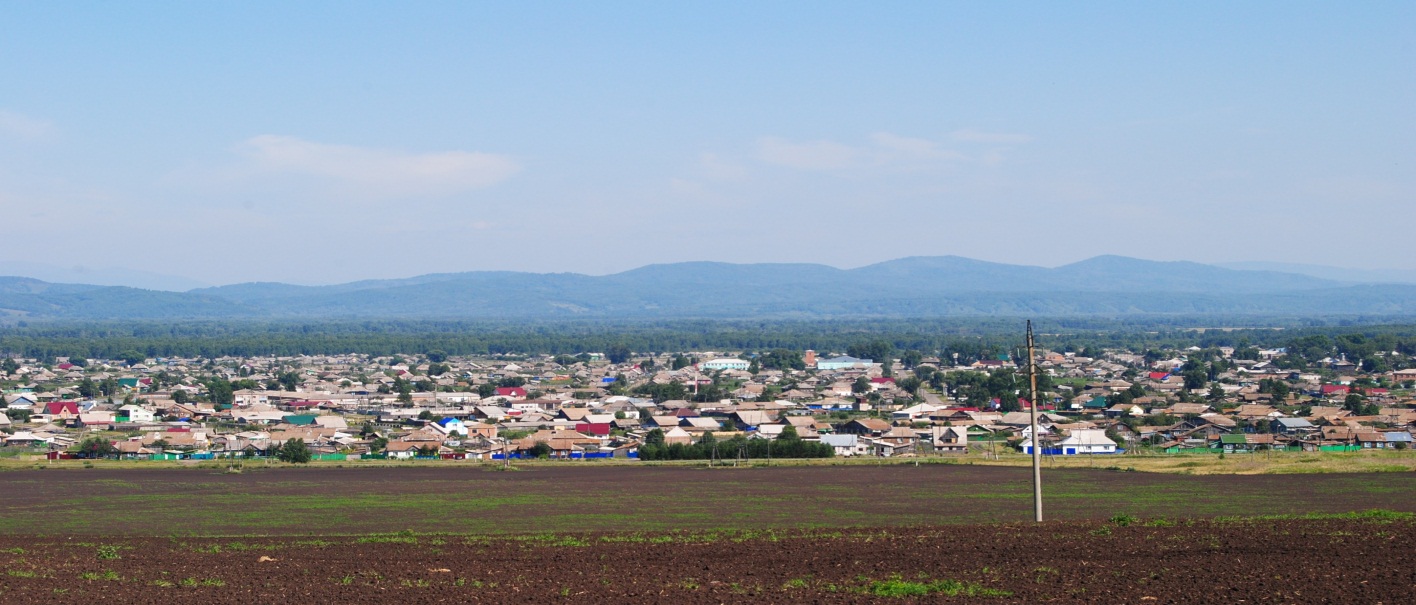 № 9 (266) от 25 декабря 2019 г.с. КаратузскоеКАРАТУЗСКИЙ СЕЛЬСКИЙ СОВЕТ ДЕПУТАТОВРЕШЕНИЕ20.12.2019г.			     с. Каратузское				      № 26-196Об утверждении Плана работы Каратузского сельского Совета депутатов и постоянных депутатских комиссий на 2020 годРуководствуясь ст. 24 Устава Каратузского сельсовета, ч.4 ст.4 Регламента Каратузского сельского Совета депутатов, Каратузский сельский Совет депутатов РЕШИЛ:1. Утвердить план работы Каратузского сельского Совета депутатов и постоянных комиссий на 2020 год, согласно Приложению.2. Контроль за исполнением настоящего решения возложить на постоянную депутатскую комиссию по экономике, бюджету и социальной политике.3. Решение вступает в силу со дня его подписания.Председатель Совета депутатов			                       О.В.ФедосееваПриложение к Решению Каратузского сельского Совета депутатов от 00.12.2019г. № ____ПЛАН РАБОТЫКаратузского сельского Совета депутатов и постоянных комиссий на 2020 годОрганизационные мероприятияУчеба депутатовПредседатель Совета депутатов                                                                                                О.В.ФедосееваКАРАТУЗСКИЙ СЕЛЬСКИЙ СОВЕТ ДЕПУТАТОВРЕШЕНИЕ20.12.2019г.				с.Каратузское				№ 26-197О внесении изменений в решение от 05.08.2019г. №23-178 «Об утверждении Порядка сообщения муниципальными служащими и лицами, замещающими муниципальные должности о получении подарка в связи с протокольными мероприятиями, служебными командировками и другими официальными мероприятиями, участие в которых связано с исполнением служебных (должностных) обязанностей, его сдачи, оценки и реализации (выкупа)»В соответствии с Федеральным законом от 25.12.2008г. №273-ФЗ «О противодействии коррупции», Федеральным законом от 03.03.2007г. №25-ФЗ «О муниципальной службе в РФ», постановлением Правительства РФ от 09.01.2014 № 10 «О порядке сообщения отдельными категориями лиц о получении подарка в связи с протокольными мероприятиями, служебными командировками и другими официальными мероприятиями, участие в которых связано с исполнением ими служебных (должностных) обязанностей, сдачи и оценки подарка, реализации (выкупа) и зачисления средств, вырученных от его реализации», руководствуясь Уставом Каратузского сельсовета Каратузского района Красноярского края, Каратузский сельский Совет депутатов РЕШИЛ: 1. Внести в решение от 05.08.2019г. №23-178 «Об утверждении Порядка сообщения муниципальными служащими и лицами, замещающими муниципальные должности о получении подарка в связи с протокольными мероприятиями, служебными командировками и другими официальными мероприятиями, участие в которых связано с исполнением служебных (должностных) обязанностей, его сдачи, оценки и реализации (выкупа)» следующие изменения:1.1. Пункт 2 решения изложить в новой редакции:«2. Признать утратившим силу следующие решения Каратузского сельского Совета депутатов:- решение от 29.11.2013г. №Р-106 «Об утверждении Правил передачи подарков, полученных лицами, замещающими муниципальные должности или должности муниципальной службы в муниципальном образовании Каратузский сельсовет, в связи с протокольными мероприятиями, служебными командировками и другими официальными мероприятиями»;- решение от 23.06.2015г. №27-170 «О внесении изменение в Решение Каратузского сельского Совета депутатов от 29.01.2013 № Р-106 «Об утверждении Правил передачи подарков, полученных лицами, замещающими муниципальные должности или должности муниципальной службы в муниципальном образовании Каратузский сельсовет, в связи с протокольными мероприятиями, служебными командировками и другими официальными мероприятиями»;- решение от 10.02.2016г. №04-19 «О внесении изменений в Решение Каратузского сельского Совета депутатов от 29.11.2013г. №Р-106 «Об утверждении Правил передачи подарков, полученных лицами, замещающими муниципальные должности или должности муниципальной службы  в муниципальном образовании Каратузский сельсовет, в связи с протокольными мероприятиями, служебными командировками и другими официальными мероприятиями»;- решение от 15.08.2016г. №Р-43 «О внесении изменений в Правила передачи подарков, полученных лицами, замещающими муниципальные должности или должности муниципальной службы в муниципальном образовании Каратузский сельсовет, в связи с протокольными мероприятиями, служебными командировками и другими официальными мероприятиями, утвержденные решением Каратузского сельского Совета депутатов от 29.11.2013г. №Р-106».»2. Внести в Порядок сообщения муниципальными служащими и лицами, замещающими муниципальные должности о получении подарка в связи с протокольными мероприятиями, служебными командировками и другими официальными мероприятиями, участие в которых связано с исполнением служебных (должностных) обязанностей, его сдачи, оценки и реализации (выкупа), утвержденный решением от 05.08.2019г. №23-178, следующие изменения:2.1. В пункте 4 Порядка слова «администрацию Каратузского сельсовета, в которой указанные лица проходят муниципальную службу» заменить словами «органы местного самоуправления Каратузского сельсовета, в которых указанные лица проходят муниципальную службу, замещают муниципальную должность».2.2. В пункте 5 Порядка:- слова «в администрацию Каратузского сельсовета, в которой лицо, замещающее муниципальную должность, муниципальный служащий проходят муниципальную службу» заменить словами «в органы местного самоуправления, в которых лица замещают муниципальные должности, должности муниципальной службы».- дополнить пункт абзацем следующего содержания:«Глава Каратузского сельсовета в случае получения подарка подает уведомление в Каратузский сельский Совет депутатов.»2.3. В пункте 12 Порядка слова «главы администрации Каратузского сельсовета» заменить словами «руководителя соответствующего органа местного самоуправления Каратузского сельсовета».2.4. Пункт 14 Порядка изложить в новой редакции:«14. Подарок, в отношении которого не поступило заявление, указанное в пункте 12 настоящего Порядка, может использоваться соответствующим органом местного самоуправления Каратузского сельсовета с учетом заключения инвентаризационной комиссии или коллегиального органа о целесообразности использования подарка для обеспечения деятельности органа местного самоуправления Каратузского сельсовета.»2.5. В пункте 15 Порядка слова «главой администрации» заменить словами «руководителем органа местного самоуправления».2.6. В пункте 17 Порядка слова «главой администрации» заменить словами «руководителем органа местного самоуправления».3. Контроль за исполнением настоящего Решения возлагается на постоянную комиссию по законности, охране общественного порядка, сельскому хозяйству и предпринимательству.4. Решение вступает в силу со дня, следующего за днем его официального опубликования в печатном издании «Каратузский Вестник». КАРАТУЗСКИЙ СЕЛЬСКИЙ СОВЕТ ДЕПУТАТОВРЕШЕНИЕ20.12.2019 г.			     с.Каратузское				№ 26-198О согласовании перечня муниципального имущества, подлежащего передаче из муниципальной собственности муниципального образования Каратузский сельсовет Каратузского района Красноярского края в муниципальную собственность муниципального образования «Каратузский район» Красноярского края в процессе разграничения муниципального имуществаВ соответствии с Федеральным законом от 06.10.2003 №131 – ФЗ «Об общих принципах организации местного самоуправления в Российской Федерации», законом Красноярского края от 26.05.2009г. № 8-3290 «О порядке разграничения имущества между муниципальными образованиями края», руководствуясь Уставом Каратузского сельсовета Каратузского района Красноярского края», Каратузский сельский Совет депутатов Каратузского района Красноярского края РЕШИЛ:Согласовать перечень муниципального имущества, подлежащего передаче из муниципальной собственности муниципального образования Каратузский сельсовет Каратузского района Красноярского края, в муниципальную собственность муниципального образования «Каратузский район» Красноярского края в процессе разграничения муниципального имущества согласно приложению.Признать утратившим силу решение Каратузского сельского Совета депутатов от 06.06.2019г. №22-165 «О безвозмездной передаче имущества из муниципальной собственности Муниципального образования Каратузский сельсовет в муниципальную собственность Муниципального образования «Каратузский район».3. Контроль за исполнением настоящего решения возложить на постоянную депутатскую комиссию по экономике, бюджету и социальной политике.4. Решение вступает в силу в день, следующий за днём его официального опубликования в официальном печатном издании «Каратузский Вестник».Приложение № 1 к решению Каратузского сельского Совета депутатов от 20.12.2019 № 26-198Переченьмуниципального имущества, подлежащего передаче из муниципальной собственности  муниципального образования Каратузский сельсовет Каратузского района Красноярского края, в муниципальную собственность муниципального образования «Каратузский район» Красноярского края в процессе разграничения  муниципального имуществаКАРАТУЗСКИЙ СЕЛЬСКИЙ СОВЕТ ДЕПУТАТОВРЕШЕНИЕ20.12.2019             	             с. Каратузское                                  № 26-199О внесении изменений в Решение Каратузского сельского Совета депутатов от 27.11.2018 года № 19-140 «О бюджете Каратузского сельсовета на 2019 год и плановый период 2020-2021 годы»В соответствии с Положением о бюджетном процессе в Каратузском сельсовете, утвержденным Решением Каратузского сельского Совета депутатов от 07.06.2017г. № 10-71, статьей 14 Устава Каратузского сельсовета Каратузского района Красноярского края, Каратузский сельский Совет депутатов РЕШИЛ:1. Внести в Решение Каратузского сельского Совета депутатов от 27.11.2018г. № 19-140 «О бюджете Каратузского сельсовета на 2019 год и плановый период 2020-2021 годы» следующие изменения:1.1. Приложения № 1, 4, 5, 6 Решения, изложить в редакции, согласно Приложений № 1, 2, 3, 4 к настоящему Решению.1.2. Пункт 1.1 части первой Решения изложить в новой редакции:«Утвердить основные характеристики бюджета сельсовета на 2019 год:1) источники внутреннего финансирования дефицита бюджета сельсовета в сумме 963,98 тыс. рублей, согласно Приложения 1 к настоящему Решению;2) прогнозируемый общий объем доходов бюджета сельсовета в сумме 37949,68 тыс. рублей, согласно Приложения 2;3) общий объем расходов бюджета сельсовета в сумме 38913,66 тыс. рублей, согласно Приложений 3, 4;4) дефицит бюджета сельсовета 963,98 тыс. рублей.»2. Контроль за исполнением настоящего Решения возложить на постоянную депутатскую комиссию по экономике, бюджету и социальной политике.3. Решение вступает в силу в день его опубликования в печатном издании органа местного самоуправления Каратузского сельсовета «Каратузский вестник» и распространяет свое действие на правоотношения, возникшие с 01.01.2019 года.КАРАТУЗСКИЙ СЕЛЬСКИЙ СОВЕТ ДЕПУТАТОВРЕШЕНИЕ20.12.2019                                      с.Каратузское                                     № 26-200О бюджете Каратузского сельсовета на 2020 год и плановый период 2021-2022 годы1.Основные характеристикибюджета Каратузского сельсовета на 2020 год и плановый период 2021-2022 годов1.1 Утвердить основные характеристики бюджета сельсовета на 2020 год:1) прогнозируемый общий объем доходов бюджета сельсовета в сумме 28547,61 тыс.рублей;Объем межбюджетных трансфертов, получаемых из других бюджетов всего: на 2020 год в сумме 10509,95 тыс. руб., на 2021 год в сумме 9009,45 тыс. руб., на 2022 год в сумме 9095,66 тыс.руб., в том числе:- Иные межбюджетные трансферты бюджетам сельских поселений на частичное финансирование (возмещение) расходов на региональные выплаты и выплаты, обеспечивающие уровень заработной платы работников бюджетной сферы не ниже размера минимальной заработной платы (минимального размера оплаты труда) – 191,20 тыс.руб.- Иные межбюджетные трансферты на поддержку мер по обеспечению сбалансированности бюджетов сельских поселений 2020 год – 7787,58 тыс. руб., в сумме 6230,10 тыс. руб. в 2021 и 2022 гг.- Иные межбюджетные трансферты бюджетам сельских поселений на обеспечение первичных мер пожарной безопасности – 413,30 тыс. руб.-2020 год, 578,60 тыс. руб. – 2021 год, 578,60 тыс. руб. – 2022 год. - Иные межбюджетные трансферты бюджетам сельских поселений на содержание автомобильных дорог общего пользования местного значения за счет средств дорожного фонда Красноярского края – 2072,44 тыс. руб. – 2020 год, 2155,32 тыс. руб. – 2021 год, 2241,53 тыс. руб. – 2022 год.- Иные межбюджетные трансферты бюджетам сельских поселений на организацию и проведение акарицидных обработок мест массового отдыха населения – 45,43 тыс. руб. в 2020, 2021 и 2022 годах сумма неизменна. Субвенции бюджетам сельских поселений на выполнение государственных полномочий по созданию и обеспечению деятельности административных комиссий на 2020 год в сумме 29,6 тыс.руб., на 2021 год в сумме 29,6 тыс. руб., на 2022 год в сумме 29,6 тыс.руб.;2) общий объем расходов в сумме 28547,61 тыс.рублей;3) дефицит бюджета сельсовета 0,00 тыс. рублей;4) источники внутреннего финансирования дефицита бюджета сельсовета в сумме 0,00 тыс. рублей, согласно Приложению 1 к настоящему Решению.1.2 Утвердить основные характеристики бюджета сельсовета на 2021 год и 2022 год:1) прогнозируемый общий объем доходов бюджета сельсовета на 2021 год в сумме 25580,03 тыс.рублей и на 2022 год в сумме 25808,55 тыс. рублей;2) общий объем расходов бюджета сельсовета на 2021 год в сумме 25580,03 тыс. рублей, на 2022 год в сумме 25808,55 тыс. рублей; 3) дефицит бюджета сельсовета на 2021 год 0,0 тыс. рублей, в 2022 году 0,0 тыс. рублей;4) источники внутреннего финансирования дефицита бюджета сельсовета в сумме 0,0 тыс. рублей на 2021 год и 0,0 тыс. рублей на 2022 год согласно Приложению 1 к настоящему Решению.2. Главные администраторы2.1 Утвердить перечень главных администраторов доходов бюджета Каратузского сельсовета на 2020 год и плановый период 2021-2022 гг. и закрепленные за ними доходные источники согласно Приложению 2 к настоящему Решению.2.2 Утвердить перечень главных администраторов источников внутреннего финансирования дефицита бюджета Каратузского сельсовета на 2020 год и плановый период 2021-2022 годов и закрепленные за ними источники внутреннего финансирования дефицита бюджета сельсовета согласно Приложению 3 к настоящему Решению.3. Доходы бюджета Каратузского сельсовета на 2020 год и плановый период 2021-2022 годов3.1 Утвердить доходы бюджета Каратузского сельсовета на 2020 год и плановый период 2021-2022 годов согласно Приложению 4 к настоящему Решению.4. Распределение на 2020 год и плановый период 2021-2021 годов расходов бюджета Каратузского сельсовета по бюджетной классификации Российской Федерации4.1 Утвердить в пределах общего объема расходов, установленного пунктом 1 настоящего Решения, распределение расходов бюджета Каратузского сельсовета по разделам и подразделам классификации расходов бюджетов Российской Федерации на 2020 год и плановый период 2021-2022 годов согласно Приложению 5 к настоящему Решению.4.2 Утвердить ведомственную структуру расходов бюджета Каратузского сельсовета на 2020 год согласно Приложению 6 и ведомственную структуру расходов бюджета Каратузского сельсовета на 2021-2022 годы согласно Приложению 7 к настоящему Решению.5. Публичные нормативные обязательства Каратузского сельсоветаУтвердить общий объем средств бюджета сельсовета на исполнение публичных нормативных обязательств на 2020 год в сумме 0,00 тыс. рублей, на 2021 год – в сумме 0,00 тыс. рублей, на 2022 год – в сумме 0,00 тыс. рублей.6. Индексация размеров денежного вознаграждения лиц, замещающих муниципальные должности сельсовета, и должностных окладов муниципальных служащих сельсоветаРазмеры денежного вознаграждения лиц, замещающих муниципальные должности Каратузского сельсовета, размеры должностных окладов по должностям муниципальной службы Каратузского сельсовета, увеличиваются (индексируются): в 2020 году на 3 процента с 1 октября 2020 года; в плановом периоде 2021 - 2022 годов на коэффициент, равный 1.7. Индексация заработной платы работников муниципального учреждения Каратузского сельсоветаЗаработная плата работников муниципального учреждения Каратузского сельсовета за исключением заработной платы отдельных категорий работников, увеличение оплаты труда которых осуществляется в соответствии с указами Президента Российской Федерации, предусматривающими мероприятия по повышению заработной платы, а также в связи с увеличением региональных выплат и (или) выплат, обеспечивающих уровень заработной платы работников бюджетной сферы не ниже размера минимальной заработной платы (минимального размера оплаты труда), увеличивается (индексируется): в 2020 году на 3 процента с 1 октября 2020 года; в плановом периоде 2021 - 2022 годов на коэффициент, равный 1.8. Межбюджетные трансферты Каратузского сельсовета8.1 Объем межбюджетных трансфертов, передаваемых полномочий поселения ревизионной комиссии Каратузского района по  осуществлению внешнего  муниципального финансового контроля в рамках непрограммных расходов органов местного самоуправления в сумме 13,07 тыс. руб. на 2020 год, в сумме 13,07 тыс. руб. на 2021 год, в сумме 13,07 тыс. руб. на 2022 год9. Резервный фонд Каратузского сельсовета9.1 Установить размер резервного фонда сельсовета на 2020 год в сумме 40,00 тыс. руб., на 2021 год в сумме 40,00 тыс.руб., на 2022 год в сумме 40,00 тыс.руб.;9.2 Средства резервного фонда сельсовета направляются на финансирование мероприятий по предупреждению ЧС, в том числе приобретение материальных средств, проведение аварийно-восстановительных работ по ликвидации последствий стихийных бедствий и других чрезвычайных ситуаций, имевших место в текущем финансовом году.9.3 Расходование средств резервного фонда осуществляется в порядке, установленном администрацией сельсовета.9.4 Отчет об использовании средств резервного фонда сельсовета прилагается к ежеквартальному и годовому отчетам об исполнении бюджета сельсовета.10. Изменение показателей сводной бюджетной росписи бюджета сельсовета10.1 Установить, что администрация сельсовета вправе в ходе исполнения настоящего решения вносить изменения в сводную бюджетную роспись бюджета сельсовета на 2020 год и на плановый период 2021-2022 годов:1) без внесения изменений в настоящее решение:а) на сумму доходов, дополнительно полученных в четвертом квартале 2020, 2021, 2022 годов бюджетными учреждениями сельсовета от оказания платных услуг, безвозмездных поступлений от физических и юридических лиц, в том числе добровольных пожертвований и средств от иной приносящей доход деятельности сверх утвержденных настоящим решением;б) на сумму средств межбюджетных трансфертов, поступивших из краевого бюджета на осуществление отдельных целевых расходов на основании федеральных законов и (или) нормативных правовых актов Президента Российской Федерации и Правительства Российской Федерации, Совета администрации края и уведомлений главных распорядителей средств районного бюджета;в) в случае уменьшения сумм средств межбюджетных трансфертов из районного бюджета в четвертом квартале 2020 года;г) по главным распорядителям средств бюджета сельсовета – на сумму средств, полученных из районного бюджета для финансирования расходов на выплаты, обеспечивающие уровень заработной платы работников бюджетной сферы не ниже размера минимальной заработной платы, установленного в Красноярском крае;2) с последующим внесением изменений в настоящее решение:а) на сумму остатков средств бюджетных учреждений сельсовета, полученных от оказания платных услуг, безвозмездных поступлений от физических и юридических лиц, в том числе от добровольных пожертвований и средств от иной приносящей доход деятельности, по состоянию на 1 января 2020, 2021, 2022 годов, которые направляются на финансирование расходов данных учреждений;б) на сумму доходов, дополнительно полученных бюджетными учреждениями сельсовета от оказания платных услуг, безвозмездных поступлений от физических и юридических лиц, в том числе добровольных пожертвований и средств от иной приносящей доход деятельности сверх утвержденных настоящим решением.в) на сумму средств межбюджетных трансфертов, предоставленных из районного бюджета на осуществление отдельных целевых расходов на основании федеральных законов и (или) нормативных правовых актов Президента Российской Федерации, Правительства Российской Федерации, Совета администрации края и уведомлений главных распорядителей средств районного бюджета.11. Муниципальный внутренний долг Каратузского сельсовета11.1 Установить верхний предел муниципального внутреннего долга сельсовета согласно Приложению 8 к настоящему Решению;на 01 января 2021 года в сумме 0,0 тыс. рублей, в том числе по муниципальным гарантиям 0 тыс. рублей;на 1 января 2022 года в сумме 0,0 тыс. рублей, в том числе по муниципальным гарантиям 0 тыс. рублей;на 1 января 2023 года в сумме 0,0 тыс. рублей, в том числе по муниципальным гарантиям 0,0 тыс. рублей.11.2 Предельный объем расходов на обслуживание муниципального долга сельсовета в 2020 году не должен превышать 0,0 тыс. рублей, в 2021 году не должен превышать 0,0 тыс. рублей, в 2022 году не должен превышать 0,0 тыс. рублей.11.3 Установить предельный объем муниципального долга сельсовета в сумме:5025,73 тыс. рублей в 2020 году5087,85 тыс. рублей в 2021 году5159,005 тыс. рублей в 2022 году.11.4 Утвердить программу муниципальных гарантий бюджета сельсовета согласно Приложению 9 к настоящему Решению.115 Утвердить программу предоставления бюджетных кредитов сельсовета на 2020-2022 годы согласно Приложению 10 к настоящему Решению.12. Муниципальные внутренние заимствования Каратузского сельсовета12.1 Утвердить программу муниципальных внутренних заимствований сельсовета на 2020-2022 годы согласно Приложению 11 к настоящему Решению.12.2 Администрация сельсовета вправе от имени сельсовета привлекать кредиты в целях покрытия временного кассового разрыва в объеме, установленном программой муниципальных внутренних заимствований сельсовета на 2020-2022 годы.13. Обслуживание счета бюджета Каратузского сельсовета13.1 Кассовое обслуживание исполнения бюджета сельсовета в части проведения и учета операций по кассовым поступлениям в бюджет сельсовета и кассовым выплатам из бюджета сельсоветаосуществляется отделом № 35 Управления Федерального казначейства по Красноярскому краю.13.2 Исполнение бюджета сельсовета в части санкционирования оплаты денежных обязательств, открытия и ведения лицевых счетов осуществляется отделом № 35 Управления Федерального казначейства по Красноярскому краю.13.3 Отдельные полномочия по исполнению бюджета сельсовета, указанные в абзаце 2 настоящего пункта, осуществляются на основании соглашений, заключенных между администрацией Каратузского сельсовета и финансового управлением администрации Каратузского района.13.4 Остатки средств бюджета сельсовета на 1 января 2020 года в полном объеме направляются на покрытие временных кассовых разрывов, возникающих в ходе исполнения бюджета сельсовета в 2020 году, имеющих целевое назначение.13.5 Установить, что погашение кредиторской задолженности, сложившейся по принятым в предыдущие годы, фактически произведенным, но не оплаченным по состоянию на 1 января 2020 года обязательствам, производится главными распорядителями средств бюджета сельсовета за счет утвержденных им бюджетных ассигнований на 2020 год14. О расходовании бюджетных средств муниципальными бюджетными учреждениямиГлавным распорядителям средств бюджета сельсовета производить погашение кредиторской задолженности, сложившейся по принятым зарегистрированным в 2019 году и принятым не зарегистрированным после 25 декабря 2019 года, но не оплаченным по состоянию на 01.01.2020 года обязательствам, за счет годовых бюджетных начинаний и лимитов бюджетных обязательств, утвержденных на 2020 год в соответствии с ведомственной структурой и классификацией операций сектора государственного управления РФ.15. Дорожный фонд Каратузского сельсоветаУтвердить объем бюджетных ассигнований дорожного фонда Каратузского сельсовета на 2020 год в сумме 1262,50 тыс. рублей, на 2021 год в сумме 1307,00 тыс. рублей, на 2022 год в сумме 1361,10 тыс. рублей.16. Вступление в силу настоящего РешенияНастоящее Решение вступает в силу с 1 января 2020 года и действует по 31 декабря финансового года, подлежит опубликованию в печатном издании органа местного самоуправления Каратузского сельсовета «Каратузский вестник» не позднее 10 дней после его подписания в установленном порядке.Приложение № 8 к Решению Каратузского сельского Совета депутатов № 26-200 от 20.12.2019г. "О бюджете Каратузского сельсовета на 2020 год и плановый период 2021-2022 годов"Верхний предел муниципального долга Каратузского сельсовета на 2020 год и плановый период 2021–2022 годов1. Установить верхний предел муниципального внутреннего долга Каратузского сельсовета:На 1 января 2021 года в сумме 0,00 руб., в том числе по муниципальным гарантиям 0,00 руб.На 1 января 2022 года в сумме 0,00 руб., в том числе по муниципальным гарантиям 0,00 руб.На 1 января 2023 года в сумме 0,00 руб., в том числе по муниципальным гарантиям 0,00 руб.Верхний предел муниципального долга на 01.01.2021 г.  = 0,00 руб.= 0 + 0,00 – 0,00 0,00 руб. – объем муниципального долга на 01.01.2021 года; 0,00 руб. – объем предоставляемых муниципальных гарантий Каратузского сельсовета, предусмотренных программой муниципальных гарантий на 2021 год;0,00 руб. – общий объем исполнения обязательств по гарантиям, предусмотренных программой муниципальных гарантий на 2021 год;Верхний предел долга по муниципальным гарантиям на 01.01.2021 г. = 0,00 руб.= 0 + 0,00 – 0,000,00 руб. - объем обязательств по муниципальным гарантиям на 01.01.2021 года;0,00 руб. - объем предоставляемых муниципальных гарантий Каратузского сельсовета, предусмотренных программой муниципальных гарантий на 2021 год;0,00 руб. – общий объем исполнения обязательств по гарантиям, предусмотренных программой муниципальных гарантий на 2021 год;Верхний предел муниципального долга на 01.01.2022 г. = 0,00 руб.                         0 = 0 + 0,00 – 0,000,00руб. – объем муниципального долга на 01.01.2022 года; 0,00 руб. – объем предоставляемых муниципальных гарантий Каратузского сельсовета, предусмотренных программой муниципальных гарантий на 2022 год;0,00 руб. – общий объем исполнения обязательств по гарантиям, предусмотренных программой муниципальных гарантий на 2022 год;Верхний предел долга по муниципальным гарантиям на 01.01.2022 г. = 0,00. руб.= 0 + 0,00 – 0,000,00 руб. -   объем обязательств по муниципальным гарантиям на 01.01.2022 года;0,00 руб. - объем предоставляемых муниципальных гарантий Каратузского сельсовета, предусмотренных программой муниципальных гарантий на 2022 год;0,00 руб. – общий объем исполнения обязательств по гарантиям, предусмотренных программой муниципальных гарантий на 2022 год;Верхний предел муниципального долга на 01.01.2023 г. = 0,00 руб.               0       =      0 + 0,00 – 0,000,00 руб. – объем муниципального долга на 01.01.2023 года; 0,00 руб. – объем предоставляемых муниципальных гарантий Каратузского сельсовета, предусмотренных программой муниципальных гарантий на 2023 год;  0,00 руб. – общий объем исполнения обязательств по гарантиям, предусмотренных                                  программой муниципальных гарантий на 2023 год;Верхний предел долга по муниципальным гарантиям на 01.01.2023 г. =0,00 руб.= 0 + 0,00 – 0,000,00 руб. -   объем обязательств по муниципальным гарантиям на 01.01.2023 года;0,00 руб. - объем предоставляемых муниципальных гарантий Каратузского сельсовета, предусмотренных программой муниципальных гарантий на 2023 год; 0,00 руб. – общий объем исполнения обязательств по гарантиям, предусмотренных программой муниципальных гарантий на 2023 год;2. Предельный объем расходов на обслуживание муниципального долга не должен превышать:0,00 рублей в 2020 году;0,00 рублей в 2021 году;0,00 рублей в 2022 году;3. Установить предельный объем муниципального долга Каратузского сельсовета в сумме:5025730,00 рублей в 2020 году;Расчет предельного объема муниципального долга на 2020 год:5025730,00 = (28547610-18496150) * 50%28547610,00 руб.  –  общий годовой объем доходов сельского бюджета на 2020 г.;18496150,00 руб. –  объем безвозмездных поступлений на 2020 г.5087850,00 рублей в 2021 году;Расчет предельного объема муниципального долга на 2021 год:5087850,00 = (25580030-15404330) * 50%25580030,00 руб. –  общий годовой объем доходов сельского бюджета на 2021 г.;15404330,00 руб. –  объем безвозмездных поступлений на 2021 г.5159005,00 рублей в 2022 году;Расчет предельного объема муниципального долга на 2022 год:5159005,00 = (25808550,00 – 15490540,00) * 50%25808550,00 руб. –  общий годовой объем доходов сельского бюджета на 2022 г.;15490540,00 руб. –  объем безвозмездных поступлений на 2022 г.АДМИНИСТРАЦИЯ КАРАТУЗСКОГО СЕЛЬСОВЕТАПОСТАНОВЛЕНИЕ23.12.2019г.			 с.Каратузское				№ 280-ПОб утверждении Порядка расчета размера платы за пользование жилым помещением (платы за наем) для нанимателей жилых помещений по договорам социального найма и договорам найма муниципального жилищного фонда Каратузского сельсовета.В соответствии с Жилищным кодексом Российской Федерации, Приказом Министерства строительства и жилищно-коммунального хозяйства РФ от 27 сентября 2016г. №668/пр «Об утверждении методических указаний установления размера платы за пользование жилым помещением для нанимателей жилых помещений по договорам социального найма и договорам найма жилых помещений государственного или муниципального жилищного фонда», руководствуясь Уставом Каратузского сельсовета Каратузского района Красноярского края,ПОСТАНОВЛЯЮ:1. Утвердить Порядок расчета размера платы за пользование жилым помещением (платы за наем) для нанимателей жилых помещений по договорам социального найма и договорам найма муниципального жилищного фонда Каратузского сельсовета согласно приложению №1 к настоящему постановлению.2. Признать утратившим силу постановление от 26.11.2018г № 205-П. «Об установлении платы за наем жилого помещения муниципального жилищного фонда муниципального образования Каратузский сельсовет».3. Контроль за исполнением настоящего постановления оставляю за собой.4. Настоящее Постановление вступает в силу в день, следующий за днем его официального опубликования в печатном издании «Каратузский вестник».Глава администрацииКаратузского сельсовета							А.А. СаарПриложение №1  к постановлениюот 23.12.2019г. № 280-ППорядок расчета размера платы за пользование жилым помещением (платы за наем) для нанимателей жилых помещений по договорам социального найма и договорам найма муниципального жилищного фонда Каратузского сельсовета.Общие положения.Настоящий порядок расчета разработан на основе методических указаний утвержденных приказом Министерства строительства Российской Федерации от 27.09.2016г. №668/пр «Об утверждении методических указаний установления размера платы за пользование жилым помещением для нанимателей жилых помещений по договорам социального найма и договорам найма жилых помещений государственного или муниципального жилищного фонда».Размер платы за наем жилого помещения предоставленного по договору социального найма или договору найма жилого помещения муниципального жилищного фонда, определяется по формуле:Пнj=Нб*Кj*Кc*Пj, гдеПнj – размер платы за наем j-ого жилого помещения, предоставленного по договору социального найма или договору найма жилого помещения муниципального жилищного фонда;Нб – базовый размер платы за наем жилого помещения;Кj – коэффициент, характеризующий качество и благоустройство жилого помещения, месторасположения дома;Кc – коэффициент соответствия платы устанавливается в размере 0,05 и является единым для всех граждан, проживающих на территории муниципального образования Каратузский сельсовет.Пj – общая площадь j-ого жилого помещения предоставленного по договору социального найма или договору найма жилого помещения муниципального жилищного фонда (кв.м).Базовый размер платы за наем жилого помещения определяется по формуле:Нб=СРс*0,001, гдеНб – базовый размер платы за наем жилого помещения;СРс – средняя цена 1 кв.м. на вторичном рынке жилья в муниципальном образовании. Согласно утвержденному расчету стоимости 1 кв.м. общей площади жилья на территории Каратузского района на 2020 год составляет 39 492,49 руб./кв.м.Нб=39 492,49*0,001=39,49 руб./кв.м.Размер платы за наем жилого помещения устанавливается с использованием коэффициента, характеризующего качество и благоустройство жилого помещения, месторасположение дома.Интегральное значение Кj для жилого помещения рассчитывается как средневзвешенное значение показателей по отдельным параметрам:, гдеКj – коэффициент, характеризующий качество и благоустройство жилого помещения, месторасположение дома;К1 - коэффициент, характеризующий качество жилого помещения;К2 - коэффициент, характеризующий благоустройство жилого помещения;К3 - коэффициент, месторасположение дома.Значение показателей К1 – К3 оцениваются в интервале 0,8; 1,3.Таблица 1Пример расчета платы за пользование жилым помещением (платы за наем) по договорам и договорам социального найма жилых помещений.Исходные данные для расчета платы за пользование жилым помещением (платы за наем) по договорам и договорам социального найма жилых помещений с 1 января 2019 года.Базовая ставка платы за жилое помещение (платы за наем) = 39,49 руб. в месяц за 1 кв.м. общей площади (Нб)Показатели качества, благоустройства и месторасположения, используемые в примере, приведены в таблице 2.Таблица 2Коэффициент соответствия = 0,05 (Кc)Жилое помещение для которого определяется плата за пользование жилым помещением – отдельная квартира, общей площадью  50,2 кв.м (Пj)Плата за наем Пнjопределяется по следующей формуле:Пнj = Нб*Кj*Кc*ПjПнj=39,49*0,9*0,05*50,2 = 89,21  руб. в месяц.АДМИНИСТРАЦИЯ КАРАТУЗСКОГО СЕЛЬСОВЕТАПОСТАНОВЛЕНИЕОб утверждении платы за содержание и ремонт жилых помещений муниципального жилого фонда на территории Каратузского сельсоветаВ соответствии с Жилищным кодексом Российской Федерации, Феде-ральным законом от 06.10.2003 № 131 –ФЗ «Об общих принципах организации местного самоуправления в Российской Федерации», Постановлением Правительства Российской Федерации от 03.04.2013 № 290 «О минимальном перечне услуг и работ, необходимых для обеспечения надлежащего содержания общего имущества в многоквартирном доме, и порядке их оказания и выполнения», Постановлением Правительства Российской Федерации от 13.08.2006 № 491 «Об утверждении Правил содержания общего имущества в много-квартирном доме и Правил изменения размера платы за содержание и ремонт жилого помещения в случае оказания услуг и выполнения работ по управлению, содержанию и ремонту общего имущества в многоквартирном доме ненадлежащего качества и (или) с перерывами, превышающими установленную продолжительность», руководствуясь Уставом Каратузского сельсовета Каратузского района Красноярского края,ПОСТАНОВЛЯЮ:Установить ежемесячную плату за содержание и ремонт жилого помещения для нанимателей жилых помещений по договорам социального найма муниципального жилищного фонда, для собственников жилых помещений, которые не приняли решение о выборе способа управления много-квартирным домом, согласно приложению № 1 к настоящему постановлениюПризнать утратившим силу постановление от 14.01.2019г № 4-П. «Об утверждении платы за содержание и ремонт жилых помещений  муниципального жилищного фонда на территории  Каратузского сельсовета».Контроль за исполнением настоящего постановления оставляю за собой.Настоящее Постановление вступает в силу в день, следующий за днем его официального опубликования в печатном издании «Каратузский вестник».Приложение № 1к постановлениюот 23.12.2019 № 281-ПЕжемесячная плата за содержание и ремонт жилого помещения для нанимателей жилых помещений по договорам социального найма муниципального жилищного фонда, для собственников жилых помещений, которые не приняли решение о выборе способа управления многоквартирным домомВыпуск номера подготовила администрация Каратузского сельсовета.Тираж: 50 экземпляров.Адрес: село Каратузское улица Ленина 30№ п\пНаименование вопросовДата рассмотренияОтветственный за подготовкуВопросы, выносимые на сессии сельского Совета депутатовВопросы, выносимые на сессии сельского Совета депутатовВопросы, выносимые на сессии сельского Совета депутатовВопросы, выносимые на сессии сельского Совета депутатовВнесение изменений в нормативные правовые акты сельского Совета депутатовпо мере необходимости, в течение годаМатвеева А.А., ведущий специалист по правовым вопросамВнесение изменений и дополнений в Устав Каратузского сельсовета, Каратузского района, Красноярского краяпо мере необходимости, в течение годаМатвеева А.А., ведущий специалист по правовым вопросамО внесении изменений в Решение сельского Совета депутатов «О бюджете Каратузского сельсовета на 2020 год и плановый период 2021-2022 годы»в течение годаНовокрещенных Л.И., директор МБУ «Сельская централизованная бухгалтерияО выполнении Плана работы сельского Совета депутатов за 2019 годмарт Председатель Совета, председатели постоянных комиссийОтчет администрации сельсовета «Об исполнении бюджета сельсовета за 2019 год»апрельИванова Е.Е, и.о.главного бухгалтера МБУ «Каратузская сельская централизованная бухгалтерия»Отчет Главы сельсовета «О социально-экономическом положении Каратузского сельсовета в 2019 году»апрельЗаместитель, специалисты администрации сельсоветаОтчет об исполнении бюджета Каратузского сельсовета за первый квартал 2020 года»июньИванова Е.Е, и.о.главного бухгалтера МБУ «Каратузская сельская централизованная бухгалтерия»Отчет об исполнении бюджета Каратузского сельсовета за первое полугодие 2020 годаавгустИванова Е.Е, и.о.главного бухгалтера МБУ «Каратузская сельская централизованная бухгалтерия»Отчет об исполнении бюджета за 9 месяцев 2020 годаноябрь Иванова Е.Е, и.о.главного бухгалтера МБУ «Каратузская сельская централизованная бухгалтерия»Об утверждении бюджета сельсовета на 2021 год и плановый период 2022-2023 годыдекабрьНовокрещенных Л.И., директор МБУ «Сельская централизованная бухгалтерияО разработке и утверждении плана работы Каратузского сельского Совета депутатов на 2021 годдекабрьПредседатель Совета, председатели постоянных комиссийВопросы, выносимые на рассмотрение постоянных депутатских комиссийВопросы, выносимые на рассмотрение постоянных депутатских комиссийВопросы, выносимые на рассмотрение постоянных депутатских комиссийВопросы, выносимые на рассмотрение постоянных депутатских комиссийРассмотрение проектов решений сельского Совета депутатов, вносимых на рассмотрение сессии сельского Совета депутатовпо мере необходимости, в течение годаМатвеева А.А., ведущий специалист по правовым вопросамОб утверждении Графика приема избирателей депутатами Каратузского сельского Совета депутатов V созыва на 2020 годянварьФедосеева О.В., председатель Каратузского сельского Совета депутатовОб исполнении обязанностей и ограничений, связанных со статусом депутата представительного органа МО «Каратузский сельсовет»мартФедосеева О.В., председатель Каратузского сельского Совета депутатовОб организации и проведении Конкурса на лучшую придомовую территорию сезона 2020 г. «Село в цветах – счастье в домах»апрельФедосеева О.В., председатель Каратузского сельского Совета депутатовВыездное совместное заседание депутатских комиссий по изучению опыта работы сельских Советов депутатов районаавгустФедосеева О.В., председатель Каратузского сельского Совета депутатовОб организации и проведении Конкурса на лучшее новогоднее оформление фасадов зданий, учреждений, организаций всех форм собственности и(или) прилегающих к ним территорийноябрьФедосеева О.В., председатель Каратузского сельского Совета депутатовКонтроль исполнения и совершенствование ранее принятых решений, а также контроль решения вопросов местного значения администрацией сельсовета в соответствии с ее компетенциейКонтроль исполнения и совершенствование ранее принятых решений, а также контроль решения вопросов местного значения администрацией сельсовета в соответствии с ее компетенциейКонтроль исполнения и совершенствование ранее принятых решений, а также контроль решения вопросов местного значения администрацией сельсовета в соответствии с ее компетенциейКонтроль исполнения и совершенствование ранее принятых решений, а также контроль решения вопросов местного значения администрацией сельсовета в соответствии с ее компетенциейИнформация о реализации полномочий в рамках Федерального закона №486-ФЗ от 25.12.2018г. «Об отходах производства и потребления» на территории Каратузского сельсоветафевральБолмутенко А.М., заместитель главы администрации Каратузского сельсоветаХодаков А.С., ведущий специалист по вопросам ЖКХ, благоустройства, транспорта и строительстваИнформация о содержании и ремонте автомобильных дорог местного значения на территории Каратузского сельсоветаапрельМатвеев И.Н., инженер по охране труда Информация о выполнении противопаводковых мероприятий в 2020 годуиюньМатвеев И.Н., инженер по охране труда Информация о работе организации содержания кладбищ и ритуальных услуг на территории Каратузского сельсоветаиюньХодаков А.С., ведущий специалист по вопросам ЖКХ, благоустройства, транспорта и строительстваИнформация «О работе административной комиссии в Каратузском сельсовете»июльМатвеева А.А., ведущий специалист по правовым вопросамИнформация о работе по обеспечению первичных мер пожарной безопасности в границах населенных пунктов Каратузского сельсоветаиюльМатвеев И.Н., инженер по охране труда Информация о выполнении работ по обслуживанию уличного освещения на территории Каратузского сельсоветаиюльХодаков А.С., ведущий специалист по вопросам ЖКХ, благоустройства, транспорта и строительстваИнформация о работе с обращениями граждан и организацийавгустЗайкина Е.А., ведущий специалист по организационно-массовой работе, архиву и кадрамИнформация об исполнении полномочий по вопросам ЖКХ, благоустройства, транспорта и строительствасентябрьХодаков А.С., ведущий специалист по вопросам ЖКХ, благоустройства, транспорта и строительстваИнформация об исполнении полномочий по социальным вопросамоктябрьВилль Е.И., ведущий специалист по социальным вопросам, кадастру недвижимости и лесному контролюИнформация об исполнении вопросов, относящихся к полномочиям сельсовета, поступивших в ходе проведения собрания жителей по отчетам главы района и главы сельсоветаоктябрьБолмутенко А.М., заместитель главы администрации Каратузского сельсоветаИнформация о проценте собираемых неналоговых доходов в бюджет сельсоветаежеквартальноНовокрещенных Л.И., директор МБУ «Сельская централизованная бухгалтерияИнформационная работа с населениемИнформационная работа с населениемИнформационная работа с населениемИнформационная работа с населениемПроведение публичных слушаний по вопросу внесения изменений и дополнений в Устав Каратузского сельсоветав течение года, по мере необходимостиДепутаты Совета депутатовПроведении встреч с избирателями, участие в собраниях и конференциях граждан по вопросам местного значенияв течение годаДепутаты Совета депутатовИнформационные сообщения о работе депутатов и Совета депутатов в избирательных округах, выступления депутатов в средствах массовой информации, на официальном сайте Каратузского сельсоветав течение годаДепутаты Совета депутатовИспользование средств массовой информации депутатами Совета депутатов для ответов на вопросы избирателейв течение годаДепутаты Совета депутатовПроведение публичных слушаний по вопросу исполнения бюджета Каратузского сельсовета за 2019 годмайДепутаты Совета депутатовПроведение публичных слушаний по вопросу проекта местного бюджета на 2021 год и плановый период 2022-2023 годовноябрьДепутаты Совета депутатовОтчет депутатов о работе перед населениемдекабрьДепутаты Совета депутатовОпубликование принятых Советом депутатов решенийвесь периодСпециалисты администрации Каратузского сельсоветаРабота депутатов в избирательных округахРабота депутатов в избирательных округахРабота депутатов в избирательных округахРабота депутатов в избирательных округахПрием избирателей по личным вопросам депутатами Совета депутатовпо утвержденному графикуДепутаты Совета депутатовОтчетные встречи депутатов Совета депутатов сельского поселения с избирателямипо утвержденному графикуДепутаты Совета депутатовИнформационные встречи депутатов Совета депутатов сельского поселения с избирателямипо утвержденному графикуДепутаты Совета депутатовПроведение работы по направлению депутатских запросовпо мере необходимостиДепутаты Совета депутатовОрганизация, проведение и участие в публичных мероприятияхОрганизация, проведение и участие в публичных мероприятияхОрганизация, проведение и участие в публичных мероприятияхОрганизация, проведение и участие в публичных мероприятияхСоревнования на приз главы Каратузского сельсовета «Серебряные коньки»февральПредседатель Совета депутатов О.В.Федосеева, депутат Лепешкин В.М. День работников бытового обслуживания населения и жилищно-коммунального хозяйствамартДепутат Гречишкин С.Н., МБУК «КС Каратузского района»День работника культурымартДепутаты Гречишкин С.Н., Блинцов Е.И., Сомова Т.П., Луканев А.Н., МБУК «КС Каратузского района»Шахматный турнир на приз Главы Каратузского сельсоветамайПредседатель Совета депутатов О.В.Федосеева, депутат Лепешкин В.М.Участие в подготовке и проведении торжественных праздничных мероприятий, посвященных 75-летию Победы в Великой Отечественной войнемайДепутаты Гречишкин С.Н., Блинцов Е.И., Сомова Т.П., МБУК «КС Каратузского района»День социального работникаиюньДепутат Гречишкин С.Н., МБУК «КС Каратузского района»День медицинского работникаиюньДепутат Гречишкин С.Н., МБУК «КС Каратузского района»День работников лесасентябрьДепутат Гречишкин С.Н., МБУК «КС Каратузского района»Подведение итогов реализации Программы комфортной сельской среды с.КаратузскогооктябрьПредседатель Совета депутатов О.В.Федосеева, администрация сельсоветаДень пожилого человекаоктябрьПредседатель Совета депутатов О.В.Федосеева, МБУК «КС Каратузского района»День работников дорожного хозяйстваоктябрьДепутат Гречишкин С.Н., МБУК «КС Каратузского района»Турнир по волейболу на приз главы Каратузского сельсоветаоктябрьПредседатель Совета депутатов О.В.Федосеева, депутат Лепешкин В.М.День работников автомобильного транспортаоктябрьДепутат Гречишкин С.Н., МБУК «КС Каратузского района»День сотрудника органов внутренних дел Российской ФедерацииноябрьДепутат Гречишкин С.Н., МБУК «КС Каратузского района»День работника сельского хозяйства и перерабатывающей промышленностиноябрьДепутат Гречишкин С.Н., МБУК «КС Каратузского района»Взаимодействие Совета депутатов с Законодательным Собранием Красноярского края, Каратузским районным Советом депутатов, администрацией Каратузского района, администрацией Каратузского сельсоветаВзаимодействие Совета депутатов с Законодательным Собранием Красноярского края, Каратузским районным Советом депутатов, администрацией Каратузского района, администрацией Каратузского сельсоветаВзаимодействие Совета депутатов с Законодательным Собранием Красноярского края, Каратузским районным Советом депутатов, администрацией Каратузского района, администрацией Каратузского сельсоветаВзаимодействие Совета депутатов с Законодательным Собранием Красноярского края, Каратузским районным Советом депутатов, администрацией Каратузского района, администрацией Каратузского сельсоветаУчастие в межмуниципальных обучающих семинарах, проводимых Законодательным Собранием Красноярского края, по проблемам местного самоуправленияпо плану Законодательного Собрания Красноярского краяДепутаты Совета депутатовУчастие в мероприятиях, проводимых Каратузским районным Советом депутатовпо плану Каратузского районного Совета депутатовДепутаты Совета депутатовКонсультации со специалистами Каратузского районного Совета депутатов по вопросам деятельности представительного органапо мере необходимостиПредседатель Совета, депутатыУчастие в мероприятиях, проводимых администрацией Каратузского районапо плану администрации Каратузского районаПредседатель Совета, депутатыУчастие в проведении собраний граждан, сходов на территории сельсоветапо отдельному плануПредседатель Совета, депутатыУчастие в работе жилищной комиссии администрации сельсоветапо мере необходимостиПредседатель Совета депутатовУчастие в работе аукционной (конкурсной) комиссии администрации сельсовета по проведению торгов по продаже муниципального имущества и проведению торгов на право заключения договоров аренды, договоров безвозмездного пользования, договоров доверительного управления имуществом, иных договоров, предусматривающих переход прав в отношении муниципального имуществапо мере необходимостиПредседатель Совета депутатовУчастие в работе комиссии по снижению задолженности по налогам и сборам в бюджеты всех уровней администрации сельсоветаежемесячноПредседатель Совета депутатовУчастие в работе административной комиссии администрации сельсоветаежемесячноПредседатель Совета депутатовСовместная работа по подготовке заявки для участия в Конкурсах «Инициатива жителей – эффективность в работе», «Жители – за чистоту и благоустройство»январьПредседатель Совета депутатов, заместитель главы администрации сельсоветаОрганизация обсуждений проектов решений на заседаниях постоянных комиссий с приглашением заинтересованных лицв соответствии с планом работы сельского Совета депутатовЗаместитель председателя Совета, председатели постоянных комиссий, специалисты сельской администрацииПроведение экспертизы правовых актовпо мере поступленияПостоянные комиссии, ведущий специалист по правовым вопросамПроведение подготовительной работы к заседаниям постоянных депутатских комиссийкаждая вторая и последняя пятница месяцаПредседатель Совета, председатели комиссий, специалисты сельской администрацииОрганизация приема избирателей по личным вопросампостоянноПредседатель Совета депутатовОрганизация проведения собраний по месту жительства избирателейв течение годаПредседатель Совета, депутаты сельского Совета депутатовУчастие в работе сессий и заседаний постоянных комиссий районного Совета депутатовПо плану районного Совета депутатовПредседатель Совета, председатели комиссий, депутаты сельского Совета1Депутатский час (обзор и изучение законов РФ и Красноярского края, решений районного Совета депутатов)По отдельному плануПредседатель Совета, ведущий специалист по правовым вопросам, председатели постоянных комиссий2Изучение опыта работы сельских Советов депутатов Красноярского краяПо мере необходимостиПредседатель Совета депутатов3Обучение депутатов в кадровом центре Красноярского краяПо плану Законодательного Собрания Красноярского краяПредседатель Совета депутатовПредседатель Совета депутатов______________О.В.ФедосееваГлава сельсовета__________________А.А. СаарПредседатель сельского Совета депутатов	_________________ О.В. ФедосееваГлава сельсовета	_________________ А.А. Саар№п/пПолное наименование имуществаАдрес местонахождения имуществаБалансовая стоимость имущества по состоянию 01.01.2019г. (руб.)Назначение (специализация) имуществаИндивидуализирующие характеристики имущества (инвентарный номер, кадастровый номер, площадь, протяженность, идентификационный номер)Основание возникновения права муниципальной собственности (решение органа государственной власти о передаче имущества в муниципальную собственность дата, номер)1ЗданиеКрасноярский край, Каратузский район, с. Каратузское, ул.Революционная, д.2312 425 925,57Нежилое зданиеКадастровый номер 24:19:0101006:470Площадь1145,4 кв.м.Решение Каратузского районного суда от 05.02.2016г. № дела 2-44/20162Земельный участокКрасноярский край, Каратузский район, с. Каратузское, ул.Революционная, 231 237 815,99Объекты культурно-досуговой деятельности Кадастровый номер 24:19:0101006:56Площадь2071,00 кв.м.Решение Каратузского районного суда от 05.02.2016г., п.3 ст.3.1 ФЗ «О внесении в действие Земельного кодекса Российской Федерации №137-ФЗИтого13 663 741,563 216,40Председатель сельского Совета депутатов	_________________ О.В. ФедосееваГлава сельсовета	_________________ А.А. СаарПредседатель Совета депутатов_______________ О.В. Федосеева Глава Каратузского сельсовета________________ А.А. СаарПриложение № 1   Приложение № 1   к Решению Каратузского сельского Совета депутатов №26-199 от 20.12.2019г. "О внесении изменений в Решение Каратузского сельского Совета депутатов № 19-140 от 27.11.2018г. "О бюджете Каратузского сельсовета на 2019 год и плановый период 2020 - 2021 годы"к Решению Каратузского сельского Совета депутатов №26-199 от 20.12.2019г. "О внесении изменений в Решение Каратузского сельского Совета депутатов № 19-140 от 27.11.2018г. "О бюджете Каратузского сельсовета на 2019 год и плановый период 2020 - 2021 годы"к Решению Каратузского сельского Совета депутатов №26-199 от 20.12.2019г. "О внесении изменений в Решение Каратузского сельского Совета депутатов № 19-140 от 27.11.2018г. "О бюджете Каратузского сельсовета на 2019 год и плановый период 2020 - 2021 годы"Источники внутреннего финансирования дефицита бюджета Каратузского сельсовета на 2019 год и плановый период 2020-2021 годовИсточники внутреннего финансирования дефицита бюджета Каратузского сельсовета на 2019 год и плановый период 2020-2021 годовИсточники внутреннего финансирования дефицита бюджета Каратузского сельсовета на 2019 год и плановый период 2020-2021 годовИсточники внутреннего финансирования дефицита бюджета Каратузского сельсовета на 2019 год и плановый период 2020-2021 годовИсточники внутреннего финансирования дефицита бюджета Каратузского сельсовета на 2019 год и плановый период 2020-2021 годов№ п/пКод источника финансирования по КИВф, КИВ нФНаименование кода группы, подгруппы,статьи, вида источников финансирования дефицита бюджета ,кода классификации операций сектора государственного управления,относящихся к источникам финансирования дефицита бюджета РФСумма на 2019 г.Уточненный план 2019 г.№ п/пКод источника финансирования по КИВф, КИВ нФНаименование кода группы, подгруппы,статьи, вида источников финансирования дефицита бюджета ,кода классификации операций сектора государственного управления,относящихся к источникам финансирования дефицита бюджета РФСумма на 2019 г.Уточненный план 2019 г.№ п/пКод источника финансирования по КИВф, КИВ нФНаименование кода группы, подгруппы,статьи, вида источников финансирования дефицита бюджета ,кода классификации операций сектора государственного управления,относящихся к источникам финансирования дефицита бюджета РФСумма на 2019 г.Уточненный план 2019 г.№ п/пКод источника финансирования по КИВф, КИВ нФНаименование кода группы, подгруппы,статьи, вида источников финансирования дефицита бюджета ,кода классификации операций сектора государственного управления,относящихся к источникам финансирования дефицита бюджета РФСумма на 2019 г.Уточненный план 2019 г.№ п/пКод источника финансирования по КИВф, КИВ нФНаименование кода группы, подгруппы,статьи, вида источников финансирования дефицита бюджета ,кода классификации операций сектора государственного управления,относящихся к источникам финансирования дефицита бюджета РФСумма на 2019 г.Уточненный план 2019 г.160001000000000000000Источники внутреннего финансирования дефицита бюджета963,98963,982.60001050000000000000Изменение остатков средств на счетах по учету средств бюджета963,98963,983.60001050200000000500Увеличение прочих остатков средств бюджетов-37808,64-37949,684.60001050201100000510Увеличение прочих остатков денежных средств бюджетов поселений-37808,64-37949,685.60001050200000000600Уменьшение  прочих остатков средств бюджетов38772,6238913,666.60001050201000000610Уменьшение прочих остатков денежных средств бюджетов38772,6238913,667.60001050201100000610Уменьшение прочих остатков денежных средств бюджетов сельских поселений38772,6238913,66Приложение № 2Приложение № 2к Решению Каратузского сельского Совета депутатов №26-199 от 20.12.2019г. "О внесении изменений в Решение Каратузского сельского Совета депутатов № 19-140 от 27.11.2018г. "О бюджете Каратузского сельсовета на 2019 год и плановый период 2020 - 2021 годы"к Решению Каратузского сельского Совета депутатов №26-199 от 20.12.2019г. "О внесении изменений в Решение Каратузского сельского Совета депутатов № 19-140 от 27.11.2018г. "О бюджете Каратузского сельсовета на 2019 год и плановый период 2020 - 2021 годы"к Решению Каратузского сельского Совета депутатов №26-199 от 20.12.2019г. "О внесении изменений в Решение Каратузского сельского Совета депутатов № 19-140 от 27.11.2018г. "О бюджете Каратузского сельсовета на 2019 год и плановый период 2020 - 2021 годы" Доходы бюджета Каратузского сельсовета на 2019 год и плановый период 2020 -2021гг.    Доходы бюджета Каратузского сельсовета на 2019 год и плановый период 2020 -2021гг.    Доходы бюджета Каратузского сельсовета на 2019 год и плановый период 2020 -2021гг.    Доходы бюджета Каратузского сельсовета на 2019 год и плановый период 2020 -2021гг.    Доходы бюджета Каратузского сельсовета на 2019 год и плановый период 2020 -2021гг.    Доходы бюджета Каратузского сельсовета на 2019 год и плановый период 2020 -2021гг.    Доходы бюджета Каратузского сельсовета на 2019 год и плановый период 2020 -2021гг.    Доходы бюджета Каратузского сельсовета на 2019 год и плановый период 2020 -2021гг.    Доходы бюджета Каратузского сельсовета на 2019 год и плановый период 2020 -2021гг.    Доходы бюджета Каратузского сельсовета на 2019 год и плановый период 2020 -2021гг.    Доходы бюджета Каратузского сельсовета на 2019 год и плановый период 2020 -2021гг.    Доходы бюджета Каратузского сельсовета на 2019 год и плановый период 2020 -2021гг.   тыс.руб.№ п/пКБККБККБККБККБККБККБККБКНаименование групп, подгрупп, статей, подстатей, элементов, программ (подпрограмм), кодов экономической классификации доходовДоходы бюджета на 2019 г.Уточненный план 2019 г.№ п/пКБККБККБККБККБККБККБККБКНаименование групп, подгрупп, статей, подстатей, элементов, программ (подпрограмм), кодов экономической классификации доходовДоходы бюджета на 2019 г.Уточненный план 2019 г.№ п/пГлавный администраторКод группыКод подгруппыКод статьиКод подстатьиКод элементаКод программыКод экономич классифНаименование групп, подгрупп, статей, подстатей, элементов, программ (подпрограмм), кодов экономической классификации доходовДоходы бюджета на 2019 г.Уточненный план 2019 г.100010000000000000000НАЛОГОВЫЕ И НЕНАЛОГОВЫЕ ДОХОДЫ9702,149702,14218210100000000000000НАЛОГИ НА ПРИБЫЛЬ, ДОХОДЫ9660,149660,14318210102000010000110Налог на доходы физических лиц1868,901868,90418210102010010000110Налог на доходы  физических лиц с доходов,  источником которых является налоговый агент, за исключением доходов, в отношении которых исчисление и уплата налога осуществляется в соответствии со статьями 227, 227.1, 228 Налогового кодекса Российской Федерации1868,901868,90510010300000000000110НАЛОГИ НА ТОВАРЫ (РАБОТЫ, УСЛУГИ), РЕАЛИЗУЕМЫЕ НА ТЕРРИТОРИИ РОССИЙСКОЙ ФЕДЕРАЦИИ1158,601158,60610010302000010000110 Акцизы по подакцизным товарам (продукции), производимым на территории Российской Федерации1158,601158,60710010302230010000110Доходы от уплаты акцизов на дизельное топливо, подлежащие  распределению между бюджетами субъектов  Российской Федерации и  местными бюджетами с учетом  установленных дифференцированных нормативов отчислений в местные бюджеты419,60419,60810010302240010000110Доходы от уплаты акцизов на моторные масла для дизельных и (или) карбюраторных (инжекторных) двигателей,  подлежащие  распределению между бюджетами субъектов  Российской Федерации и  местными бюджетами с учетом  установленных дифференцированных нормативов отчислений в местные бюджеты3,003,00910010302250010000110Доходы от уплаты акцизов на автомобильный бензин,  подлежащие  распределению между бюджетами субъектов  Российской Федерации и  местными бюджетами с учетом  установленных дифференцированных нормативов отчислений в местные бюджеты 813,40813,401010010302260010000110Доходы от уплаты акцизов на прямогонный бензин,  подлежащие  распределению между бюджетами субъектов  Российской Федерации и  местными бюджетами с учетом  установленных дифференцированных нормативов отчислений в местные бюджеты -77,40-77,401118210500000000000000НАЛОГИ НА СОВОКУПНЫЙ ДОХОД24,0024,001218210503000010000110Единый сельскохозяйственный налог 24,0024,001318210503010011000110Единый сельскохозяйственный налог 24,0024,001418210600000000000000НАЛОГИ НА ИМУЩЕСТВО6608,646608,641518210601000000000110Налог на имущество физических лиц6608,646608,641618210601030100000110Налог на имущество физических лиц, взимаемый по ставкам, применяемым к объектам налогообложения, расположенным в границах сельских поселений1172,801172,801718210606000000000110Земельный налог 5435,845435,841818210606030101000110Земельный налог с организаций3107,003107,001918210606033101000110Земельный налог с организаций, обладающих земельным участком, расположенным в границах сельских поселений3107,003107,002018210606040101000110Земельный налог с физических лиц2328,842328,842118210606043101000110Земельный налог с физических лиц, обладающих земельным участком, расположенным в границах сельских поселений2328,842328,842260011100000000000000ДОХОДЫ ОТ ИСПОЛЬЗОВАНИЯ ИМУЩЕСТВА, НАХОДЯЩЕГОСЯ В ГОСУДАРСТВЕННОЙ И МУНИЦИПАЛЬНОЙ СОБСТВЕННОСТИ42,0042,002360011109000000000120Прочие доходы  от использования имущества и прав,  находящихся в государственной и муниципальной собственности (за исключением имущества   бюджетных и автономных учреждений, а также имущества государственных  и муниципальных унитарных предприятий, в том числе казенных) 42,0042,002460011109040000000120Прочие поступления от использования имущества, находящегося в государственной и муниципальной собственности (за исключением имущества  бюджетных и автономных учреждений, а также имущества государственных и муниципальных унитарных предприятий, в том числе казенных) 42,0042,002560011109045100000120Прочие поступления от использования имущества, находящегося в собственности сельских поселений (за исключением имущества муниципальных бюджетных и автономных учреждений, а также имущества муниципальных унитарных предприятий, в том числе казенных)42,0042,002660020000000000000000БЕЗВОЗМЕЗДНЫЕ ПОСТУПЛЕНИЯ28106,5028247,542760020200000000000000БЕЗВОЗМЕЗДНЫЕ ПОСТУПЛЕНИЯ ОТ ДРУГИХ БЮДЖЕТОВ БЮДЖЕТНОЙ СИСТЕМЫ РОССИЙСКОЙ ФЕДЕРАЦИИ27640,7027781,742860020210000000000150Дотации бюджетам бюджетной системы Российской Федерации.7955,407955,402960020215001000000150Дотации на выравнивание бюджетной обеспеченности. 7955,407955,403060020215001102711150Дотации бюджетам сельских поселений на выравнивание бюджетной обеспеченности7955,407955,403160020220000000000150Субсидии бюджетам бюджетной системы Российской Федерации (межбюджетные субсидии)14660,8614801,903260020225555000000150Субсидии бюджетам на реализацию программ формирования современной городской среды900,60900,603360020225555100000150Субсидии бюджетам сельских поселений на поддержку государственных программ субъектов Российской  Федерации и муниципальных программ формирования современной городской среды900,60900,603460020229999000000150Прочие субсидии14660,8614801,903560020229999100000150Прочие субсидии бюджетам сельских поселений14660,8614801,903660020229999101021150Субсидии бюджетам сельских поселений на  частичное финансирование (возмещение) расходов на региональные выплаты, обеспечивающие уровень заработной платы работников бюджетной сферы не ниже размера  минимальной заработной платы (минимального размера оплаты труда) 800,10941,143760020229999107412150Субсидии бюджетам сельских поселений на частичное финансирование (возмещение) расходов на обеспечение первичных мер пожарной безопасности  247,96247,963860020229999107508150Субсидии бюджетам сельских поселений на содержание автомобильных дорог общего пользования местного значения за счет средств дорожного фонда  Красноярского края1994,661994,663960020229999107508150Субсидии бюджетам сельских поселений на капитальный ремонт и ремонт автомобильных дорог общего пользования местного значения за счет средств дорожного фонда Красноярского края7896,667896,664060020229999107555150Субсидии бюджетам сельских  поселений на организацию и проведение аккарицидных обработок мест массового отдыха населения37,8537,854160020229999R37492150Субсидии бюджетам сельских поселений на реализацию мероприятий, направленных на повышение безопасности дорожного движения216,30216,304260020229999107492150Субсидии бюджетам сельских поселений на реализацию мероприятий, направленных на повышение безопасности дорожного движения0,000,004360020229999107641150Субсидии бюджетам сельских поселений на реализацию мероприятий по поддержке местных инициатив в рамках подпрограммы "поддержка местных инициатив" государственной программы Красноярского края "Содействие развитию местного самоуправления"2000,002000,004460020229999107741150Субсидии бюджетам местных поселений на благоустройство территоий поселений в рамках подпрограммы "Поддержка муниципальных проектов по благоустройству территорий" муниципальной программы "Содействие развитию местного самоуправления Каратузского района" 219,23219,234560020229999107749150Субсидии бюджетам сельских поселений на реализацию проектов по решению вопрососв местного значения сельских поселений в рамках подпрограммы "Поддержка муниципальных проектов и мероприятий по благоустройству территорий" муниципальной программы "Содействие развитию местного самоуправления Каратузского района"347,50347,504660020230000000000150Субвенции бюджетам бюджетной системы Российской Федерации28,8428,844760020230024000000150Субвенции  бюджетам сельских поселений на выполнение передаваемых полномочий субъектов Российской Федерации28,8428,844860020230024100000150Субвенции бюджетам сельских поселений на выполнение передаваемых полномочий субъектов Российской Федерации28,8428,844960020230024107514150Субвенции бюджетам  сельских поселений на выполнение  государственных полномочий по созданию и обеспечению  деятельности  административных комиссий28,8428,845060020249000000000150Иные межбюджетные трансферты 4995,604995,605160020249999000000150Прочие межбюджетные трансферты, передаваемые бюджетам3403,633403,635260020249999100000150Прочие межбюджетные трансферты передаваемые бюджетам  сельских поселений3403,633403,635360020249999101023150Прочие межбюджетные трансферты. Расходы на повышение минимальных размеров окладов (должностных) окладов, ставок заработной платы работников бюджетной сферы края, которым предоставляется региональная выплата и выплату заработной платы отдедьным категориям работников бюджетной сферы края в части, соответствующей размерам заработной платы, установленным для целей расчета региональной выплаты, в связи с повышением размеров их оплаты труда, по финансовому управлению администрации Каратузского района в рамках непрограммных расходов органов местного самоуправления 25,6025,6054600 20249999101038150Прочие межбюджетные трансферты передаваемые бюджетам  сельских поселений62,9062,905560020249999102721150Иные межбюджетные трансферты на поддержку мер по обеспечению сбалансированности бюджетов сельских поселений3227,303227,305660020249999012721150Иные межбюджетные трансферты на поддержку мер по обеспечению сбалансированности бюджетов сельских поселений в рамках подпрограммы "Создание условий для эффективного и ответственого управления муниципальными финансами, повывшение 4устойчивости бюджетов муниципальных образований К аратузского района" муниципальной программы "Управление муниципальными финансами" 1591,981591,985760020249999105555150Прочие безвозмездные поступления в бюджеты сельских поселений (по программе формирования современной городской среды87,8387,835860020405099100000150Прочие безвозмездные поступления в бюджеты сельских поселений (по реализации проектов «Поддержка местных инициатив»)305,00305,005960020700000000000150Прочие безвозмездные поступления160,80160,806060020705000100000150Прочие  безвозмездные   поступления   в   бюджеты сельских поселений160,80160,806160020705030100000150Прочие  безвозмездные   поступления   в   бюджеты  сельских поселений00,006260020705030100001150Прочие безвозмездные поступления в бюджеты сельских поселений (по реализации проектов «Поддержка местных инициатив»)130130,006360020705030010002150Прочие безвозмездные поступления в бюджеты сельских поселений (по программе формирования современной городской среды0,000,006460020705030100002150Прочие безвозмездные поступления в бюджеты сельских поселений (по программе формирования современной городской среды)30,830,8065ВСЕГО  ДОХОДОВ:37808,6437949,68Приложение № 3Приложение № 3к Решению Каратузского сельского Совета депутатов №26-199 от 20.12.2019г. "О внесении изменений в Решение Каратузского сельского Совета депутатов № 19-140 от 27.11.2018г. "О бюджете Каратузского сельсовета на 2019 год и плановый период 2020 - 2021 годы"к Решению Каратузского сельского Совета депутатов №26-199 от 20.12.2019г. "О внесении изменений в Решение Каратузского сельского Совета депутатов № 19-140 от 27.11.2018г. "О бюджете Каратузского сельсовета на 2019 год и плановый период 2020 - 2021 годы"к Решению Каратузского сельского Совета депутатов №26-199 от 20.12.2019г. "О внесении изменений в Решение Каратузского сельского Совета депутатов № 19-140 от 27.11.2018г. "О бюджете Каратузского сельсовета на 2019 год и плановый период 2020 - 2021 годы"к Решению Каратузского сельского Совета депутатов №26-199 от 20.12.2019г. "О внесении изменений в Решение Каратузского сельского Совета депутатов № 19-140 от 27.11.2018г. "О бюджете Каратузского сельсовета на 2019 год и плановый период 2020 - 2021 годы" Распределение расходов бюджета Каратузского сельсовета по разделам и подразделам классификации расходов бюджетов Российской Федерации на 2019 год и плановый период 2020-2021 годов Распределение расходов бюджета Каратузского сельсовета по разделам и подразделам классификации расходов бюджетов Российской Федерации на 2019 год и плановый период 2020-2021 годов Распределение расходов бюджета Каратузского сельсовета по разделам и подразделам классификации расходов бюджетов Российской Федерации на 2019 год и плановый период 2020-2021 годов Распределение расходов бюджета Каратузского сельсовета по разделам и подразделам классификации расходов бюджетов Российской Федерации на 2019 год и плановый период 2020-2021 годов Распределение расходов бюджета Каратузского сельсовета по разделам и подразделам классификации расходов бюджетов Российской Федерации на 2019 год и плановый период 2020-2021 годов№ строкиНаименование главных распорядителей наим показателей бюджетной классификациираздел, подразделСумма на 2019 г.Уточненный план 2019 г.№ строкиНаименование главных распорядителей наим показателей бюджетной классификациираздел, подразделСумма на 2019 г.Уточненный план 2019 г.№ строкиНаименование главных распорядителей наим показателей бюджетной классификациираздел, подразделСумма на 2019 г.Уточненный план 2019 г.1Общегосударственные вопросы.01007 252,417 300,272Функционирование  высшего  должностного лица   субъекта Российской Федерации  и муниципального образования0102759,70759,233Функционирование законодательных(представительных)органов государственной власти и представительных органов муниципального образования0103716,53700,874Функционирование Правительства Российской Федерации,высших исполнительных органов государственной власти субъектов Российской Федерации , местных администраций01043 830,963 894,956Резервные фонды01110,000,007Другие общегосударственные вопросы01131 945,231 945,238Национальная безопасность и правоохранительная деятельность0300305,06305,069Обеспечение пожарной безопасности0310305,06305,0610Национальная экономика040012 594,4712 561,7311Дорожное хозяйство (дорожные фонды)040912 546,7312 546,7312Другие  вопросы в области национальной экономики041247,7415,0013Жилищно-коммунальное хозяйство 050012 510,0012 623,3014Жилищное хозяйство 05010,000,0015Благоустройство 050312 489,3412 602,6416Другие вопросы в области жилищно-коммунального хозяйства050520,6620,6617Культура, кинематография  08005 858,315 858,3118Культура :08015 858,315 858,3120Здравоохранение090042,3942,3921Другие вопросы в области здравоохранения090942,3942,3922Социальная  политика1000196,91209,5323Пенсионное обеспечение  1001196,91209,5324Межбюджетные трансферты общего характера бюджетам бюджетной системы Российской федерации140013,0713,0725Прочие межбюджетные трансферты общего характера 140313,0713,0726Условно утвержденные расходы0,000,0027Всего   расходов38 772,6238 913,66Приложение № 4Приложение № 4Приложение № 4Приложение № 4Приложение № 4Приложение № 4к Решению Каратузского сельского Совета депутатов №26-199 от 20.12.2019г. "О внесении изменений в Решение Каратузского сельского Совета депутатов № 19-140 от 27.11.2018г. "О бюджете Каратузского сельсовета на 2019 год и плановый период 2020 - 2021 годы"к Решению Каратузского сельского Совета депутатов №26-199 от 20.12.2019г. "О внесении изменений в Решение Каратузского сельского Совета депутатов № 19-140 от 27.11.2018г. "О бюджете Каратузского сельсовета на 2019 год и плановый период 2020 - 2021 годы"к Решению Каратузского сельского Совета депутатов №26-199 от 20.12.2019г. "О внесении изменений в Решение Каратузского сельского Совета депутатов № 19-140 от 27.11.2018г. "О бюджете Каратузского сельсовета на 2019 год и плановый период 2020 - 2021 годы"к Решению Каратузского сельского Совета депутатов №26-199 от 20.12.2019г. "О внесении изменений в Решение Каратузского сельского Совета депутатов № 19-140 от 27.11.2018г. "О бюджете Каратузского сельсовета на 2019 год и плановый период 2020 - 2021 годы"к Решению Каратузского сельского Совета депутатов №26-199 от 20.12.2019г. "О внесении изменений в Решение Каратузского сельского Совета депутатов № 19-140 от 27.11.2018г. "О бюджете Каратузского сельсовета на 2019 год и плановый период 2020 - 2021 годы"к Решению Каратузского сельского Совета депутатов №26-199 от 20.12.2019г. "О внесении изменений в Решение Каратузского сельского Совета депутатов № 19-140 от 27.11.2018г. "О бюджете Каратузского сельсовета на 2019 год и плановый период 2020 - 2021 годы"Ведомственная структура расходов бюджета Каратузского сельсовета на 2019 год Ведомственная структура расходов бюджета Каратузского сельсовета на 2019 год Ведомственная структура расходов бюджета Каратузского сельсовета на 2019 год Ведомственная структура расходов бюджета Каратузского сельсовета на 2019 год Ведомственная структура расходов бюджета Каратузского сельсовета на 2019 год Ведомственная структура расходов бюджета Каратузского сельсовета на 2019 год Ведомственная структура расходов бюджета Каратузского сельсовета на 2019 год Ведомственная структура расходов бюджета Каратузского сельсовета на 2019 год тыс.руб.№ п/пНаименование главных распорядителей наименование показателей бюджетной классификацииКод ведомстваРаздел, подразделЦелевая статьяВид расходовСумма на 2019 г.Уточненный план 2019 г.№ п/пНаименование главных распорядителей наименование показателей бюджетной классификацииКод ведомстваРаздел, подразделЦелевая статьяВид расходовСумма на 2019 г.Уточненный план 2019 г.№ п/пНаименование главных распорядителей наименование показателей бюджетной классификацииКод ведомстваРаздел, подразделЦелевая статьяВид расходовСумма на 2019 г.Уточненный план 2019 г.1администрация Каратузского сельсовета2Общегосударственные вопросы600010000000000007 252,417 300,273Непрограммные расходы органов местного самоуправления60001029000000000759,70759,234Функционирование  высшего  должностного лица субъекта РФ и муниципального образования60001029020000000751,70751,235Глава муниципального образования в рамках непрограммных расходов органов местного самоуправления60001029020000210751,70751,236Расходы на выплаты персоналу в целях обеспечения выполнения функций государственными (муниципальными) органами, казенными учреждениями, органами управления государственными внебюджетными фондами60001029020000210100751,70751,237Расходы на выплату персоналу государственных (муниципальных) органов60001029020000210120751,70751,23Расходы на выплату персоналу государственных (муниципальных) органов600010290200103801208,008,008Непрограммные расходы органов местного самоуправления600010490000000003 830,963 894,959Функционирование Правительства РФ,высших исполнительных органов государственной власти субъектов РФ, местных администраций600010490300000003 830,963 894,9510Руководство и управление в сфере установленных функций органов   местного самоуправления в рамках непрограммных расходов органов местного самоуправления600010490300002103 830,963 894,9511Расходы на выплаты персоналу в целях обеспечения выполнения функций государственными (муниципальными) органами, казенными учреждениями, органами управления государственными внебюджетными фондами600010490300002101002 785,922 877,4112Расходы на выплату персоналу государственных (муниципальных) органов600010490300002101202 759,452 850,94Расходы на выплату персоналу государственных (муниципальных) органов6000104903001038012026,4826,4813Закупка товаров, работ и услуг для государственных (муниципальных) нужд60001049030000210200999,71972,2114Иные закупки товаров, работ и услуг для обеспечения государственных (муниципальных) нужд60001049030000210240999,71972,2115Иные бюджетные ассигнования600010490300002108007,257,2516Уплата налогов, сборов и иных платежей 600010490300002108507,257,2517Расходы за счет субсидии на  частичное финансирование (возмещение) расходов на региональные выплаты, обеспечивающие уровень заработной платы работников бюджетной сферы не ниже размера  минимальной заработной платы (минимального размера оплаты труда) в рамках непрограммных расходов6000104903001021038,0838,0818Расходы на выплаты персоналу в целях обеспечения выполнения функций государственными (муниципальными) органами, казенными учреждениями, органами управления государственными внебюджетными фондами6000104903001021010038,0838,0819Расходы на выплату персоналу государственных (муниципальных) органов6000104903001021012038,0838,0820Резервные фонды600011100000000000,000,0021Муниципальная программа  "Защита населения и территории Каратузского сельсовета от чрезвычайных ситуаций природного и техногенного характера, терроризма и экстримизма, обеспечение пожарной безопасности на 2014-2021 годы"600011103000000000,000,0022Подпрограмма "Защита населения и территории Каратузского сельсовета от чрезвычайных ситуаций природного и техногенного характера, на 2014-2021 годы"600011103100000000,000,0023Осуществление предуприждения и ликвидации последствий паводка в затапливаемых районах муниципального образования в рамках подпрограммы "Защита населения и территории Каратузского сельсовета от чрезвычайных ситуаций природного и техногенного характера" на 2014-2021 годы, муниципальной программы "Защита населения и территории Каратузского сельсовета от чрезвычайных ситуаций природного и техногенного характера, терроризма и экстремизма, обеспечение пожарной безопасности" на 2014-2021 годы600011103100000100,000,0024Закупка товаров, работ и услуг для государственных (муниципальных) нужд600011103100000102000,000,0025Иные закупки товаров, работ и услуг для обеспечения государственных (муниципальных) нужд600011103100000102400,000,0026Другие общегосударственные вопросы6000113000000000054,5354,5327Муниципальная программа "Защита населения и территории Каратузского сельсовета от чрезвычайных ситуаций природного и техногенного характера, терроризма и экстримизма, обеспечение пожарной безопасности на 2014-2021 годы"6000113030000000025,6925,6928Подпрограмма "По профилактике терроризма экстримизма, минимизации и (или) ликвидации последствий проявления терроризма и экстримизма в границах Каратузского сельсовета на 2014-2021 годы"6000113033000000025,6925,6929Выполнение антитеррористических мероприятий в рамках подпрограммы "По профилактике терроризма экстремизма, минимизации и (или) ликвидации последствий проявления терроризма и экстремизма в границах Каратузского сельсовета "на 2014-2021 годы, муниципальной программы "Защита населения и территории Каратузского сельсовета от чрезвычайных ситуаций природного и техногенного характера, терроризма и экстремизма, обеспечение пожарной безопасности" на 2014-2021 годы6000113033000002025,6925,6930Закупка товаров, работ и услуг для государственных (муниципальных) нужд6000113033000002020025,6925,6931Иные закупки товаров, работ и услуг для обеспечения государственных (муниципальных) нужд6000113033000002024025,6925,6932Непрограммные расходы органов местного самоуправления6000113900000000028,8428,8433Фукционирование администрации Каратузского сельсовета в рамках непрограммных расходов6000113903000000028,8428,8434Расходы на выполнение государственных полномочий по созданию и обеспечению деятельности административных комиссий, в рамках не программных расходов органов местного самоуправления6000113903007514028,8428,8435Расходы на выплаты персоналу в целях обеспечения выполнения функций государственными (муниципальными) органами, казенными учреждениями, органами управления государственными внебюджетными фондами6000113903007514010013,5913,5936Расходы на выплату персоналу государственных (муниципальных) органов6000113903007514012013,5913,5937Закупка товаров, работ и услуг для государственных (муниципальных) нужд6000113903007514020015,2515,2538Иные закупки товаров, работ и услуг для обеспечения государственных (муниципальных) нужд6000113903007514024015,2515,2539Национальная безопасность и правоохранительная деятельность60003000000000000305,06305,0640Обеспечение пожарной безопасности60003100000000000305,06305,0641Муниципальная программа "Защита населения и территории Каратузского сельсовета от чрезвычайных ситуаций природного и техногенного характера, терроризма и экстримизма, обеспечения пожарной безопасности на 2014 - 2021 годы"60003100300000000305,06305,0642Подпрограмма "Обеспечение пожарной безопасности территории Каратузского сельсовета на 2014-2021 годы"60003100320000000305,06305,0643Обеспечение пожарной безопасности Каратузского сельсовета в рамках подпрограммы "Обеспечение пожарной безопасности территории Каратузского сельсовета "на 2014-2021 годы, муниципальной программы "Защита населения и территории Каратузского сельсовета от чрезвычайных ситуаций природного и техногенного характера, терроризма и экстремизма, обеспечения пожарной безопасности" на 2014 - 2021 годы6000310032000003044,7044,7044Закупка товаров, работ и услуг для государственных (муниципальных) нужд6000310032000003020044,7044,7045Иные закупки товаров, работ и услуг для обеспечения государственных (муниципальных) нужд6000310032000003024044,7044,7046Софинансирование на частичное  финансирование (возмещение) расходов  на обеспечение первичных мер пожарной безопасности   в рамках подпрограммы "Обеспечение пожарной безопасности территории Каратузского сельсовета "на 2014-2021 годы, муниципальной программы "Защита населения и территории Каратузского сельсовета от чрезвычайных ситуаций природного и техногенного характера, терроризма и экстремизма, обеспечения пожарной безопасности" на 2014 - 2021 годы600031003200S412012,4012,4047Закупка товаров, работ и услуг для государственных (муниципальных) нужд600031003200S412020012,4012,4048Иные закупки товаров, работ и услуг для обеспечения государственных (муниципальных) нужд600031003200S412024012,4012,4049Субсидии на частичное финансирование (возмещение) расходов на  обеспечение первичных мер пожарной безопасности   в рамках подпрограммы "Обеспечение пожарной безопасности территории Каратузского сельсовета "на 2014-2021 годы, муниципальной программы "Защита населения и территории Каратузского сельсовета от чрезвычайных ситуаций природного и техногенного характера, терроризма и экстремизма, обеспечения пожарной безопасности" на 2014 - 2021 годы60003100320074120247,96247,9650Расходы на выплаты персоналу в целях обеспечения выполнения функций государственными (муниципальными) органами, казенными учреждениями, органами управления государственными внебюджетными фондами6000310032007412010090,0090,0051Расходы на выплату персоналу государственных (муниципальных органов)6000310032007412012090,0090,0052Закупка товаров, работ и услуг для государственных (муниципальных) нужд60003100320074120200157,96157,9653Иные закупки товаров, работ и услуг для обеспечения государственных (муниципальных) нужд60003100320074120240157,96157,9654Национальная экономика600040012 594,4712 561,7355Дорожное хозяйство (дорожные фонды)6000409000000000012 546,7312 546,7356Муниципальная программа "Дорожная деятельность в отношении автомобильных дорог местного значения Каратузского сельсовета" на 2014 - 2021 годы600040904000000008 255,318 255,3157Подпрограмма " Обеспечение безопасности дорожного движения на территории Каратузского сельсовета" на 2014 - 2021 годы60004090420000000263,89263,8958Организация мероприятий по профилактике (предуприждению ) опасного поведения участников дорожного движения и работ по повышению уровня эксплуатационного состояния дорог местного значения в рамках подпрограммы  " Обеспечение безопасности дорожного движения на территории Каратузского сельсовета" на 2014 - 2021 годы, муниципальной программы "Дорожная деятельность в отношении автомобильных дорог местного значения Каратузского сельсовета" на 2014 - 2021 годы 600040904200000600,000,0059Закупка товаров, работ и услуг для государственных (муниципальных) нужд600040904200000602000,000,0060Иные закупки товаров, работ и услуг для обеспечения государственных (муниципальных) нужд600040904200000602400,000,0061Софинансирование субсидии  на реализацию мероприятий, направленных на повышение безопасности дорожного движения в рамках подпрограммы     " Обеспечение безопасности дорожного движения на территории Каратузского сельсовета" на 2014 - 2021 годы, муниципальной программы "Дорожная деятельность в отношении автомобильных дорог местного значения Каратузского сельсовета" на 2014 - 2021 годы 04200S49200,000,0062Закупка товаров, работ и услуг для государственных (муниципальных) нужд600040904200S49202000,000,0063Иные закупки товаров, работ и услуг для обеспечения государственных (муниципальных) нужд600040904200S49202400,000,0064Субсидия  на реализацию мероприятий, направленных на повышение безопасности дорожного движения в рамках подпрограммы     " Обеспечение безопасности дорожного движения на территории Каратузского сельсовета" на 2014 - 2021 годы, муниципальной программы "Дорожная деятельность в отношении автомобильных дорог местного значения Каратузского сельсовета" на 2014 - 2021 годы 042R374920263,89263,8965Закупка товаров, работ и услуг для государственных (муниципальных) нужд6000409042R374920200263,89263,8966Иные закупки товаров, работ и услуг для обеспечения государственных (муниципальных) нужд600040904200749202400,000,0067Иные закупки товаров, работ и услуг для обеспечения государственных (муниципальных) нужд6000409042R374920240216,30216,3068Иные закупки товаров, работ и услуг для обеспечения государственных (муниципальных) нужд (софинансирование)6000409042R37492024047,5947,5969Подпрограмма «Развитие и модернизация улично-дорожной сети Каратузского сельсовета» на 2014 – 2019 годы600040904300000007 991,427 991,4270Софинансирование субсидии  на капитальный ремонт и ремонт автомобильных дорог общего пользования местного значения за счет средств дорожного фонда Красноярского края в рамках подпрограммы  «Развитие и модернизация улично-дорожной сети Каратузского сельсовета»  на 2014 - 2021 годы, муниципальной программы "Дорожная деятельность в отношении автомобильных дорог местного значения Каратузского сельсовета" на 2014 - 2021 годы 600040994,7694,7671Закупка товаров, работ и услуг для государственных (муниципальных) нужд600040904300S509020094,7694,7672Иные закупки товаров, работ и услуг для обеспечения государственных (муниципальных) нужд600040904300S5090240 94,7694,7673Субсидии  на капитальный ремонт и ремонт автомобильных дорог общего пользования местного значения за счет средств дорожного фонда Красноярского края в рамках подпрограммы  «Развитие и модернизация улично-дорожной сети Каратузского сельсовета»  на 2014 - 2021 годы, муниципальной программы "Дорожная деятельность в отношении автомобильных дорог местного значения Каратузского сельсовета" на 2014 - 2021 годы 60004097 896,667 896,6674Закупка товаров, работ и услуг для государственных (муниципальных) нужд600040904300750902007 896,667 896,6675Иные закупки товаров, работ и услуг для обеспечения государственных (муниципальных) нужд60004090430075090240 7 896,667 896,6676Муниципальная программа "Создание условий для  обеспечения и повышения комфортности проживания граждан на территории Каратузского сельсовета" на 2014 - 2021 годы600040905000000004 291,424 291,4277Подпрограмма "Организация благоустройства, сбора, вывоза бытовых отходов и мусора на территории Каратузского сельсовета" на 2014 - 2021 годы600040905100000004 291,424 291,4278Содержание автомобильных дорог общего пользования местного значения и дворовых проездов в рамках подпрограммы    "Организация благоустройства, сбора, вывоза бытовых отходов и мусора на территории Каратузского сельсовета" на 2014 - 2021 годы, муниципальной программы "Создание условий для  обеспечения и повышения комфортности проживания граждан на территории Каратузского сельсовета" на 2014 - 2021 годы60005100001001 238,191 238,1979Закупка товаров, работ и услуг для государственных (муниципальных) нужд600040905100001002001 238,191 238,1980Иные закупки товаров, работ и услуг для обеспечения государственных (муниципальных) нужд600040905100001002401 238,191 238,1981Софинансирование субсидии на содержание автомобильных дорог общего пользования местного значения за счет средств дорожного фонда  Красноярского края,  в рамках подпрограммы    "Организация благоустройства, сбора, вывоза бытовых отходов и мусора на территории Каратузского сельсовета" на 2014 - 2021 годы, муниципальной программы "Создание условий для  обеспечения и повышения комфортности проживания граждан на территории Каратузского сельсовета" на 2014 - 2021 годы600040905100S508039,3539,3582Закупка товаров, работ и услуг для государственных (муниципальных) нужд600040905100S508039,3539,3583Иные закупки товаров, работ и услуг для обеспечения государственных (муниципальных) нужд600040905100S508039,3539,3584Субсидия на содержание автомобильных дорог общего пользования местного значения за счет средств дорожного фонда  Красноярского края,  в рамках подпрограммы    "Организация благоустройства, сбора, вывоза бытовых отходов и мусора на территории Каратузского сельсовета" на 2014 - 2021 годы, муниципальной программы "Создание условий для  обеспечения и повышения комфортности проживания граждан на территории Каратузского сельсовета" на 2014 - 2021 годы600040905100750801 994,661 994,6685Закупка товаров, работ и услуг для государственных (муниципальных) нужд600040905100750802001 994,661 994,6686Иные закупки товаров, работ и услуг для обеспечения государственных (муниципальных) нужд600040905100750802401 994,661 994,6687Расходы на софинансирование муниципальных программ формирования современной городской среды в рамках подпрограммы    "Организация благоустройства, сбора, вывоза бытовых отходов и мусора на территории Каратузского сельсовета" на 2014- 2021 годы, муниципальной программы "Создание условий для  обеспечения и повышения комфортности проживания граждан на территории Каратузского сельсовета" на 2014 - 2021 годы6000409051F2555501 019,221 019,2288Закупка товаров, работ и услуг для государственных (муниципальных) нужд6000409051F2555502001 019,221 019,2289Иные закупки товаров, работ и услуг для обеспечения государственных (муниципальных) нужд6000409051F2555502401 019,221 019,2290Другие  вопросы в области национальной экономики041247,7415,0091Муниципальная программа "Создание условий для  обеспечения и повышения комфортности проживания граждан на территории Каратузского сельсовета" на 2014 - 2021 годы6000412050000000047,7415,0092Подпрограмма "Организация благоустройства, сбора, вывоза бытовых отходов и мусора на территории Каратузского сельсовета" на 2014 - 2021 годы6000412051000000047,7415,0093Оформление технических планов для постановки на кадастровый учет дорог общего пользования местного значения  Каратузского сельсовета в рамках подпрограммы    "Организация благоустройства, сбора, вывоза бытовых отходов и мусора на территории Каратузского сельсовета" на 2014- 2021 годы, муниципальной программы "Создание условий для  обеспечения и повышения комфортности проживания граждан на территории Каратузского сельсовета" на 2014 - 2021 годы6000412051000013047,7415,0094Закупка товаров, работ и услуг для государственных (муниципальных) нужд6000412051000013020047,7415,0095Иные закупки товаров, работ и услуг для обеспечения государственных (муниципальных) нужд6000412051000013024047,7415,0096Жилищно коммунальное хозяйство600050012 510,0012 623,3097Жилищное хозяйство60005010,000,0098Муниципальная программа "Создание условий для обеспечения и повышения комфортности проживания граждан на территории Каратузского сельсовета" на 2014 - 2021  годы600050105000000000,000,0099Подпрограмма "Организация ремонта муниципального жилищного фонда " на 2014 - 2021 годы600050105200000000,000,00100Капитальный ремонт муниципального жилого фонда в рамках подпрограммы "Организация ремонта муниципального жилищного фонда " на 2014 - 2021 годы, муниципальной программы "Создание условий для обеспечения и повышения комфортности проживания граждан на территории Каратузского сельсовета" на 2014 - 2021 годы600050105200000400,000,00101Закупка товаров, работ и услуг для государственных (муниципальных) нужд600050105200000402000,000,00102Иные закупки товаров, работ и услуг для обеспечения государственных (муниципальных) нужд600050105200000402400,000,00103Благоустройство600 050312 489,3412 602,64104Муниципальная программа "Создание условий для обеспечения и повышения комфортности проживания граждан на территории Каратузского сельсовета" на 2014 - 2021 годы6000503050000000012 489,3412 602,64105Подпрограмма "Организация благоустройства, сбора, вывоза бытовых отходов и мусора на территории Каратузского сельсовета" на 2014 - 2021 годы6000503051000000012 489,3412 602,64106Мероприятия по благоустройству Каратузского сельсовета  в рамках подпрограммы "Организация благоустройства, сбора, вывоза бытовых отходов и мусора на территории Каратузского сельсовета" на 2014 - 2021 годы, муниципальной программы "Создание условий для обеспечения и повышения комфортности проживания граждан на территории Каратузского сельсовета" на 2014 - 2021 годы600 0503051000000012 489,3412 602,64107Улучшение обеспечения уличным освещением населения муниципального образования Каратузский сельсовет в рамках подпрограммы "Организация благоустройства, сбора, вывоза бытовых отходов и мусора на территории Каратузского сельсовета" на 2014 - 2021 годы, муниципальной программы "Создание условий для обеспечения и повышения комфортности проживания граждан на территории Каратузского сельсовета" на 2014 - 2021 годы600 050305100000802 616,252 382,29108Закупка товаров, работ и услуг для государственных (муниципальных) нужд600050305100000802002 616,252 382,29109Иные закупки товаров, работ и услуг для обеспечения государственных (муниципальных) нужд600050305100000802402 616,252 382,29110Приведение в качественное состояние элементов благоустройства территории Каратузского сельсовета в рамках подпрограммы "Организация благоустройства, сбора, вывоза бытовых отходов и мусора на территории Каратузского сельсовета" на 2014 - 2021 годы, муниципальной программы "Создание условий для обеспечения и повышения комфортности проживания граждан на территории Каратузского сельсовета" на 2014 - 2021 годы600 050305100000903 678,013 884,24111Расходы на выплаты персоналу в целях обеспечения выполнения функций государственными (муниципальными) органами, казенными учреждениями, органами управления государственными внебюджетными фондами 600 050305100000901002 664,202 869,22112Расходы на выплаты персоналу государственных (муниципальных) органов600 050305100000901202 664,202 869,22113Расходы на выплаты персоналу государственных (муниципальных) органов6000503051001023012025,6025,60114Расходы на выплаты персоналу государственных (муниципальных) органов600050305100103801206,896,89115Закупка товаров, работ и услуг для государственных (муниципальных) нужд60005030510000090200767,82769,03116Иные закупки товаров, работ и услуг для обеспечения государственных (муниципальных) нужд60005030510000090240767,82769,03117Иные бюджетные ассигнования60005030510000090800213,50213,50118Исполнение судебных актов600050305100000908301,001,00119Уплата налогов, сборов и иных платежей 60005030510000090850212,50212,50120Расходы за счет субсидии на  частичное финансирование (возмещение) расходов на региональные выплаты, обеспечивающие уровень заработной платы работников бюджетной сферы не ниже размера  минимальной заработной платы (минимального размера оплаты труда)  в рамках подпрограммы "Организация благоустройства, сбора, вывоза бытовых отходов и мусора на территории Каратузского сельсовета" на 2014 - 2021 годы, муниципальной программы "Создание условий для обеспечения и повышения комфортности проживания граждан на территории Каратузского сельсовета" на 2014 - 2021 годы600 05030510010210762,02903,06121Расходы на выплаты персоналу в целях обеспечения выполнения функций государственными (муниципальными) органами, казенными учреждениями, органами управления государственными внебюджетными фондами 600 05030510010210100762,02903,06122Расходы на выплаты персоналу государственных (муниципальных) органов600 05030510010210120762,02903,06123Расходы за счет субсидии на частичное финансирование (возмещение) расходов по реализации проектов по благоустройству территорий поселений, городских округов  в рамках программы по поддержке местных инициатив в Красноярском крае, проект «Благоустройство улицы Куйбышева «ЗЕЛЕНАЯ АЛЛЕЯ» с.Каратузское.600050305100764102 000,002 000,00124Закупка товаров, работ и услуг для государственных (муниципальных) нужд600050305100764102002 000,002 000,00125Иные закупки товаров, работ и услуг для обеспечения государственных (муниципальных) нужд600050305100764102402 000,002 000,00126Софинансирование расходов по реализации проектов по благоустройству территорий поселений, городских округов  в рамках программы по поддержке местных инициатив в Красноярском крае, проект «Благоустройство улицы Куйбышева «ЗЕЛЕНАЯ АЛЛЕЯ» с.Каратузское600050305100S64102 332,562 332,56127Закупка товаров, работ и услуг для государственных (муниципальных) нужд600050305100S64102002 332,562 332,56128Иные закупки товаров, работ и услуг для обеспечения государственных (муниципальных) нужд600050305100S64102402 332,562 332,56129Софинансирование расходов  по реализации проектов по благоустройству территорий поселений, городских округов в рамках подпрограммы "Организация благоустройства, сбора, вывоза бытовых отходов и мусора на территории Каратузского сельсовета" на 2014 - 2021 годы, муниципальной программы "Создание условий для обеспечения и повышения комфортности проживания граждан на территории Каратузского сельсовета" на 2014 - 2021 годы600050305100S741015,0015,00130Закупка товаров, работ и услуг для государственных (муниципальных) нужд600050305100S741020015,0015,00131Иные закупки товаров, работ и услуг для обеспечения государственных (муниципальных) нужд600050305100S741024015,0015,00132Субсидии бюджетам муниципальных образований  для реализации проектов по благоустройству территорий поселений, городских округов в рамках подпрограммы "Организация благоустройства, сбора, вывоза бытовых отходов и мусора на территории Каратузского сельсовета" на 2014 - 2021 годы, муниципальной программы "Создание условий для обеспечения и повышения комфортности проживания граждан на территории Каратузского сельсовета" на 2014 - 2021 годы60005030510077410737,00737,00133Закупка товаров, работ и услуг для государственных (муниципальных) нужд60005030510077410200737,00737,00134Иные закупки товаров, работ и услуг для обеспечения государственных (муниципальных) нужд60005030510077410240737,00737,00135Субсидии бюджетам муниципальных образований  для реализации проектов по благоустройству территорий поселений, городских округов в рамках подпрограммы "Организация благоустройства, сбора, вывоза бытовых отходов и мусора на территории Каратузского сельсовета" на 2014 - 2021 годы, муниципальной программы "Создание условий для обеспечения и повышения комфортности проживания граждан на территории Каратузского сельсовета" на 2014 - 2021 годы60005030510077490240347,50347,50136Софинансирование расходов  по реализации проектов по благоустройству территорий поселений, городских округов в рамках подпрограммы "Организация благоустройства, сбора, вывоза бытовых отходов и мусора на территории Каратузского сельсовета" на 2014 - 2021 годы, муниципальной программы "Создание условий для обеспечения и повышения комфортности проживания граждан на территории Каратузского сельсовета" на 2014 - 2021 годы600050305100S74902401,001,00137Другие вопросы в области жилищно-коммунального хозяйства600050520,6620,66138Непрограммные расходы органов местного самоуправления6000505900000000020,6620,66139Фукционирование администрации Каратузского сельсовета в рамках непрограммных расходов6000505903000000020,6620,66140Расходы на уплату взносов на капитальный ремонт общего имущества в МКД в целях формирования фонда капитального ремонта в отношении многоквартирных домов собственники помещений, в которых формируют фонд капитального ремонта на счете регионального оператора 6000505903000029020,6620,66141Закупка товаров, работ и услуг для государственных (муниципальных) нужд6000505903000029020020,6620,66142Иные закупки товаров, работ и услуг для обеспечения государственных (муниципальных) нужд6000505903000029024020,6620,66143Здравоохранение600090042,3942,39144Другие вопросы в области здравоохранения600090942,3942,39145Непрограммные расходы органов местного самоуправления6000909900000000042,3942,39146Фукционирование администрации Каратузского сельсовета в рамках непрограммных расходов6000909903000000042,3942,39147Софинансирование расходов  на организацию и проведение аккарицидных обработок мест массового отдыха населения  в рамках непрограммных расходов органов местного самоуправления600090990300002804,544,54148Закупка товаров, работ и услуг для государственных (муниципальных) нужд600090990300002802004,544,54149Иные закупки товаров, работ и услуг для обеспечения государственных (муниципальных) нужд600090990300002802404,544,54150Расходы на организацию и проведение аккарицидных обработок мест массового отдыха населения  в рамках непрограммных расходов органов местного самоуправления6000909903007555037,8537,85151Закупка товаров, работ и услуг для государственных (муниципальных) нужд6000909903007555020037,8537,85152Иные закупки товаров, работ и услуг для обеспечения государственных (муниципальных) нужд6000909903007555024037,8537,85153Социальная  политика6001000196,91209,53154Пенсионное обеспечение  6001001196,91209,53155Непрограммные расходы органов местного самоуправления60010019000000000196,91209,53156Функционирование Администрации Каратузского сельсовета60010019030000000196,91209,53157Доплата к пенсиям 60010019030000240196,91209,53158Социальное обеспечение  и иные выплаты населению60010019030000240300196,91209,53159Социальное обеспечение  и иные выплаты населению60010019030000240310196,91209,53160Межбюджетные трансферты общего характера бюджетам бюджетной системы Российской федерации600140013,0713,07161Прочие межбюджетные трансферты общего характера600140313,0713,07162Непрограммные расходы органов местного самоуправления6001403900000000013,0713,07163Фукционирование администрации Каратузского сельсовета в рамках непрограммных расходов6001403903000000013,0713,07164Расходы на осуществление переданных полномочий поселения ревизионной комиссии Каратузского района по  осуществлению внешнего  муниципального финансового контроля в рамках непрограммных расходов органов местного самоуправления6001403903000023013,0713,07165Межбюджетные трансферты6001403903000023050013,0713,07166Субсидии6001403903000023052013,0713,07167Иные межбюджетные трансферты600140317100272105400,000,00168Каратузский сельский Совет депутатов169Непрограммные расходы органов местного самоуправления6000.1039000000000716,53700,87170Функционирование законодательных (представительных) органов государственной власти и представительных органов муниципального  образования60001039010000000716,53700,87171Руководство и управление в сфере установленных функций органов местного самоуправления по Каратузскому сельскому Совету депутатов в рамках непрограммных расходов органов местного самоуправления60001039010000210716,53700,87172Расходы на выплаты персоналу в целях обеспечения выполнения функций государственными (муниципальными) органами, казенными учреждениями, органами управления государственными внебюджетными фондами60001039010000210100716,53700,87173Расходы на выплату персоналу государственных (муниципальных) органов60001039010000210120708,90693,24Расходы на выплату персоналу государственных (муниципальных) органов600010390100103801207,637,63174Другие общегосударственные вопросы600011300000000001 890,701 890,70175МБУ "Каратузская сельская централизованная бухгалтерия"176Непрограммные расходы органов местного самоуправления600011390000000001 890,701 890,70177Функционирование муниципального бюджетного учреждения "Каратузская сельская централизованная бухгалтерия"600011390500000001 890,701 890,70178Обеспечение деятельности ( оказание услуг) подведомственных учреждений  в рамках непрограммных расходов600011390500002101 890,701 890,70179Предоставление субсидий бюджетным, автономным учреждениям и иным некоммерческим организациям600011390500002106001 890,701 890,70180Субсидии бюджетным учреждениям600011390500002106101 876,791 876,79Субсидии бюджетным учреждениям6000113905001038061013,9113,91181Культура, кинематография 60008005 858,315 858,31182Культура60008015 858,315 858,31183Непрограммные расходы органов местного самоуправления600080190000000005 858,315 858,31184Расходы на осуществление переданных полномочий поселения по решению вопросов местного значения создание условий для организации досуга и обеспечения жителей поселения услугами организаций культуры600080190300003005 858,315 858,31185Межбюджетные трансферты600080190300003005005 858,315 858,31186Иные межбюджетные трансферты600080190300003005405 858,315 858,31187Условно утвержденные расходы6000,000,00188Всего38 772,6238 913,66ПОЯСНИТЕЛЬНАЯ ЗАПИСКА
к Решению Каратузского сельского Совета депутатов №26-199 от 20.12.2019г. "О внесении изменений в Решение Каратузского сельского Совета депутатов № 19-140 от 27.11.2018г. "О бюджете Каратузского сельсовета на 2019 год и плановый период 2020 - 2021 годы"ПОЯСНИТЕЛЬНАЯ ЗАПИСКА
к Решению Каратузского сельского Совета депутатов №26-199 от 20.12.2019г. "О внесении изменений в Решение Каратузского сельского Совета депутатов № 19-140 от 27.11.2018г. "О бюджете Каратузского сельсовета на 2019 год и плановый период 2020 - 2021 годы"ПОЯСНИТЕЛЬНАЯ ЗАПИСКА
к Решению Каратузского сельского Совета депутатов №26-199 от 20.12.2019г. "О внесении изменений в Решение Каратузского сельского Совета депутатов № 19-140 от 27.11.2018г. "О бюджете Каратузского сельсовета на 2019 год и плановый период 2020 - 2021 годы"ПОЯСНИТЕЛЬНАЯ ЗАПИСКА
к Решению Каратузского сельского Совета депутатов №26-199 от 20.12.2019г. "О внесении изменений в Решение Каратузского сельского Совета депутатов № 19-140 от 27.11.2018г. "О бюджете Каратузского сельсовета на 2019 год и плановый период 2020 - 2021 годы"ПОЯСНИТЕЛЬНАЯ ЗАПИСКА
к Решению Каратузского сельского Совета депутатов №26-199 от 20.12.2019г. "О внесении изменений в Решение Каратузского сельского Совета депутатов № 19-140 от 27.11.2018г. "О бюджете Каратузского сельсовета на 2019 год и плановый период 2020 - 2021 годы"ПОЯСНИТЕЛЬНАЯ ЗАПИСКА
к Решению Каратузского сельского Совета депутатов №26-199 от 20.12.2019г. "О внесении изменений в Решение Каратузского сельского Совета депутатов № 19-140 от 27.11.2018г. "О бюджете Каратузского сельсовета на 2019 год и плановый период 2020 - 2021 годы"ПОЯСНИТЕЛЬНАЯ ЗАПИСКА
к Решению Каратузского сельского Совета депутатов №26-199 от 20.12.2019г. "О внесении изменений в Решение Каратузского сельского Совета депутатов № 19-140 от 27.11.2018г. "О бюджете Каратузского сельсовета на 2019 год и плановый период 2020 - 2021 годы"ПОЯСНИТЕЛЬНАЯ ЗАПИСКА
к Решению Каратузского сельского Совета депутатов №26-199 от 20.12.2019г. "О внесении изменений в Решение Каратузского сельского Совета депутатов № 19-140 от 27.11.2018г. "О бюджете Каратузского сельсовета на 2019 год и плановый период 2020 - 2021 годы"ПОЯСНИТЕЛЬНАЯ ЗАПИСКА
к Решению Каратузского сельского Совета депутатов №26-199 от 20.12.2019г. "О внесении изменений в Решение Каратузского сельского Совета депутатов № 19-140 от 27.11.2018г. "О бюджете Каратузского сельсовета на 2019 год и плановый период 2020 - 2021 годы"1. Увеличен план по коду доходов1. Увеличен план по коду доходов1. Увеличен план по коду доходов141040руб.По коду600 2 02 29 999 10 10210 150600 2 02 29 999 10 10210 150600 2 02 29 999 10 10210 150600 2 02 29 999 10 10210 150600 2 02 29 999 10 10210 150141040руб.Субсидии бюджетам сельских поселений на  частичное финансирование (возмещение) расходов на региональные выплаты, обеспечивающие уровень заработной платы работников бюджетной сферы не ниже размера  минимальной заработной платы (минимального размера оплаты труда) Субсидии бюджетам сельских поселений на  частичное финансирование (возмещение) расходов на региональные выплаты, обеспечивающие уровень заработной платы работников бюджетной сферы не ниже размера  минимальной заработной платы (минимального размера оплаты труда) Субсидии бюджетам сельских поселений на  частичное финансирование (возмещение) расходов на региональные выплаты, обеспечивающие уровень заработной платы работников бюджетной сферы не ниже размера  минимальной заработной платы (минимального размера оплаты труда) Субсидии бюджетам сельских поселений на  частичное финансирование (возмещение) расходов на региональные выплаты, обеспечивающие уровень заработной платы работников бюджетной сферы не ниже размера  минимальной заработной платы (минимального размера оплаты труда) Субсидии бюджетам сельских поселений на  частичное финансирование (возмещение) расходов на региональные выплаты, обеспечивающие уровень заработной платы работников бюджетной сферы не ниже размера  минимальной заработной платы (минимального размера оплаты труда) Субсидии бюджетам сельских поселений на  частичное финансирование (возмещение) расходов на региональные выплаты, обеспечивающие уровень заработной платы работников бюджетной сферы не ниже размера  минимальной заработной платы (минимального размера оплаты труда) Субсидии бюджетам сельских поселений на  частичное финансирование (возмещение) расходов на региональные выплаты, обеспечивающие уровень заработной платы работников бюджетной сферы не ниже размера  минимальной заработной платы (минимального размера оплаты труда) 2. Увеличен план по коду расходов2. Увеличен план по коду расходов2. Увеличен план по коду расходов2. Увеличен план по коду расходов141040руб.По коду600 05 03 0510010210  120600 05 03 0510010210  120600 05 03 0510010210  120600 05 03 0510010210  120600 05 03 0510010210  120141040руб.Расходы на выплаты персоналу в целях обеспечения выполнения функций государственными (муниципальными) органами, казенными учреждениями, органами управления государственными внебюджетными фондамиРасходы на выплаты персоналу в целях обеспечения выполнения функций государственными (муниципальными) органами, казенными учреждениями, органами управления государственными внебюджетными фондамиРасходы на выплаты персоналу в целях обеспечения выполнения функций государственными (муниципальными) органами, казенными учреждениями, органами управления государственными внебюджетными фондамиРасходы на выплаты персоналу в целях обеспечения выполнения функций государственными (муниципальными) органами, казенными учреждениями, органами управления государственными внебюджетными фондамиРасходы на выплаты персоналу в целях обеспечения выполнения функций государственными (муниципальными) органами, казенными учреждениями, органами управления государственными внебюджетными фондамиРасходы на выплаты персоналу в целях обеспечения выполнения функций государственными (муниципальными) органами, казенными учреждениями, органами управления государственными внебюджетными фондамиРасходы на выплаты персоналу в целях обеспечения выполнения функций государственными (муниципальными) органами, казенными учреждениями, органами управления государственными внебюджетными фондами4. Перераспределены бюджетные обязательства4. Перераспределены бюджетные обязательства4. Перераспределены бюджетные обязательства4. Перераспределены бюджетные обязательства4. Перераспределены бюджетные обязательства4. Перераспределены бюджетные обязательства4. Перераспределены бюджетные обязательства310339,28руб.*****С раздела600 0104 9030000210 244600 0104 9030000210 244600 0104 9030000210 244600 0104 9030000210 244600 0104 9030000210 24427500рубИные закупки товаров, работ и услуг для обеспечения государственных (муниципальных) нуждИные закупки товаров, работ и услуг для обеспечения государственных (муниципальных) нуждИные закупки товаров, работ и услуг для обеспечения государственных (муниципальных) нуждИные закупки товаров, работ и услуг для обеспечения государственных (муниципальных) нуждИные закупки товаров, работ и услуг для обеспечения государственных (муниципальных) нуждИные закупки товаров, работ и услуг для обеспечения государственных (муниципальных) нуждИные закупки товаров, работ и услуг для обеспечения государственных (муниципальных) нуждс раздела600 0102 9020000210 120600 0102 9020000210 120600 0102 9020000210 120600 0102 9020000210 120600 0102 9020000210 120472,14рубРасходы на выплаты персоналу в целях обеспечения выполнения функций государственными (муниципальными) органами, казенными учреждениями, органами управления государственными внебюджетными фондамиРасходы на выплаты персоналу в целях обеспечения выполнения функций государственными (муниципальными) органами, казенными учреждениями, органами управления государственными внебюджетными фондамиРасходы на выплаты персоналу в целях обеспечения выполнения функций государственными (муниципальными) органами, казенными учреждениями, органами управления государственными внебюджетными фондамиРасходы на выплаты персоналу в целях обеспечения выполнения функций государственными (муниципальными) органами, казенными учреждениями, органами управления государственными внебюджетными фондамиРасходы на выплаты персоналу в целях обеспечения выполнения функций государственными (муниципальными) органами, казенными учреждениями, органами управления государственными внебюджетными фондамиРасходы на выплаты персоналу в целях обеспечения выполнения функций государственными (муниципальными) органами, казенными учреждениями, органами управления государственными внебюджетными фондамиРасходы на выплаты персоналу в целях обеспечения выполнения функций государственными (муниципальными) органами, казенными учреждениями, органами управления государственными внебюджетными фондамиС раздела600 0103 9010000210 120600 0103 9010000210 120600 0103 9010000210 120600 0103 9010000210 120600 0103 9010000210 12015663,63руб.Расходы на выплаты персоналу в целях обеспечения выполнения функций государственными (муниципальными) органами, казенными учреждениями, органами управления государственными внебюджетными фондамиРасходы на выплаты персоналу в целях обеспечения выполнения функций государственными (муниципальными) органами, казенными учреждениями, органами управления государственными внебюджетными фондамиРасходы на выплаты персоналу в целях обеспечения выполнения функций государственными (муниципальными) органами, казенными учреждениями, органами управления государственными внебюджетными фондамиРасходы на выплаты персоналу в целях обеспечения выполнения функций государственными (муниципальными) органами, казенными учреждениями, органами управления государственными внебюджетными фондамиРасходы на выплаты персоналу в целях обеспечения выполнения функций государственными (муниципальными) органами, казенными учреждениями, органами управления государственными внебюджетными фондамиРасходы на выплаты персоналу в целях обеспечения выполнения функций государственными (муниципальными) органами, казенными учреждениями, органами управления государственными внебюджетными фондамиРасходы на выплаты персоналу в целях обеспечения выполнения функций государственными (муниципальными) органами, казенными учреждениями, органами управления государственными внебюджетными фондамис раздела600 0412 0510000130 244600 0412 0510000130 244600 0412 0510000130 244600 0412 0510000130 244600 0412 0510000130 24432739руб.Оформление технических планов для постановки на кадастровый учет дорог общего пользования местного значения  Каратузского сельсовета в рамках подпрограммы    "Организация благоустройства, сбора, вывоза бытовых отходов и мусора на территории Каратузского сельсовета" на 2014- 2021 годы, муниципальной программы "Создание условий для  обеспечения и повышения комфортности проживания граждан на территории Каратузского сельсовета" на 2014 - 2021 годыОформление технических планов для постановки на кадастровый учет дорог общего пользования местного значения  Каратузского сельсовета в рамках подпрограммы    "Организация благоустройства, сбора, вывоза бытовых отходов и мусора на территории Каратузского сельсовета" на 2014- 2021 годы, муниципальной программы "Создание условий для  обеспечения и повышения комфортности проживания граждан на территории Каратузского сельсовета" на 2014 - 2021 годыОформление технических планов для постановки на кадастровый учет дорог общего пользования местного значения  Каратузского сельсовета в рамках подпрограммы    "Организация благоустройства, сбора, вывоза бытовых отходов и мусора на территории Каратузского сельсовета" на 2014- 2021 годы, муниципальной программы "Создание условий для  обеспечения и повышения комфортности проживания граждан на территории Каратузского сельсовета" на 2014 - 2021 годыОформление технических планов для постановки на кадастровый учет дорог общего пользования местного значения  Каратузского сельсовета в рамках подпрограммы    "Организация благоустройства, сбора, вывоза бытовых отходов и мусора на территории Каратузского сельсовета" на 2014- 2021 годы, муниципальной программы "Создание условий для  обеспечения и повышения комфортности проживания граждан на территории Каратузского сельсовета" на 2014 - 2021 годыОформление технических планов для постановки на кадастровый учет дорог общего пользования местного значения  Каратузского сельсовета в рамках подпрограммы    "Организация благоустройства, сбора, вывоза бытовых отходов и мусора на территории Каратузского сельсовета" на 2014- 2021 годы, муниципальной программы "Создание условий для  обеспечения и повышения комфортности проживания граждан на территории Каратузского сельсовета" на 2014 - 2021 годыОформление технических планов для постановки на кадастровый учет дорог общего пользования местного значения  Каратузского сельсовета в рамках подпрограммы    "Организация благоустройства, сбора, вывоза бытовых отходов и мусора на территории Каратузского сельсовета" на 2014- 2021 годы, муниципальной программы "Создание условий для  обеспечения и повышения комфортности проживания граждан на территории Каратузского сельсовета" на 2014 - 2021 годыОформление технических планов для постановки на кадастровый учет дорог общего пользования местного значения  Каратузского сельсовета в рамках подпрограммы    "Организация благоустройства, сбора, вывоза бытовых отходов и мусора на территории Каратузского сельсовета" на 2014- 2021 годы, муниципальной программы "Создание условий для  обеспечения и повышения комфортности проживания граждан на территории Каратузского сельсовета" на 2014 - 2021 годыС раздела600 0503 0510000080 244600 0503 0510000080 244600 0503 0510000080 244600 0503 0510000080 244600 0503 0510000080 244233964,51руб.Иные закупки товаров, работ и услуг для обеспечения государственных (муниципальных) нуждИные закупки товаров, работ и услуг для обеспечения государственных (муниципальных) нуждИные закупки товаров, работ и услуг для обеспечения государственных (муниципальных) нуждИные закупки товаров, работ и услуг для обеспечения государственных (муниципальных) нуждИные закупки товаров, работ и услуг для обеспечения государственных (муниципальных) нуждИные закупки товаров, работ и услуг для обеспечения государственных (муниципальных) нуждИные закупки товаров, работ и услуг для обеспечения государственных (муниципальных) нуждНа раздел600 0104 9030000210 120600 0104 9030000210 120600 0104 9030000210 120600 0104 9030000210 120600 0104 9030000210 12091493,56руб.Расходы на выплаты персоналу в целях обеспечения выполнения функций государственными (муниципальными) органами, казенными учреждениями, органами управления государственными внебюджетными фондамиРасходы на выплаты персоналу в целях обеспечения выполнения функций государственными (муниципальными) органами, казенными учреждениями, органами управления государственными внебюджетными фондамиРасходы на выплаты персоналу в целях обеспечения выполнения функций государственными (муниципальными) органами, казенными учреждениями, органами управления государственными внебюджетными фондамиРасходы на выплаты персоналу в целях обеспечения выполнения функций государственными (муниципальными) органами, казенными учреждениями, органами управления государственными внебюджетными фондамиРасходы на выплаты персоналу в целях обеспечения выполнения функций государственными (муниципальными) органами, казенными учреждениями, органами управления государственными внебюджетными фондамиРасходы на выплаты персоналу в целях обеспечения выполнения функций государственными (муниципальными) органами, казенными учреждениями, органами управления государственными внебюджетными фондамиРасходы на выплаты персоналу в целях обеспечения выполнения функций государственными (муниципальными) органами, казенными учреждениями, органами управления государственными внебюджетными фондамиНа раздел600 0503 0510000090 244600 0503 0510000090 244600 0503 0510000090 244600 0503 0510000090 244600 0503 0510000090 2441206,67руб.Иные закупки товаров, работ и услуг для обеспечения государственных (муниципальных) нуждИные закупки товаров, работ и услуг для обеспечения государственных (муниципальных) нуждИные закупки товаров, работ и услуг для обеспечения государственных (муниципальных) нуждИные закупки товаров, работ и услуг для обеспечения государственных (муниципальных) нуждИные закупки товаров, работ и услуг для обеспечения государственных (муниципальных) нуждИные закупки товаров, работ и услуг для обеспечения государственных (муниципальных) нуждИные закупки товаров, работ и услуг для обеспечения государственных (муниципальных) нуждНа раздел600 0503 0510000090 120600 0503 0510000090 120600 0503 0510000090 120600 0503 0510000090 120600 0503 0510000090 120205020,77руб.Расходы на выплаты персоналу в целях обеспечения выполнения функций государственными (муниципальными) органами, казенными учреждениями, органами управления государственными внебюджетными фондамиРасходы на выплаты персоналу в целях обеспечения выполнения функций государственными (муниципальными) органами, казенными учреждениями, органами управления государственными внебюджетными фондамиРасходы на выплаты персоналу в целях обеспечения выполнения функций государственными (муниципальными) органами, казенными учреждениями, органами управления государственными внебюджетными фондамиРасходы на выплаты персоналу в целях обеспечения выполнения функций государственными (муниципальными) органами, казенными учреждениями, органами управления государственными внебюджетными фондамиРасходы на выплаты персоналу в целях обеспечения выполнения функций государственными (муниципальными) органами, казенными учреждениями, органами управления государственными внебюджетными фондамиРасходы на выплаты персоналу в целях обеспечения выполнения функций государственными (муниципальными) органами, казенными учреждениями, органами управления государственными внебюджетными фондамиРасходы на выплаты персоналу в целях обеспечения выполнения функций государственными (муниципальными) органами, казенными учреждениями, органами управления государственными внебюджетными фондамиНа раздел600 1001 9030000240 310600 1001 9030000240 310600 1001 9030000240 310600 1001 9030000240 310600 1001 9030000240 31012618,28руб.Директор МБУ "КСЦБ"                                                                                                  Л.И. Новокрещенных                                           Директор МБУ "КСЦБ"                                                                                                  Л.И. Новокрещенных                                           Директор МБУ "КСЦБ"                                                                                                  Л.И. Новокрещенных                                           Директор МБУ "КСЦБ"                                                                                                  Л.И. Новокрещенных                                           Директор МБУ "КСЦБ"                                                                                                  Л.И. Новокрещенных                                           Директор МБУ "КСЦБ"                                                                                                  Л.И. Новокрещенных                                           Директор МБУ "КСЦБ"                                                                                                  Л.И. Новокрещенных                                           Директор МБУ "КСЦБ"                                                                                                  Л.И. Новокрещенных                                           Директор МБУ "КСЦБ"                                                                                                  Л.И. Новокрещенных                                           Председатель Совета депутатов________________О.В.ФедосееваГлава сельсовета________________А.А. СаарПриложение № 1   Приложение № 1   Приложение № 1   к Решению Каратузского сельского Совета депутатов №26-200 от 20.12.2019г. "О бюджете Каратузского сельсовета на 2020 год и плановый период 2021 - 2022 годы"к Решению Каратузского сельского Совета депутатов №26-200 от 20.12.2019г. "О бюджете Каратузского сельсовета на 2020 год и плановый период 2021 - 2022 годы"к Решению Каратузского сельского Совета депутатов №26-200 от 20.12.2019г. "О бюджете Каратузского сельсовета на 2020 год и плановый период 2021 - 2022 годы"к Решению Каратузского сельского Совета депутатов №26-200 от 20.12.2019г. "О бюджете Каратузского сельсовета на 2020 год и плановый период 2021 - 2022 годы"Источники внутреннего финансирования дефицита бюджета Каратузского сельсовета на 2020 год и плановый период 2021-2022 годовИсточники внутреннего финансирования дефицита бюджета Каратузского сельсовета на 2020 год и плановый период 2021-2022 годовИсточники внутреннего финансирования дефицита бюджета Каратузского сельсовета на 2020 год и плановый период 2021-2022 годовИсточники внутреннего финансирования дефицита бюджета Каратузского сельсовета на 2020 год и плановый период 2021-2022 годовИсточники внутреннего финансирования дефицита бюджета Каратузского сельсовета на 2020 год и плановый период 2021-2022 годовИсточники внутреннего финансирования дефицита бюджета Каратузского сельсовета на 2020 год и плановый период 2021-2022 годовтыс.руб№ п/пКод источника финансирования по КИВф, КИВ нФНаименование кода группы, подгруппы,статьи, вида источников финансирования дефицита бюджета ,кода классификации операций сектора государственного управления,относящихся к источникам финансирования дефицита бюджета РФСумма на 2020 г.Сумма на 2021 г.Сумма на 2022 г.№ п/пКод источника финансирования по КИВф, КИВ нФНаименование кода группы, подгруппы,статьи, вида источников финансирования дефицита бюджета ,кода классификации операций сектора государственного управления,относящихся к источникам финансирования дефицита бюджета РФСумма на 2020 г.Сумма на 2021 г.Сумма на 2022 г.№ п/пКод источника финансирования по КИВф, КИВ нФНаименование кода группы, подгруппы,статьи, вида источников финансирования дефицита бюджета ,кода классификации операций сектора государственного управления,относящихся к источникам финансирования дефицита бюджета РФСумма на 2020 г.Сумма на 2021 г.Сумма на 2022 г.№ п/пКод источника финансирования по КИВф, КИВ нФНаименование кода группы, подгруппы,статьи, вида источников финансирования дефицита бюджета ,кода классификации операций сектора государственного управления,относящихся к источникам финансирования дефицита бюджета РФСумма на 2020 г.Сумма на 2021 г.Сумма на 2022 г.№ п/пКод источника финансирования по КИВф, КИВ нФНаименование кода группы, подгруппы,статьи, вида источников финансирования дефицита бюджета ,кода классификации операций сектора государственного управления,относящихся к источникам финансирования дефицита бюджета РФСумма на 2020 г.Сумма на 2021 г.Сумма на 2022 г.160001000000000000000Источники внутреннего финансирования дефицита бюджета0,000,000,002.60001050000000000000Изменение остатков средств на счетах по учету средств бюджета0,000,000,003.60001050200000000500Увеличение прочих остатков средств бюджетов-28547,61-25580,03-25808,554.60001050201100000510Увеличение прочих остатков денежных средств бюджетов поселений-28547,61-25580,03-25808,555.60001050200000000600Уменьшение  прочих остатков средств бюджетов28547,6125580,0325808,556.60001050201000000610Уменьшение прочих остатков денежных средств бюджетов28547,6125580,0325808,557.60001050201100000610Уменьшение прочих остатков денежных средств бюджетов сельских поселений28547,6125580,0325808,55Приложение № 2Приложение № 2Приложение № 2к Решению Каратузского сельского Совета депутатов №26-200 от 20.12.2019г. "О бюджете Каратузского сельсовета на 2020 год и плановый период 2021 - 2022 годы"администраторы доходов бюджета Каратузского сельсовета на 2020 год и плановый период 2021 - 2022 г.г.администраторы доходов бюджета Каратузского сельсовета на 2020 год и плановый период 2021 - 2022 г.г.администраторы доходов бюджета Каратузского сельсовета на 2020 год и плановый период 2021 - 2022 г.г.Код администратораКод бюджетной классификацииНаименование кода бюджетной классификацииКод администратораКод бюджетной классификацииНаименование кода бюджетной классификации администрация Каратузского сельского совета         ИНН 2419000669 администрация Каратузского сельского совета         ИНН 2419000669 администрация Каратузского сельского совета         ИНН 24190006696001 11 05 025 10 0000 120 Доходы получаемые в виде арендной платы, а также средства от продажи права на заключение договоров аренды за земли находящиеся в собственности сельских поселений (за исключением земельных участков муниципальных бюджетных и автономных учреждений)6001 11 09 045 10 0000 120Прочие поступления от использования имущества, находящегося в собственности сельских поселений (за исключением  имущества муниципальных бюджетных и автономных учреждений, а также имущества муниципальных унитарных предприятий, в том числе казенных)6001 14 06 025 10 0000 430 Доходы от продажи земельных участков, находящихся в собственности сельских поселений (за исключением земельных участков муниципальных бюджетных и автономных учреждений)6001 16 02 020 000000 100Административные штрафы, установленные законами субъектов Российской Федерации об административных правонарушениях, за нарушение муниципальных правовых актов6001 17 01 050 10 0000 180Невыясненные поступления,  зачисляемые в бюджеты  сельских поселений6002 02 15 001 10 0000 150Дотации бюджетам сельских поселений на выравнивание бюджетной обеспеченности6002 02 30 024 10 7514 150Субвенции бюджетам сельских поселений на выполнение государственных полномочий по созданию и обеспечению  деятельности  административных комиссий6002 02 49 999 10 1049 150Иные межбюджетные трансферты бюджетам сельских поселений на частичное финансирование (возмещение) расходов на региональные выплаты и выплаты, обеспечивающие уровень заработной платы работников бюджетной сферы не ниже размера минимальной заработной платы (минимального размера оплаты труда) 6002 02 49 999 10 2721 150Иные межбюджетные трансферты на поддержку мер по обеспечению сбалансированности бюджетов сельских поселений6002 02 49 999 10 7421 150Иные межбюджетные трансферты бюджетам сельских поселений на обеспечение первичных мер пожарной безопасности6002 02 49 999 10 7508 150Иные межбюджетные трансферты бюджетам сельских поселений на содержание автомобильных дорог общего пользования местного значения за счет средств дорожного фонда Красноярского края6002 02 49 999 10 7555 150Иные межбюджетные трансферты бюджетам сельских поселений на организацию и проведение акарицидных обработок мест массового отдыха населения6002 04 05  099 10 0000 150Прочие безвозмездные поступления от негосударственных предприятий в бюджеты сельских поселений6002 07 05 030 10 0000 150Прочие безвозмездные поступления в бюджеты сельских поселений6002 08 05 000 10 0000 150 Перечисления из бюджетов сельских поселений (в бюджеты поселений) для осуществления возврата (зачета) излишне уплаченных или излишне взысканных сумм налогов, сборов и иных платежей, а также сумм процентов за несвоевременное осуществление такого возврата и процентов, начисленных на излишне взысканные суммы6002 19 60 010 10 0000 150 Возврат прочих остатков субсидий, субвенций и иных межбюджетных трансфертов, имеющих целевое назначение, прошлых лет из бюджетов сельских поселенийПриложение № 3Приложение № 3Приложение № 3к Решению Каратузского сельского Совета депутатов №26-200 от 20.12.2019г. "О бюджете Каратузского сельсовета на 2020 год и плановый период 2021 - 2022 годы"к Решению Каратузского сельского Совета депутатов №26-200 от 20.12.2019г. "О бюджете Каратузского сельсовета на 2020 год и плановый период 2021 - 2022 годы"к Решению Каратузского сельского Совета депутатов №26-200 от 20.12.2019г. "О бюджете Каратузского сельсовета на 2020 год и плановый период 2021 - 2022 годы"к Решению Каратузского сельского Совета депутатов №26-200 от 20.12.2019г. "О бюджете Каратузского сельсовета на 2020 год и плановый период 2021 - 2022 годы"к Решению Каратузского сельского Совета депутатов №26-200 от 20.12.2019г. "О бюджете Каратузского сельсовета на 2020 год и плановый период 2021 - 2022 годы"к Решению Каратузского сельского Совета депутатов №26-200 от 20.12.2019г. "О бюджете Каратузского сельсовета на 2020 год и плановый период 2021 - 2022 годы"Главные администраторы источников внутреннего финансирования дефицита бюджета Каратузского сельсовета на 2020 год и плановый период 2021-2022 годовГлавные администраторы источников внутреннего финансирования дефицита бюджета Каратузского сельсовета на 2020 год и плановый период 2021-2022 годовГлавные администраторы источников внутреннего финансирования дефицита бюджета Каратузского сельсовета на 2020 год и плановый период 2021-2022 годовГлавные администраторы источников внутреннего финансирования дефицита бюджета Каратузского сельсовета на 2020 год и плановый период 2021-2022 годовГлавные администраторы источников внутреннего финансирования дефицита бюджета Каратузского сельсовета на 2020 год и плановый период 2021-2022 годовГлавные администраторы источников внутреннего финансирования дефицита бюджета Каратузского сельсовета на 2020 год и плановый период 2021-2022 годовГлавные администраторы источников внутреннего финансирования дефицита бюджета Каратузского сельсовета на 2020 год и плановый период 2021-2022 годовГлавные администраторы источников внутреннего финансирования дефицита бюджета Каратузского сельсовета на 2020 год и плановый период 2021-2022 годов№ Код Код группы, подгруппы        Наименование показателя        Наименование показателя        Наименование показателяп/пведомствастатьи  и видаисточников1.600администрация Каратузского сельского советаадминистрация Каратузского сельского советаадминистрация Каратузского сельского советаадминистрация Каратузского сельского советаадминистрация Каратузского сельского совета2.60001050201100000510Увеличение  прочих остатков денежных средствУвеличение  прочих остатков денежных средствУвеличение  прочих остатков денежных средствУвеличение  прочих остатков денежных средствбюджетов поселенийбюджетов поселений3.60001050201100000610Уменьшение  прочих остатков денежных средствУменьшение  прочих остатков денежных средствУменьшение  прочих остатков денежных средствУменьшение  прочих остатков денежных средствбюджетов поселенийбюджетов поселенийПриложение 4 к Решению Каратузского сельского Совета депутатов №26-200 от 20.12.2019г. "О бюджете Каратузского сельсовета на 2020 год и плановый период 2021 - 2022 годы"к Решению Каратузского сельского Совета депутатов №26-200 от 20.12.2019г. "О бюджете Каратузского сельсовета на 2020 год и плановый период 2021 - 2022 годы"к Решению Каратузского сельского Совета депутатов №26-200 от 20.12.2019г. "О бюджете Каратузского сельсовета на 2020 год и плановый период 2021 - 2022 годы"к Решению Каратузского сельского Совета депутатов №26-200 от 20.12.2019г. "О бюджете Каратузского сельсовета на 2020 год и плановый период 2021 - 2022 годы"Доходы Каратузского сельского совета на 2020 год и  плановый период 2021-2022 годов Доходы Каратузского сельского совета на 2020 год и  плановый период 2021-2022 годов Доходы Каратузского сельского совета на 2020 год и  плановый период 2021-2022 годов Доходы Каратузского сельского совета на 2020 год и  плановый период 2021-2022 годов Доходы Каратузского сельского совета на 2020 год и  плановый период 2021-2022 годов Доходы Каратузского сельского совета на 2020 год и  плановый период 2021-2022 годов Доходы Каратузского сельского совета на 2020 год и  плановый период 2021-2022 годов Доходы Каратузского сельского совета на 2020 год и  плановый период 2021-2022 годов Доходы Каратузского сельского совета на 2020 год и  плановый период 2021-2022 годов Доходы Каратузского сельского совета на 2020 год и  плановый период 2021-2022 годов Доходы Каратузского сельского совета на 2020 год и  плановый период 2021-2022 годов Доходы Каратузского сельского совета на 2020 год и  плановый период 2021-2022 годов Доходы Каратузского сельского совета на 2020 год и  плановый период 2021-2022 годов (тыс. рублей)(тыс. рублей)№ строкиКод классификации доходов бюджетаКод классификации доходов бюджетаКод классификации доходов бюджетаКод классификации доходов бюджетаКод классификации доходов бюджетаКод классификации доходов бюджетаКод классификации доходов бюджетаКод классификации доходов бюджетаНаименование кода классификации доходов бюджетаСумма на 2020 годСумма на 2021 годСумма на 2022 год№ строкикод главного администраторакод группыкод подгруппыкод статьикод подстатьикод элементакод группы подвидакод аналитической группы подвидаНаименование кода классификации доходов бюджетаСумма на 2020 годСумма на 2021 годСумма на 2022 год1234567891011120100010000000000000000НАЛОГОВЫЕ И НЕНАЛОГОВЫЕ ДОХОДЫ10 051,4610 175,7010 318,010218210100000000000000НАЛОГИ НА ПРИБЫЛЬ, ДОХОДЫ1 959,902 032,002 105,200318210102000010000110Налог на доходы физических лиц1 959,902 032,002 105,200418210102010010000110Налог на доходы физических лиц с доходов, источником которых является налоговый агент, за исключением доходов, в отношении которых исчисление и уплата налога осуществляются в соответствии со статьями 227, 227.1 и 228 Налогового кодекса Российской Федерации1 959,902 032,002 105,200518210102020010000110Налог на доходы физических лиц с доходов, полученных от осуществления деятельности физическими лицами, зарегистрированными в качестве индивидуальных предпринимателей, нотариусов, занимающихся частной практикой, адвокатов, учредивших адвокатские кабинеты, и других лиц, занимающихся частной практикой в соответствии со статьей 227 Налогового кодекса Российской Федерации0618210102030010000110Налог на доходы физических лиц с доходов, полученных физическими лицами в соответствии со статьей 228 Налогового кодекса Российской Федерации0700010300000000000000НАЛОГИ НА ТОВАРЫ (РАБОТЫ, УСЛУГИ), РЕАЛИЗУЕМЫЕ НА ТЕРРИТОРИИ РОССИЙСКОЙ ФЕДЕРАЦИИ1 262,501 307,001 361,100810010302000010000110Акцизы по подакцизным товарам (продукции), производимым на территории Российской Федерации1 262,501 307,001 361,100910010302230010000110Доходы от уплаты акцизов на дизельное топливо, подлежащие распределению между бюджетами субъектов Российской Федерации и местными бюджетами с учетом установленных дифференцированных нормативов отчислений в местные бюджеты578,60602,60626,601010010302231010000110Доходы от уплаты акцизов на дизельное топливо, подлежащие распределению между бюджетами субъектов Российской Федерации и местными бюджетами с учетом установленных дифференцированных нормативов отчислений в местные бюджеты (по нормативам, установленным Федеральным законом о федеральном бюджете в целях формирования дорожных фондов субъектов Российской Федерации)578,60602,60626,601110010302240010000110Доходы от уплаты акцизов на моторные масла для дизельных и (или) карбюраторных (инжекторных) двигателей, подлежащие распределению между бюджетами субъектов Российской Федерации и местными бюджетами с учетом установленных дифференцированных нормативов отчислений в местные бюджеты2,902,903,001210010302241010000140Доходы от уплаты акцизов на моторные масла для дизельных и (или) карбюраторных (инжекторных) двигателей, подлежащие распределению между бюджетами субъектов Российской Федерации и местными бюджетами с учетом установленных дифференцированных нормативов отчислений в местные бюджеты (по нормативам, установленным Федеральным законом о федеральном бюджете в целях формирования дорожных фондов субъектов Российской Федерации)2,902,903,001310010302250010000110Доходы от уплаты акцизов на автомобильный бензин, подлежащие распределению между бюджетами субъектов Российской Федерации и местными бюджетами с учетом установленных дифференцированных нормативов отчислений в местные бюджеты755,80784,90811,001410010302251010000110Доходы от уплаты акцизов на автомобильный бензин, подлежащие распределению между бюджетами субъектов Российской Федерации и местными бюджетами с учетом установленных дифференцированных нормативов отчислений в местные бюджеты (по нормативам, установленным Федеральным законом о федеральном бюджете в целях формирования дорожных фондов субъектов Российской Федерации)755,80784,90811,001510010302260010000110Доходы от уплаты акцизов на прямогонный бензин, подлежащие распределению между бюджетами субъектов Российской Федерации и местными бюджетами с учетом установленных дифференцированных нормативов отчислений в местные бюджеты-74,80-83,40-79,501610010302261010000110Доходы от уплаты акцизов на прямогонный бензин, подлежащие распределению между бюджетами субъектов Российской Федерации и местными бюджетами с учетом установленных дифференцированных нормативов отчислений в местные бюджеты (по нормативам, установленным Федеральным законом о федеральном бюджете в целях формирования дорожных фондов субъектов Российской Федерации)-74,80-83,40-79,501718210500000000000000НАЛОГИ НА СОВОКУПНЫЙ ДОХОД22,0022,7023,451818210503000010000110Единый сельскохозяйственный налог22,0022,7023,451918210503010010000110Единый сельскохозяйственный налог22,0022,7023,452018210600000000000110НАЛОГИ НА ИМУЩЕСТВО6 761,066 771,006 785,262118210601000000000110Налог на имущество физических лиц1 281,001 286,001 293,702218210601030100000110Налог на имущество физических лиц, взимаемый по ставкам, применяемым к объектам налогообложения, расположенным в границах сельских поселений1 281,001 286,001 293,702318210606000000000110Земельный налог5 480,065 485,005 491,562418210606000000000110Земельный налог с организаций3 107,003 107,003 107,002518210606033100000110Земельный налог с организаций, обладающих земельным участком, расположенным в границах сельских поселений3 107,003 107,003 107,002618210606040000000110Земельный налог с физических лиц2 373,062 378,002 384,562718210606043100000110Земельный налог с физических лиц, обладающих земельным участком, расположенным в границах сельских поселений2 373,062 378,002 384,563160011100000000000000ДОХОДЫ ОТ ИСПОЛЬЗОВАНИЯ ИМУЩЕСТВА, НАХОДЯЩЕГОСЯ В ГОСУДАРСТВЕННОЙ И МУНИЦИПАЛЬНОЙ СОБСТВЕННОСТИ38,0038,0038,003260011109000000000120Прочие доходы от использования имущества и прав, находящихся в государственной и муниципальной собственности (за исключением имущества бюджетных и автономных учреждений, а также имущества государственных и муниципальных унитарных предприятий, в том числе казенных)38,0038,0038,003360011109040000000120Прочие поступления от использования имущества, находящегося в государственной и муниципальной собственности (за исключением имущества бюджетных и автономных учреждений, а также имущества государственных и муниципальных унитарных предприятий, в том числе казенных)
38,0038,0038,003460011109045100000120Прочие поступления от использования имущества, находящегося в собственности сельских поселений (за исключением имущества муниципальных бюджетных и автономных учреждений, а также имущества муниципальных унитарных предприятий, в том числе казенных)38,0038,0038,003960011600000000000000ШТРАФЫ, САНКЦИИ, ВОЗМЕЩЕНИЕ УЩЕРБА8,005,005,004060011602000020000140Административные штрафы, установленные законами субъектов Российской Федерации об административных правонарушениях8,005,005,004160011602020020000140Административные штрафы, установленные законами субъектов Российской Федерации об административных правонарушениях, за нарушение муниципальных правовых актов
 
8,005,005,004260020000000000000000БЕЗВОЗМЕЗДНЫЕ ПОСТУПЛЕНИЯ18 496,1515 404,3315 490,544360020200000000000000БЕЗВОЗМЕЗДНЫЕ ПОСТУПЛЕНИЯ ОТ ДРУГИХ БЮДЖЕТОВ БЮДЖЕТНОЙ СИСТЕМЫ РОССИЙСКОЙ ФЕДЕРАЦИИ18 496,1515 404,3315 490,544460020210000000000150Дотации бюджетам бюджетной системы Российской Федерации7 956,606 365,286 365,284560020215001000000150Дотации на выравнивание бюджетной обеспеченности7 956,606 365,286 365,284660020215001100000150Дотации бюджетам сельских поселений на выравнивание бюджетной обеспеченности7 956,606 365,286 365,284760020230000000000150Субвенции бюджетам бюджетной системы Российской Федерации29,6029,6029,604860020230024000000150Субвенции местным бюджетам на выполнение передаваемых полномочий субъектов Российской Федерации29,6029,6029,604960020230024107514150Субвенции бюджетам сельских поселений на выполнение государственных полномочий по созданию и обеспечению деятельности административных комиссий.29,6029,6029,605260020240000000000150Иные межбюджетные трансферты10 509,959 009,459 095,665360020249999000000150Прочие межбюджетные трансферты, передаваемые бюджетам10 509,959 009,459 095,665460020249999100000150Прочие межбюджетные трансферты, передаваемые бюджетам сельских поселений10 509,959 009,459 095,665560020249999101049150Иные межбюджетные трансферты бюджетам сельских поселений на частичное финансирование (возмещение) расходов на региональные выплаты и выплаты, обеспечивающие уровень заработной платы работников бюджетной сферы не ниже размера минимальной заработной платы (минимального размера оплаты труда) 191,205660020249999102721150Иные межбюджетные трансферты на поддержку мер по обеспечению сбалансированности бюджетов сельских поселений7 787,586 230,106 230,105760020249999107412150Иные межбюджетные трансферты бюджетам сельских поселений на обеспечение первичных мер пожарной безопасности413,30578,60578,605860020249999107508150Иные межбюджетные трансферты бюджетам сельских поселений  на содержание автомобильных дорог общего пользования местного значения за счет средств дорожного фонда Красноярского края2 072,442 155,322 241,535960020249999107555150Иные межбюджетные трансферты бюджетам сельских поселений на организацию и проведение акарицидных обработок мест массового отдыха населения45,4345,4345,43ВСЕГОВСЕГОВСЕГОВСЕГОВСЕГОВСЕГОВСЕГОВСЕГОВСЕГОВСЕГО28 547,6125 580,0325 808,55Приложение № 5Приложение № 5Приложение № 5к Решению Каратузского сельского Совета депутатов №26-200 от 20.12.2019г. "О бюджете Каратузского сельсовета на 2020 год и плановый период 2021 - 2022 годы"к Решению Каратузского сельского Совета депутатов №26-200 от 20.12.2019г. "О бюджете Каратузского сельсовета на 2020 год и плановый период 2021 - 2022 годы"к Решению Каратузского сельского Совета депутатов №26-200 от 20.12.2019г. "О бюджете Каратузского сельсовета на 2020 год и плановый период 2021 - 2022 годы"к Решению Каратузского сельского Совета депутатов №26-200 от 20.12.2019г. "О бюджете Каратузского сельсовета на 2020 год и плановый период 2021 - 2022 годы"к Решению Каратузского сельского Совета депутатов №26-200 от 20.12.2019г. "О бюджете Каратузского сельсовета на 2020 год и плановый период 2021 - 2022 годы" Распределение расходов бюджета Каратузского сельсовета по разделам и подразделам классификации расходов бюджетов Российской Федерации на 2020 год и плановый период 2021-2022 годов Распределение расходов бюджета Каратузского сельсовета по разделам и подразделам классификации расходов бюджетов Российской Федерации на 2020 год и плановый период 2021-2022 годов Распределение расходов бюджета Каратузского сельсовета по разделам и подразделам классификации расходов бюджетов Российской Федерации на 2020 год и плановый период 2021-2022 годов Распределение расходов бюджета Каратузского сельсовета по разделам и подразделам классификации расходов бюджетов Российской Федерации на 2020 год и плановый период 2021-2022 годов Распределение расходов бюджета Каратузского сельсовета по разделам и подразделам классификации расходов бюджетов Российской Федерации на 2020 год и плановый период 2021-2022 годов Распределение расходов бюджета Каратузского сельсовета по разделам и подразделам классификации расходов бюджетов Российской Федерации на 2020 год и плановый период 2021-2022 годов  тыс.руб.№ строкиНаименование главных распорядителей наим показателей бюджетной классификациираздел, подразделСумма на 2020 г.Сумма на 2021 г.Сумма на      2022 г.№ строкиНаименование главных распорядителей наим показателей бюджетной классификациираздел, подразделСумма на 2020 г.Сумма на 2021 г.Сумма на      2022 г.№ строкиНаименование главных распорядителей наим показателей бюджетной классификациираздел, подразделСумма на 2020 г.Сумма на 2021 г.Сумма на      2022 г.1Общегосударственные вопросы.01008 327,066 535,215 932,522Функционирование  высшего  должностного лица   субъекта Российской Федерации  и муниципального образования0102887,30887,30887,303Функционирование законодательных(представительных)органов государственной власти и представительных органов муниципального образования0103739,41739,41739,41Функционирование Правительства Российской Федерации,высших исполнительных органов государственной власти субъектов Российской Федерации , местных администраций01044 248,602 525,092 497,856Резервные фонды011140,0040,0040,007Другие общегосударственные вопросы01132 411,752 343,411 767,968Национальная безопасность и правоохранительная деятельность0300472,67646,23646,239Обеспечение пожарной безопасности0310472,67646,23646,2310Национальная экономика04003 382,533 462,323 602,6311Дорожное хозяйство (дорожные фонды)04093 382,533 462,323 602,6313Жилищно-коммунальное хозяйство 05007 109,155 041,315 082,0214Жилищное хозяйство 050110,0010,0010,0015Благоустройство 05037 078,485 010,645 051,3516Другие вопросы в области жилищно-коммунального хозяйства050520,6720,6720,6717Культура, кинематография  08008 992,178 992,178 992,1718Культура :08018 992,178 992,178 992,1720Здравоохранение090050,9350,9350,9321Другие вопросы в области здравоохранения090950,9350,9350,9322Социальная  политика1000200,03200,03200,0323Пенсионное обеспечение  1001200,03200,03200,0324Межбюджетные трансферты общего характера бюджетам бюджетной системы Российской федерации140013,0713,0713,0725Прочие межбюджетные трансферты общего характера 140313,0713,0713,0726Условно утвержденные расходы0,00638,761 288,9527Всего   расходов28 547,6125 580,0325 808,55Приложение № 6Приложение № 6Приложение № 6Приложение № 6к Решению Каратузского сельского Совета депутатов №26-200 от 20.12.2019г. "О бюджете Каратузского сельсовета на 2020 год и плановый период 2021 - 2022 годы"к Решению Каратузского сельского Совета депутатов №26-200 от 20.12.2019г. "О бюджете Каратузского сельсовета на 2020 год и плановый период 2021 - 2022 годы"к Решению Каратузского сельского Совета депутатов №26-200 от 20.12.2019г. "О бюджете Каратузского сельсовета на 2020 год и плановый период 2021 - 2022 годы"к Решению Каратузского сельского Совета депутатов №26-200 от 20.12.2019г. "О бюджете Каратузского сельсовета на 2020 год и плановый период 2021 - 2022 годы"к Решению Каратузского сельского Совета депутатов №26-200 от 20.12.2019г. "О бюджете Каратузского сельсовета на 2020 год и плановый период 2021 - 2022 годы"к Решению Каратузского сельского Совета депутатов №26-200 от 20.12.2019г. "О бюджете Каратузского сельсовета на 2020 год и плановый период 2021 - 2022 годы"Ведомственная структура расходов бюджета Каратузского сельсовета на 2020 год Ведомственная структура расходов бюджета Каратузского сельсовета на 2020 год Ведомственная структура расходов бюджета Каратузского сельсовета на 2020 год Ведомственная структура расходов бюджета Каратузского сельсовета на 2020 год Ведомственная структура расходов бюджета Каратузского сельсовета на 2020 год Ведомственная структура расходов бюджета Каратузского сельсовета на 2020 год Ведомственная структура расходов бюджета Каратузского сельсовета на 2020 год тыс.руб.№ п/пНаименование главных распорядителей наименование показателей бюджетной классификацииКод ведомстваРаздел, подразделЦелевая статьяВид расходовСумма на 2020 г.№ п/пНаименование главных распорядителей наименование показателей бюджетной классификацииКод ведомстваРаздел, подразделЦелевая статьяВид расходовСумма на 2020 г.№ п/пНаименование главных распорядителей наименование показателей бюджетной классификацииКод ведомстваРаздел, подразделЦелевая статьяВид расходовСумма на 2020 г.1администрация Каратузского сельсовета2Общегосударственные вопросы600010000000000008 327,063Непрограммные расходы органов местного самоуправления60001029000000000887,304Функционирование  высшего  должностного лица субъекта РФ и муниципального образования60001029020000000887,305Глава муниципального образования в рамках непрограммных расходов органов местного самоуправления60001029020000210887,306Расходы на выплаты персоналу в целях обеспечения выполнения функций государственными (муниципальными) органами, казенными учреждениями, органами управления государственными внебюджетными фондами60001029020000210100887,307Расходы на выплату персоналу государственных (муниципальных) органов60001029020000210120887,308Непрограммные расходы органов местного самоуправления600010490000000004 248,609Функционирование Правительства РФ,высших исполнительных органов государственной власти субъектов РФ, местных администраций600010490300000004 248,6010Руководство и управление в сфере установленных функций органов   местного самоуправления в рамках непрограммных расходов органов местного самоуправления600010490300002104 248,6011Расходы на выплаты персоналу в целях обеспечения выполнения функций государственными (муниципальными) органами, казенными учреждениями, органами управления государственными внебюджетными фондами600010490300002101003 008,9412Расходы на выплату персоналу государственных (муниципальных) органов600010490300002101203 008,9413Закупка товаров, работ и услуг для государственных (муниципальных) нужд600010490300002102001 232,5414Иные закупки товаров, работ и услуг для обеспечения государственных (муниципальных) нужд600010490300002102401 232,5415Иные бюджетные ассигнования600010490300002108007,1216Уплата налогов, сборов и иных платежей 600010490300002108507,1217Резервные фонды6000111000000000040,0018Муниципальная программа  "Защита населения и территории Каратузского сельсовета от чрезвычайных ситуаций природного и техногенного характера, терроризма и экстримизма, обеспечение пожарной безопасности на 2014-2022 годы"6000111030000000040,0019Подпрограмма "Защита населения и территории Каратузского сельсовета от чрезвычайных ситуаций природного и техногенного характера, на 2014-2022 годы"6000111031000000040,0020Осуществление предуприждения и ликвидации последствий паводка в затапливаемых районах муниципального образования в рамках подпрограммы "Защита населения и территории Каратузского сельсовета от чрезвычайных ситуаций природного и техногенного характера" на 2014-2022 годы, муниципальной программы "Защита населения и территории Каратузского сельсовета от чрезвычайных ситуаций природного и техногенного характера, терроризма и экстремизма, обеспечение пожарной безопасности" на 2014-2022 годы6000111031000001040,0021Закупка товаров, работ и услуг для государственных (муниципальных) нужд6000111031000001020040,0022Иные закупки товаров, работ и услуг для обеспечения государственных (муниципальных) нужд6000111031000001024040,0023Другие общегосударственные вопросы6000113000000000040,6224Муниципальная программа "Защита населения и территории Каратузского сельсовета от чрезвычайных ситуаций природного и техногенного характера, терроризма и экстримизма, обеспечение пожарной безопасности на 2014-2021 годы"6000113030000000011,0225Подпрограмма "По профилактике терроризма экстримизма, минимизации и (или) ликвидации последствий проявления терроризма и экстримизма в границах Каратузского сельсовета на 2014-2022 годы"6000113033000000011,0226Выполнение антитеррористических мероприятий в рамках подпрограммы "По профилактике терроризма экстремизма, минимизации и (или) ликвидации последствий проявления терроризма и экстремизма в границах Каратузского сельсовета "на 2014-2022 годы, муниципальной программы "Защита населения и территории Каратузского сельсовета от чрезвычайных ситуаций природного и техногенного характера, терроризма и экстремизма, обеспечение пожарной безопасности" на 2014-2022 годы6000113033000002011,0227Закупка товаров, работ и услуг для государственных (муниципальных) нужд6000113033000002020011,0228Иные закупки товаров, работ и услуг для обеспечения государственных (муниципальных) нужд6000113033000002024011,0229Непрограммные расходы органов местного самоуправления6000113900000000029,6030Фукционирование администрации Каратузского сельсовета в рамках непрограммных расходов6000113903000000029,6031Расходы на выполнение государственных полномочий по созданию и обеспечению деятельности административных комиссий, в рамках не программных расходов органов местного самоуправления6000113903007514029,6032Расходы на выплаты персоналу в целях обеспечения выполнения функций государственными (муниципальными) органами, казенными учреждениями, органами управления государственными внебюджетными фондами6000113903007514010015,2333Расходы на выплату персоналу государственных (муниципальных) органов6000113903007514012015,2334Закупка товаров, работ и услуг для государственных (муниципальных) нужд6000113903007514020014,3735Иные закупки товаров, работ и услуг для обеспечения государственных (муниципальных) нужд6000113903007514024014,3736Национальная безопасность и правоохранительная деятельность60003000000000000472,6737Обеспечение пожарной безопасности60003100000000000472,6738Муниципальная программа "Защита населения и территории Каратузского сельсовета от чрезвычайных ситуаций природного и техногенного характера, терроризма и экстримизма, обеспечения пожарной безопасности на 2014 - 2022 годы"6000310030000000038,7039Подпрограмма "Обеспечение пожарной безопасности территории Каратузского сельсовета на 2014-2022 годы"6000310032000000038,7040Обеспечение пожарной безопасности Каратузского сельсовета в рамках подпрограммы "Обеспечение пожарной безопасности территории Каратузского сельсовета "на 2014-2022 годы, муниципальной программы "Защита населения и территории Каратузского сельсовета от чрезвычайных ситуаций природного и техногенного характера, терроризма и экстремизма, обеспечения пожарной безопасности" на 2014 - 2022 годы6000310032000003038,7041Закупка товаров, работ и услуг для государственных (муниципальных) нужд6000310032000003020038,7042Иные закупки товаров, работ и услуг для обеспечения государственных (муниципальных) нужд6000310032000003024038,7043Иные межбюджетные трансферты бюджетам сельских поселений на частичное  обеспечение первичных мер пожарной безопасности в рамках подпрограммы "Обеспечение пожарной безопасности территории Каратузского сельсовета" 2014-2022 г, муниципальной программы "Защита населения и территории Каратузского сельсовета от чрезвычайных ситуаций природного и техногенного характера, терроризма и экстремизма обеспечение пожарной безопасности" на 2014-2022 гг.60003100320074120413,3044Расходы на выплату персоналу в целях обеспечения выполнения функций государственными (муниципальными) органами, казенными учреждениями,органами управления государственными внебюджетными фондами60003100320074120120120,0045Иные закупки товаров, работ и услуг для обеспечения государственных (муниципальных) нужд60003100320074120240293,3046Иные закупки товаров, работ и услуг для обеспечения государственных (муниципальных) нужд600031003200S412024020,6747Национальная экономика60004003 382,5348Дорожное хозяйство (дорожные фонды)60004093 382,5349Муниципальная программа "Дорожная деятельность в отношении автомобильных дорог местного значения Каратузского сельсовета" на 2014 - 2022 годы6000409040000000047,5950Подпрограмма " Обеспечение безопасности дорожного движения на территории Каратузского сельсовета" на 2014 - 2022 годы6000409042000000047,5951Организация мероприятий по профилактике (предуприждению ) опасного поведения участников дорожного движения и работ по повышению уровня эксплуатационного состояния дорог местного значения в рамках подпрограммы  " Обеспечение безопасности дорожного движения на территории Каратузского сельсовета" на 2014 - 2022 годы, муниципальной программы "Дорожная деятельность в отношении автомобильных дорог местного значения Каратузского сельсовета" на 2014 - 2022 годы 6000409042000006047,5952Закупка товаров, работ и услуг для государственных (муниципальных) нужд6000409042000006020047,5953Иные закупки товаров, работ и услуг для обеспечения государственных (муниципальных) нужд6000409042000006024047,5954Муниципальная программа "Создание условий для  обеспечения и повышения комфортности проживания граждан на территории Каратузского сельсовета" на 2014 - 2022 годы600040905000000003 334,9455Подпрограмма "Организация благоустройства на территории Каратузского сельсовета" на 2014 - 2022 годы600040905100000003 334,9456Содержание автомобильных дорог общего пользования местного значения и дворовых проездов в рамках подпрограммы    "Организация благоустройства  на территории Каратузского сельсовета" на 2014 - 2022 годы, муниципальной программы "Создание условий для  обеспечения и повышения комфортности проживания граждан на территории Каратузского сельсовета" на 2014 - 2022 годы60005100001003 334,9457Закупка товаров, работ и услуг для государственных (муниципальных) нужд600040905100001002003 334,9458Иные закупки товаров, работ и услуг для обеспечения государственных (муниципальных) нужд600040905100001002401 237,6359Иные межбюджетные трансферты бюджетам сельских поселений на  содержание автомобильных дорог общего пользования местного значения за счет средств дорожного фонда Красноярского края600040905100750802402 072,4460Софинансирование межбюджетных трансфертов на содержание автомобильных дорог общего пользования местного значения 600040905100S508024024,8761Жилищно коммунальное хозяйство60005007 109,1562Жилищное хозяйство600050110,0063Муниципальная программа "Создание условий для обеспечения и повышения комфортности проживания граждан на территории Каратузского сельсовета" на 2014 - 2022  годы6000501050000000010,0064Подпрограмма "Организация ремонта муниципального жилищного фонда " на 2014 - 2022 годы6000501052000000010,0065Капитальный ремонт муниципального жилого фонда в рамках подпрограммы "Организация ремонта муниципального жилищного фонда " на 2014 - 2022 годы, муниципальной программы "Создание условий для обеспечения и повышения комфортности проживания граждан на территории Каратузского сельсовета" на 2014 - 2022 годы6000501052000004010,0066Закупка товаров, работ и услуг для государственных (муниципальных) нужд6000501052000004020010,0067Иные закупки товаров, работ и услуг для обеспечения государственных (муниципальных) нужд6000501052000004024010,0068Благоустройство600 05037 078,4869Муниципальная программа "Создание условий для обеспечения и повышения комфортности проживания граждан на территории Каратузского сельсовета" на 2014 - 2022 годы600050305000000007 078,4870Подпрограмма "Организация благоустройства на территории Каратузского сельсовета" на 2014 - 2022 годы600050305100000007 078,4871Мероприятия по благоустройству Каратузского сельсовета  в рамках подпрограммы "Организация благоустройства на территории Каратузского сельсовета" на 2014 - 2022 годы, муниципальной программы "Создание условий для обеспечения и повышения комфортности проживания граждан на территории Каратузского сельсовета" на 2014 - 2022 годы600 050305100000007 078,4872Улучшение обеспечения уличным освещением населения муниципального образования Каратузский сельсовет в рамках подпрограммы "Организация благоустройства на территории Каратузского сельсовета" на 2014 - 2022 годы, муниципальной программы "Создание условий для обеспечения и повышения комфортности проживания граждан на территории Каратузского сельсовета" на 2014 - 2022 годы600 050305100000802 928,4073Закупка товаров, работ и услуг для государственных (муниципальных) нужд600050305100000802002 928,4074Иные закупки товаров, работ и услуг для обеспечения государственных (муниципальных) нужд600050305100000802402 928,4075Приведение в качественное состояние элементов благоустройства территории Каратузского сельсовета в рамках подпрограммы "Организация благоустройства на территории Каратузского сельсовета" на 2014 - 2022 годы, муниципальной программы "Создание условий для обеспечения и повышения комфортности проживания граждан на территории Каратузского сельсовета" на 2014 - 2022 годы600 050305100000904 150,0876Расходы на выплаты персоналу в целях обеспечения выполнения функций государственными (муниципальными) органами, казенными учреждениями, органами управления государственными внебюджетными фондами 600 050305100000901002 662,1077Расходы на выплаты персоналу государственных (муниципальных) органов600 050305100000901202 662,1078Закупка товаров, работ и услуг для государственных (муниципальных) нужд600050305100000902001 487,9879Иные закупки товаров, работ и услуг для обеспечения государственных (муниципальных) нужд600050305100000902401 487,9880Другие вопросы в области жилищно-коммунального хозяйства600050520,6781Непрограммные расходы органов местного самоуправления6000505900000000020,6782Фукционирование администрации Каратузского сельсовета в рамках непрограммных расходов6000505903000000020,6783Расходы на уплату взносов на капитальный ремонт общего имущества в МКД в целях формирования фонда капитального ремонта в отношении многоквартирных домов собственники помещений, в которых формируют фонд капитального ремонта на счете регионального оператора 6000505903000029020,6784Закупка товаров, работ и услуг для государственных (муниципальных) нужд6000505903000029020020,6785Иные закупки товаров, работ и услуг для обеспечения государственных (муниципальных) нужд6000505903000029024020,6786Здравоохранение600090050,9387Другие вопросы в области здравоохранения600090950,9388Непрограммные расходы органов местного самоуправления6000909900000000050,9389Фукционирование администрации Каратузского сельсовета в рамках непрограммных расходов6000909903000000050,9390Софинансирование расходов  на организацию и проведение аккарицидных обработок мест массового отдыха населения  в рамках непрограммных расходов органов местного самоуправления600090990300002805,5091Закупка товаров, работ и услуг для государственных (муниципальных) нужд600090990300002802005,5092Иные закупки товаров, работ и услуг для обеспечения государственных (муниципальных) нужд600090990300002802405,5093Расходы на организацию и проведение аккарицидных обработок мест массового отдыха населения  в рамках непрограммных расходов органов местного самоуправления6000909903007555045,4394Закупка товаров, работ и услуг для государственных (муниципальных) нужд6000909903007555020045,4395Иные закупки товаров, работ и услуг для обеспечения государственных (муниципальных) нужд6000909903007555024045,4396Социальная  политика6001000200,0397Пенсионное обеспечение  6001001200,0398Непрограммные расходы органов местного самоуправления60010019000000000200,0399Функционирование Администрации Каратузского сельсовета60010019030000000200,03100Доплата к пенсиям 60010019030000240200,03101Социальное обеспечение  и иные выплаты населению60010019030000240300200,03102Социальное обеспечение  и иные выплаты населению60010019030000240310200,03103Межбюджетные трансферты общего характера бюджетам бюджетной системы Российской федерации600140013,07104Прочие межбюджетные трансферты общего характера600140313,07105Непрограммные расходы органов местного самоуправления6001403900000000013,07106Фукционирование администрации Каратузского сельсовета в рамках непрограммных расходов6001403903000000013,07107Расходы на осуществление переданных полномочий поселения ревизионной комиссии Каратузского района по  осуществлению внешнего  муниципального финансового контроля в рамках непрограммных расходов органов местного самоуправления6001403903000023013,07108Межбюджетные трансферты6001403903000023050013,07109Межбюджетные трансферты6001403903000023054013,07110Каратузский сельский Совет депутатов111Непрограммные расходы органов местного самоуправления6000.1039000000000739,41112Функционирование законодательных (представительных) органов государственной власти и представительных органов муниципального  образования60001039010000000739,41113Руководство и управление в сфере установленных функций органов местного самоуправления по Каратузскому сельскому Совету депутатов в рамках непрограммных расходов органов местного самоуправления60001039010000210739,41114Расходы на выплаты персоналу в целях обеспечения выполнения функций государственными (муниципальными) органами, казенными учреждениями, органами управления государственными внебюджетными фондами60001039010000210100739,41115Расходы на выплату персоналу государственных (муниципальных) органов60001039010000210120739,41116Другие общегосударственные вопросы600011300000000002 371,13117МБУ "Каратузская сельская централизованная бухгалтерия"118Непрограммные расходы органов местного самоуправления600011390000000002 371,13119Функционирование муниципального бюджетного учреждения "Каратузская сельская централизованная бухгалтерия"600011390500000002 371,13120Обеспечение деятельности ( оказание услуг) подведомственных учреждений  в рамках непрограммных расходов600011390500002102 371,13121Предоставление субсидий бюджетным, автономным учреждениям и иным некоммерческим организациям600011390500002106002 371,13122Субсидии бюджетным учреждениям600011390500002106102 371,13123Культура, кинематография 60008008 992,17124МБУК "Каратузский культурно-досуговый центр "Спутник"125Культура60008018 992,17126Непрограммные расходы органов местного самоуправления600080190000000008 992,17127Расходы на осуществление переданных полномочий поселения по решению вопросов местного значения создание условий для организации досуга и обеспечения жителей поселения услугами организаций культуры600080190300003008 992,17128Межбюджетные трансферты600080190300003005008 992,17129Иные межбюджетные трансферты600080190300003005408 992,17130Условно утвержденные расходы6000,00131Всего28 547,61Приложение № 7Приложение № 7Приложение № 7Приложение № 7Приложение № 7к Решению Каратузского сельского Совета депутатов №26-200 от 20.12.2019г. "О бюджете Каратузского сельсовета на 2020 год и плановый период 2021 - 2022 годы"к Решению Каратузского сельского Совета депутатов №26-200 от 20.12.2019г. "О бюджете Каратузского сельсовета на 2020 год и плановый период 2021 - 2022 годы"к Решению Каратузского сельского Совета депутатов №26-200 от 20.12.2019г. "О бюджете Каратузского сельсовета на 2020 год и плановый период 2021 - 2022 годы"к Решению Каратузского сельского Совета депутатов №26-200 от 20.12.2019г. "О бюджете Каратузского сельсовета на 2020 год и плановый период 2021 - 2022 годы"к Решению Каратузского сельского Совета депутатов №26-200 от 20.12.2019г. "О бюджете Каратузского сельсовета на 2020 год и плановый период 2021 - 2022 годы"к Решению Каратузского сельского Совета депутатов №26-200 от 20.12.2019г. "О бюджете Каратузского сельсовета на 2020 год и плановый период 2021 - 2022 годы"к Решению Каратузского сельского Совета депутатов №26-200 от 20.12.2019г. "О бюджете Каратузского сельсовета на 2020 год и плановый период 2021 - 2022 годы"Ведомственная структура расходов бюджета Каратузского сельсовета на 2021-2022 годВедомственная структура расходов бюджета Каратузского сельсовета на 2021-2022 годВедомственная структура расходов бюджета Каратузского сельсовета на 2021-2022 годВедомственная структура расходов бюджета Каратузского сельсовета на 2021-2022 годВедомственная структура расходов бюджета Каратузского сельсовета на 2021-2022 годВедомственная структура расходов бюджета Каратузского сельсовета на 2021-2022 годВедомственная структура расходов бюджета Каратузского сельсовета на 2021-2022 годВедомственная структура расходов бюджета Каратузского сельсовета на 2021-2022 годтыс.руб.                                       № п/пНаименование главных распорядителей наименование показателей бюджетной классификацииКод ведомстваРаздел, подразделЦелевая статьяВид расходовСумма на 2021 годСумма на 2022 год№ п/пНаименование главных распорядителей наименование показателей бюджетной классификацииКод ведомстваРаздел, подразделЦелевая статьяВид расходовСумма на 2021 годСумма на 2022 год№ п/пНаименование главных распорядителей наименование показателей бюджетной классификацииКод ведомстваРаздел, подразделЦелевая статьяВид расходовСумма на 2021 годСумма на 2022 год1администрация Каратузского сельсоветаадминистрация Каратузского сельсоветаадминистрация Каратузского сельсоветаадминистрация Каратузского сельсоветаадминистрация Каратузского сельсоветаадминистрация Каратузского сельсоветаадминистрация Каратузского сельсовета2Общегосударственные вопросы600010000000000006 535,215 932,523Непрограммные расходы органов местного самоуправления60001029000000000887,30887,304Функционирование  высшего  должностного лица субъекта РФ и муниципального образования60001029020000000887,30887,305Глава муниципального образования в рамках непрограммных расходов органов местного самоуправления60001029020000210887,30887,306Расходы на выплаты персоналу в целях обеспечения выполнения функций государственными (муниципальными) органами, казенными учреждениями, органами управления государственными внебюджетными фондами60001029020000210100887,30887,307Расходы на выплату персоналу государственных (муниципальных) органов60001029020000210120887,30887,308Непрограммные расходы органов местного самоуправления600010490000000002 525,092 497,859Функционирование Правительства РФ,высших исполнительных органов государственной власти субъектов РФ, местных администраций600010490300000002 525,092 497,8510Руководство и управление в сфере установленных функций органов  органов местного самоуправленияв рамках непрограммных расходов органов местного самоуправления600010490300002102 525,092 497,8511Расходы на выплаты персоналу в целях обеспечения выполнения функций государственными (муниципальными) органами, казенными учреждениями, органами управления государственными внебюджетными фондами600010490300002101002 428,942 428,9412Расходы на выплату персоналу государственных (муниципальных) органов600010490300002101202 428,942 428,9413Закупка товаров, работ и услуг для государственных (муниципальных) нужд6000104903000021020096,1568,9114Иные закупки товаров, работ и услуг для обеспечения государственных (муниципальных) нужд6000104903000021024096,1568,9115Резервные фонды6000111000000000040,0040,0016Муниципальная программа  "Защита населения и территории Каратузского сельсовета от чрезвычайных ситуаций природного и техногенного характера, терроризма и экстримизма, обеспечение пожарной безопасности на 2014-2021 годы"6000111030000000040,0040,0017Подпрограмма "Защита населения и территории Каратузского сельсовета от чрезвычайных ситуаций природного и техногенного характера, на 2014-2021 годы"6000111031000000040,0040,0018Осуществление предуприждения и ликвидации последствий паводка в затапливаемых районах муниципального образования в рамках подпрограммы "Защита населения и территории Каратузского сельсовета от чрезвычайных ситуаций природного и техногенного характера, на 2014-2022 годы"муниципальной программы "Защита населения и территории Каратузского сельсовета от чрезвычайных ситуаций природного и техногенного характера, терроризма и экстримизма, обеспечение пожарной безопасности на 2014-2022 годы"6000111031000001040,0040,0019Закупка товаров, работ и услуг для государственных (муниципальных) нужд6000111031000001020040,0040,0020Иные закупки товаров, работ и услуг для обеспечения государственных (муниципальных) нужд6000111031000001024040,0040,0021Другие общегосударственные вопросы6000113000000000040,6240,6222Муниципальная программа "Защита населения и территории Каратузского сельсовета от чрезвычайных ситуаций природного и техногенного характера, терроризма и экстримизма, обеспечение пожарной безопасности на 2014-2022 годы"6000113030000000011,0211,0223Подпрограмма "По профилактике терроризма экстримизма, минимизации и (или) ликвидации последствий проявления терроризма и экстримизма в границах Каратузского сельсовета на 2014-2022 годы"6000113033000000011,0211,0224Выполнение антитеррористических мероприятий в рамках подпрограммы "По профилактике терроризма экстримизма, минимизации и (или) ликвидации последствий проявления терроризма и экстримизма в границах Каратузского сельсовета на 2014-2021 годы" муниципальной программы "Защита населения и территории Каратузского сельсовета от чрезвычайных ситуаций природного и техногенного характера, терроризма и экстримизма, обеспечение пожарной безопасности на 2014-2022 годы"6000113033000002011,0211,0225Закупка товаров, работ и услуг для государственных (муниципальных) нужд6000113033000002020011,0211,0226Иные закупки товаров, работ и услуг для обеспечения государственных (муниципальных) нужд6000113033000002024011,0211,0227Непрограммные расходы органов местного самоуправления6000113900000000029,6029,6028Фукционирование администрации Каратузского сельсовета в рамках непрограммных расходов6000113903000000029,6029,6029Расходы на выполнение государственных полномочий по созданию и обеспечению деятельности административных комиссий, в рамках не програмных расходов органов местного самоуправления 6000113903007514029,6029,6030Расходы на выплаты персоналу в целях обеспечения выполнения функций государственными (муниципальными) органами, казенными учреждениями, органами управления государственными внебюджетными фондами6000113903007514010015,2315,2331Расходы на выплату персоналу государственных (муниципальных) органов6000113903007514012015,2315,2332Закупка товаров, работ и услуг для государственных (муниципальных) нужд6000113903007514020014,3714,3733Иные закупки товаров, работ и услуг для обеспечения государственных (муниципальных) нужд6000113903007514024014,3714,3734Национальная безопасность и правоохранительная деятельность60003000000000000646,23646,2335Обеспечение пожарной безопасности6000310000000000038,7038,7036Муниципальная программа "Защита населения и территории Каратузского сельсовета от чрезвычайных ситуаций природного и техногенного характера, терроризма и экстримизма, обеспечения пожарной безопасности на 2014 - 2022 годы"6000310030000000038,7038,7037Подпрограмма "Обеспечение пожарной безопасности территории Каратузского сельсовета на 2014-2022 годы"6000310032000000038,7038,7038Обеспечение пожарной безопасности Каратузского сельсовета в рамках подпрограммы "Обеспечение пожарной безопасности территории Каратузского сельсовета на 2014-2022 годы",муниципальной программы "Защита населения и территории Каратузского сельсовета от чрезвычайных ситуаций природного и техногенного характера, терроризма и экстримизма, обеспечения пожарной безопасности на 2014 - 2022 годы"6000310032000003038,7038,7039Расходы на выплаты персоналу в целях обеспечения выполнения функций государственными (муниципальными) органами, казенными учреждениями, органами управления государственными внебюджетными фондами600031003200000301000,000,0040Расходы на выплату персоналу государственных (муниципальных) органов600031003200000301200,000,0041Закупка товаров, работ и услуг для государственных (муниципальных) нужд6000310032000003020038,7038,7042Иные закупки товаров, работ и услуг для обеспечения государственных (муниципальных) нужд6000310032000003024038,7038,7043Иные закупки товаров, работ и услуг для обеспечения государственных (муниципальных) нужд60003100320074120240578,60578,60Иные закупки товаров, работ и услуг для обеспечения государственных (муниципальных) нужд600030103200S412124028,9328,9344Национальная экономика60004003 462,323 602,6345Дорожное хозяйство (дорожные фонды)60004093 462,323 602,6346Муниципальная программа "Дорожная деятельность в отношении автомобильных дорог местного значения Каратузского сельсовета" на 2014 - 2022 годы6000409040000000093,0093,0047Подпрограмма " Обеспечение безопасности дорожного движения на территории Каратузского сельсовета" на 2014 - 2022 годы6000409042000000093,0093,0048Организация мероприятий по профилактике (предуприждению ) опасного поведения участников дорожного движения и работ по повышению уровня эксплуатационного состояния дорог местного значения в рамках подпрограммы  " Обеспечение безопасности дорожного движения на территории Каратузского сельсовета" на 2014 - 2022 годы, муниципальной программы "Дорожная деятельность в отношении автомобильных дорог местного значения Каратузского сельсовета" на 2014 - 2022 годы 6000409042000006093,0093,0049Закупка товаров, работ и услуг для государственных (муниципальных) нужд6000409042000006020093,0093,0050Иные закупки товаров, работ и услуг для обеспечения государственных (муниципальных) нужд6000409042000006024093,0093,0051Муниципальная программа "Создание условий для  обеспечения и повышения комфортности проживания граждан на территории Каратузского сельсовета" на 2014 - 2022 годы600040905000000003 369,323 509,6352Подпрограмма "Организация благоустройства на территории Каратузского сельсовета" на 2014 - 2022 годы600040905100000003 369,323 509,6353Содержание автомобильных дорог общего пользования местного значения и дворовых проездов в рамках подпрограммы    "Организация благоустройства,  на территории Каратузского сельсовета" на 2014 - 2022 годы, муниципальной программы "Создание условий для  обеспечения и повышения комфортности проживания граждан на территории Каратузского сельсовета" на 2014 - 2022 годы60005100001001 214,001 268,1054Закупка товаров, работ и услуг для государственных (муниципальных) нужд600040905100001002001 214,001 268,1055Иные закупки товаров, работ и услуг для обеспечения государственных (муниципальных) нужд600040905100001002401 214,001 268,1056Иные закупки товаров, работ и услуг для обеспечения государственных (муниципальных) нужд600040905100750802402 155,322 241,5357Жилищно коммунальное хозяйство60005005 041,315 082,0258Жилищное хозяйство600050110,0010,0059Муниципальная программа "Создание условий для обеспечения и повышения комфортности проживания граждан на территории Каратузского сельсовета" на 2014 - 2022 годы6000501050000000010,0010,0060Подпрограмма "Организация ремонта муниципального жилищного фонда " на 2014 - 2022 годы6000501052000000010,0010,0061Капитальный ремонт муниципального жилога фонда в рамках подпрограммы "Организация ремонта муниципального жилищного фонда " на 2014 - 2022 годы, муниципальной программы "Создание условий для обеспечения и повышения комфортности проживания граждан на территории Каратузского сельсовета" на 2014 - 2022 годы6000501052000004010,0010,0062Закупка товаров, работ и услуг для государственных (муниципальных) нужд6000501052000004020010,0010,0063Иные закупки товаров, работ и услуг для обеспечения государственных (муниципальных) нужд6000501052000004024010,0010,0064Благоустройство600 05035 010,645 051,3565Муниципальная программа "Создание условий для обеспечения и повышения комфортности проживания граждан на территории Каратузского сельсовета" на 2014 - 2022 годы600050305000000005 010,645 051,3566Подпрограмма "Организация благоустройства, сбора, вывоза бытовых отходов и мусора на территории Каратузского сельсовета" на 2014 - 2022 годы600050305100000005 010,645 051,3567Мероприяти по благоустройству Каратузского сельсовета  в рамках подпрограммы "Организация благоустройства на территории Каратузского сельсовета" на 2014 - 2021 годы, муниципальной программы "Создание условий для обеспечения и повышения комфортности проживания граждан на территории Каратузского сельсовета" на 2014 - 2021 годы600 050305100000005 010,645 051,3568Улучшение обеспечения уличным освещением населения муниципального образования Каратузский сельсовет в рамках подпрограммы "Организация благоустройства, сбора, вывоза бытовых отходов и мусора на территории Каратузского сельсовета" на 2014 - 2022 годы, муниципальной программы "Создание условий для обеспечения и повышения комфортности проживания граждан на территории Каратузского сельсовета" на 2014 - 2022 годы600 050305100000802001 444,901 467,9369Иные закупки товаров, работ и услуг для обеспечения государственных (муниципальных) нужд600050305100000802401 444,901 467,9370Приведение в качественное состояние элементов благоустройства территории Каратузского сельсовета в рамках подпрограммы "Организация благоустройства на территории Каратузского сельсовета" на 2014 - 2022 годы, муниципальной программы "Создание условий для обеспечения и повышения комфортности проживания граждан на территории Каратузского сельсовета" на 2014 - 2022 годы600 050305100000903 565,743 583,4271Расходы на выплаты персоналу в целях обеспечения выполнения функций государственными (муниципальными) органами, казенными учреждениями, органами управления государственными внебюджетными фондами 600 050305100000901002 662,102 662,1072Расходы на выплаты персоналу государственных (муниципальных) органов600 050305100000901202 662,102 662,1073Закупка товаров, работ и услуг для государственных (муниципальных) нужд60005030510000090200903,64921,3274Иные закупки товаров, работ и услуг для обеспечения государственных (муниципальных) нужд60005030510000090240903,64921,3275Другие вопросы в области жилищно-коммунального хозяйства600050520,6720,6776Непрограммные расходы органов местного самоуправления6000505900000000020,6720,6777Фукционирование администрации Каратузского сельсовета в рамках непрограммных расходов6000505903000000020,6720,6778Расходы на уплату взносов на капитальный ремонт общего имущества в МКД в целях формирования фонда капитального ремонта в отношении многоквартирных домов собственники помещений, в которых формируют фонд капитального ремонта на счете регионального оператора 6000505903000029020,6720,6779Закупка товаров, работ и услуг для государственных (муниципальных) нужд6000505903000029020020,6720,6780Иные закупки товаров, работ и услуг для обеспечения государственных (муниципальных) нужд6000505903000029024020,6720,6781Здравоохранение600090050,9350,9382Другие вопросы в области здравоохранения600090950,9350,9383Непрограммные расходы органов местного самоуправления6000909900000000050,9350,9384Фукционирование администрации Каратузского сельсовета в рамках непрограммных расходов6000909903000000050,9350,9385Софинансирование расходов  на организацию и проведение аккарицидных обработок мест массового отдыха населения  в рамках непрограммных расходов органов местного самоуправления600090990300002805,505,5086Закупка товаров, работ и услуг для государственных (муниципальных) нужд600090990300002802005,505,5087Иные закупки товаров, работ и услуг для обеспечения государственных (муниципальных) нужд600090990300002802405,505,5088Расходы на организацию и проведение аккарицидных обработок мест массового отдыха населения  в рамках непрограммных расходов органов местного самоуправления6000909903007555045,4345,4389Закупка товаров, работ и услуг для государственных (муниципальных) нужд6000909903007555020045,4345,4390Иные закупки товаров, работ и услуг для обеспечения государственных (муниципальных) нужд6000909903007555024045,4345,4391 Социальная  политика6001000200,03200,0392 Пенсионное обеспечение  6001001200,03200,0393Непрограммные расходы органов местного самоуправления60010019000000000200,03200,0394Функционирование Администрации Каратузского сельсовета60010019030000000200,03200,0395Доплата к пенсиям 60010019030000240200,03200,0396Социальное обеспечение  и иные выплаты населению60010019030000240300200,03200,0397Публичные нормативные социальные выплаты гражданам60010019030000240310200,03200,0398Межбюджетные трансферты общего характера бюджетам бюджетной системы Российской Федерации600140013,0713,0799Прочие межбюджетные трансферты общего характера 600140313,0713,07100Непрограммные расходы органов местного самоуправления6001403900000000013,0713,07101Фукционирование администрации Каратузского сельсовета в рамках непрограммных расходов6001403903000000013,0713,07102Расходы на осуществление переданных полномочий поселения ревизионной комиссии Каратузского района по  осуществлению внешнего  муниципального финансового контроля в рамках непрограммных расходов органов местного самоуправления6001403903000023013,0713,07103Межбюджетные трансферты6001403903000023050013,0713,07104Субсидии6001403903000023052013,0713,07105Каратузский сельский Совет депутатовКаратузский сельский Совет депутатовКаратузский сельский Совет депутатовКаратузский сельский Совет депутатовКаратузский сельский Совет депутатовКаратузский сельский Совет депутатовКаратузский сельский Совет депутатов106Непрограммные расходы органов местного самоуправления6000.1039000000000739,41739,41107Функционирование законодательных (представительных) органов государственной власти и представительных органов муниципального  образования60001039010000000739,41739,41108Руководство и управление в сфере установленных функций органов местного самоуправления по Каратузскому сельскому Совету депутатов в рамках непрограммных расходов органов месного самоуправления60001039010000210739,41739,41109Расходы на выплаты персоналу в целях обеспечения выполнения функций государственными (муниципальными) органами, казенными учреждениями, органами управления государственными внебюджетными фондами60001039010000210100739,41739,41110Расходы на выплату персоналу государственных (муниципальных) органов60001039010000210120739,41739,41111Другие общегосударственные вопросы600011300000000002 302,791 727,34112МБУ "Каратузская сельская централизованная бухгалтерия"113Непрограммные расходы органов местного самоуправления600011390000000002 302,791 727,34114Функционирование муниципального бюджетного учреждения "Каратузская сельская централизованная бухгалтерия"600011390500000002 302,791 727,34115Обеспечение деятельности ( оказание услуг) подведомственных учреждений  в рамках непрограммных расходов600011390500002102 302,791 727,34116Предоставление субсидий бюджетным, автономным учреждениям и иным некоммерческим организациям600011390500002106002 302,791 727,34117Субсидии бюджетным учреждениям600011390500002106102 302,791 727,34118Культура, кинематография 60008008 992,178 992,17119МБУК "Каратузский культурно-досуговый центр "Спутник"МБУК "Каратузский культурно-досуговый центр "Спутник"МБУК "Каратузский культурно-досуговый центр "Спутник"МБУК "Каратузский культурно-досуговый центр "Спутник"МБУК "Каратузский культурно-досуговый центр "Спутник"МБУК "Каратузский культурно-досуговый центр "Спутник"МБУК "Каратузский культурно-досуговый центр "Спутник"120Культура60008018 992,178 992,17121Непрограммные расходы органов местного самоуправления600080190000000008 992,178 992,17122Расходы на осуществление переданных полномочий поселения по решению вопросов местного значения создание условий для организации досуга и обеспечения жителей поселения услугами организаций культуры600080190300003008 992,178 992,17123Межбюджетные трансферты600080190300003005008 992,178 992,17124Иные межбюджетные трансферты600080190300003005408 992,178 992,17125Условно утвержденные расходы600638,761288,95Всего25 580,0325 808,55Приложение № 9 Приложение № 9 Приложение № 9 к Решению Каратузского сельского Совета депутатов №26-200 от 20.12.2019г. "О бюджете Каратузского сельсовета на 2020 год и плановый период 2021 - 2022 годы"к Решению Каратузского сельского Совета депутатов №26-200 от 20.12.2019г. "О бюджете Каратузского сельсовета на 2020 год и плановый период 2021 - 2022 годы"к Решению Каратузского сельского Совета депутатов №26-200 от 20.12.2019г. "О бюджете Каратузского сельсовета на 2020 год и плановый период 2021 - 2022 годы"к Решению Каратузского сельского Совета депутатов №26-200 от 20.12.2019г. "О бюджете Каратузского сельсовета на 2020 год и плановый период 2021 - 2022 годы"Программа муниципальных гарантий бюджета Каратузского сельсоветаПрограмма муниципальных гарантий бюджета Каратузского сельсоветаПрограмма муниципальных гарантий бюджета Каратузского сельсоветаПрограмма муниципальных гарантий бюджета Каратузского сельсоветаПрограмма муниципальных гарантий бюджета Каратузского сельсоветаПрограмма муниципальных гарантий бюджета Каратузского сельсоветаПрограмма муниципальных гарантий бюджета Каратузского сельсоветаПрограмма муниципальных гарантий бюджета Каратузского сельсоветаПрограмма муниципальных гарантий бюджета Каратузского сельсоветаПрограмма муниципальных гарантий бюджета Каратузского сельсоветаПрограмма муниципальных гарантий бюджета Каратузского сельсовета на 2020 год и плановый период 2021-2022 годов на 2020 год и плановый период 2021-2022 годов на 2020 год и плановый период 2021-2022 годов на 2020 год и плановый период 2021-2022 годов на 2020 год и плановый период 2021-2022 годов на 2020 год и плановый период 2021-2022 годов на 2020 год и плановый период 2021-2022 годов на 2020 год и плановый период 2021-2022 годов на 2020 год и плановый период 2021-2022 годов на 2020 год и плановый период 2021-2022 годов на 2020 год и плановый период 2021-2022 годов1. Перечень подлежащих предоставлени ю муниципальных гарантий Каратузского сельсовета в 2020 - 2022 годах1. Перечень подлежащих предоставлени ю муниципальных гарантий Каратузского сельсовета в 2020 - 2022 годах1. Перечень подлежащих предоставлени ю муниципальных гарантий Каратузского сельсовета в 2020 - 2022 годах1. Перечень подлежащих предоставлени ю муниципальных гарантий Каратузского сельсовета в 2020 - 2022 годах1. Перечень подлежащих предоставлени ю муниципальных гарантий Каратузского сельсовета в 2020 - 2022 годах1. Перечень подлежащих предоставлени ю муниципальных гарантий Каратузского сельсовета в 2020 - 2022 годах1. Перечень подлежащих предоставлени ю муниципальных гарантий Каратузского сельсовета в 2020 - 2022 годах1. Перечень подлежащих предоставлени ю муниципальных гарантий Каратузского сельсовета в 2020 - 2022 годах1. Перечень подлежащих предоставлени ю муниципальных гарантий Каратузского сельсовета в 2020 - 2022 годах1. Перечень подлежащих предоставлени ю муниципальных гарантий Каратузского сельсовета в 2020 - 2022 годах№   п/пНаправление (цель) гарантированияНаправление (цель) гарантированияКатегория и (или) наименование принципалаОбъем гарантий (рублей)Объем гарантий (рублей)Объем гарантий (рублей)Объем гарантий (рублей)Наличие права регресного требованияАнализ финансового состоянияИные условия предоставления  муниципальых гарантий№   п/пНаправление (цель) гарантированияНаправление (цель) гарантированияКатегория и (или) наименование принципалаобщая сумма2019 год2020 год2021 годНаличие права регресного требованияАнализ финансового состоянияИные условия предоставления  муниципальых гарантий№   п/пНаправление (цель) гарантированияНаправление (цель) гарантированияКатегория и (или) наименование принципалаобщая сумма2019 год2020 год2021 годНаличие права регресного требованияАнализ финансового состоянияИные условия предоставления  муниципальых гарантий1223456789101.Обеспечение исполнения обязательств по кредитамОбеспечение исполнения обязательств по кредитам0000Общий объем гарантийОбщий объем гарантий00002. Общий объем бюджетных ассигнований, предусмотренных на исполнение муниципальных гарантий Каратузского сельсовета2. Общий объем бюджетных ассигнований, предусмотренных на исполнение муниципальных гарантий Каратузского сельсовета2. Общий объем бюджетных ассигнований, предусмотренных на исполнение муниципальных гарантий Каратузского сельсовета2. Общий объем бюджетных ассигнований, предусмотренных на исполнение муниципальных гарантий Каратузского сельсовета2. Общий объем бюджетных ассигнований, предусмотренных на исполнение муниципальных гарантий Каратузского сельсовета2. Общий объем бюджетных ассигнований, предусмотренных на исполнение муниципальных гарантий Каратузского сельсовета2. Общий объем бюджетных ассигнований, предусмотренных на исполнение муниципальных гарантий Каратузского сельсовета2. Общий объем бюджетных ассигнований, предусмотренных на исполнение муниципальных гарантий Каратузского сельсовета2. Общий объем бюджетных ассигнований, предусмотренных на исполнение муниципальных гарантий Каратузского сельсовета2. Общий объем бюджетных ассигнований, предусмотренных на исполнение муниципальных гарантий Каратузского сельсовета2. Общий объем бюджетных ассигнований, предусмотренных на исполнение муниципальных гарантий Каратузского сельсоветапо возможным гарантийным случаям, в 2020 - 2022 годахпо возможным гарантийным случаям, в 2020 - 2022 годахпо возможным гарантийным случаям, в 2020 - 2022 годахпо возможным гарантийным случаям, в 2020 - 2022 годахпо возможным гарантийным случаям, в 2020 - 2022 годахпо возможным гарантийным случаям, в 2020 - 2022 годах№ п/пНаименование муниципальных гарантий муниципального образованияНаименование муниципальных гарантий муниципального образованияНаименование муниципальных гарантий муниципального образованияНаименование муниципальных гарантий муниципального образованияНаименование муниципальных гарантий муниципального образованияНаименование муниципальных гарантий муниципального образованияНаименование муниципальных гарантий муниципального образованияОбщий объем бюджетных ассигнований на исполнение гарантий по возможным гарантийным случаям, тыс.рублейОбщий объем бюджетных ассигнований на исполнение гарантий по возможным гарантийным случаям, тыс.рублейОбщий объем бюджетных ассигнований на исполнение гарантий по возможным гарантийным случаям, тыс.рублей№ п/пНаименование муниципальных гарантий муниципального образованияНаименование муниципальных гарантий муниципального образованияНаименование муниципальных гарантий муниципального образованияНаименование муниципальных гарантий муниципального образованияНаименование муниципальных гарантий муниципального образованияНаименование муниципальных гарантий муниципального образованияНаименование муниципальных гарантий муниципального образования2020 г.2021 г.2022 г.12222222345.2.1За счет источников финансирования За счет источников финансирования За счет источников финансирования За счет источников финансирования За счет источников финансирования За счет источников финансирования За счет источников финансирования 000Приложение № 10Приложение № 10Приложение № 10Приложение № 10к Решению Каратузского сельского Совета депутатов №26-200 от 20.12.2019г. "О бюджете Каратузского сельсовета на 2020 год и плановый период 2021 - 2022 годы"к Решению Каратузского сельского Совета депутатов №26-200 от 20.12.2019г. "О бюджете Каратузского сельсовета на 2020 год и плановый период 2021 - 2022 годы"к Решению Каратузского сельского Совета депутатов №26-200 от 20.12.2019г. "О бюджете Каратузского сельсовета на 2020 год и плановый период 2021 - 2022 годы"к Решению Каратузского сельского Совета депутатов №26-200 от 20.12.2019г. "О бюджете Каратузского сельсовета на 2020 год и плановый период 2021 - 2022 годы"к Решению Каратузского сельского Совета депутатов №26-200 от 20.12.2019г. "О бюджете Каратузского сельсовета на 2020 год и плановый период 2021 - 2022 годы"к Решению Каратузского сельского Совета депутатов №26-200 от 20.12.2019г. "О бюджете Каратузского сельсовета на 2020 год и плановый период 2021 - 2022 годы"Программа предоставления бюджетных кредитов   Программа предоставления бюджетных кредитов   Программа предоставления бюджетных кредитов   Программа предоставления бюджетных кредитов   Программа предоставления бюджетных кредитов   Программа предоставления бюджетных кредитов   Программа предоставления бюджетных кредитов   Программа предоставления бюджетных кредитов   Программа предоставления бюджетных кредитов    Каратузского сельсовета на 2020 год и плановый период 2021-2022 годов Каратузского сельсовета на 2020 год и плановый период 2021-2022 годов Каратузского сельсовета на 2020 год и плановый период 2021-2022 годов Каратузского сельсовета на 2020 год и плановый период 2021-2022 годов Каратузского сельсовета на 2020 год и плановый период 2021-2022 годов Каратузского сельсовета на 2020 год и плановый период 2021-2022 годов Каратузского сельсовета на 2020 год и плановый период 2021-2022 годов Каратузского сельсовета на 2020 год и плановый период 2021-2022 годов Каратузского сельсовета на 2020 год и плановый период 2021-2022 годов№ п/пВнутренние заимствования привлечение / погашениеВнутренние заимствования привлечение / погашениеВнутренние заимствования привлечение / погашениеВнутренние заимствования привлечение / погашениеВнутренние заимствования привлечение / погашениеСумма  на 2019 годСумма  на 2020 годСумма  на 2021 год№ п/пВнутренние заимствования привлечение / погашениеВнутренние заимствования привлечение / погашениеВнутренние заимствования привлечение / погашениеВнутренние заимствования привлечение / погашениеВнутренние заимствования привлечение / погашениеСумма  на 2019 годСумма  на 2020 годСумма  на 2021 год№ п/пВнутренние заимствования привлечение / погашениеВнутренние заимствования привлечение / погашениеВнутренние заимствования привлечение / погашениеВнутренние заимствования привлечение / погашениеВнутренние заимствования привлечение / погашениеСумма  на 2019 годСумма  на 2020 годСумма  на 2021 год1Бюджетный кредитБюджетный кредитБюджетный кредитБюджетный кредитБюджетный кредит0,00,00,02ВыдачаВыдачаВыдачаВыдачаВыдача0,00,00,03ПогашениеПогашениеПогашениеПогашениеПогашение0,00,00,0Приложение № 11Приложение № 11Приложение № 11Приложение № 11к Решению Каратузского сельского Совета депутатов №26-200 от 20.12.2019г. "О бюджете Каратузского сельсовета на 2020 год и плановый период 2021 - 2022 годы"к Решению Каратузского сельского Совета депутатов №26-200 от 20.12.2019г. "О бюджете Каратузского сельсовета на 2020 год и плановый период 2021 - 2022 годы"к Решению Каратузского сельского Совета депутатов №26-200 от 20.12.2019г. "О бюджете Каратузского сельсовета на 2020 год и плановый период 2021 - 2022 годы"к Решению Каратузского сельского Совета депутатов №26-200 от 20.12.2019г. "О бюджете Каратузского сельсовета на 2020 год и плановый период 2021 - 2022 годы"к Решению Каратузского сельского Совета депутатов №26-200 от 20.12.2019г. "О бюджете Каратузского сельсовета на 2020 год и плановый период 2021 - 2022 годы"к Решению Каратузского сельского Совета депутатов №26-200 от 20.12.2019г. "О бюджете Каратузского сельсовета на 2020 год и плановый период 2021 - 2022 годы"Программа муниципальных внутренних заимствований  Программа муниципальных внутренних заимствований  Программа муниципальных внутренних заимствований  Программа муниципальных внутренних заимствований  Программа муниципальных внутренних заимствований  Программа муниципальных внутренних заимствований  Программа муниципальных внутренних заимствований  Программа муниципальных внутренних заимствований  Программа муниципальных внутренних заимствований   Каратузского сельсовета на 2020 год и плановый период 2021-2022 годов Каратузского сельсовета на 2020 год и плановый период 2021-2022 годов Каратузского сельсовета на 2020 год и плановый период 2021-2022 годов Каратузского сельсовета на 2020 год и плановый период 2021-2022 годов Каратузского сельсовета на 2020 год и плановый период 2021-2022 годов Каратузского сельсовета на 2020 год и плановый период 2021-2022 годов Каратузского сельсовета на 2020 год и плановый период 2021-2022 годов Каратузского сельсовета на 2020 год и плановый период 2021-2022 годов Каратузского сельсовета на 2020 год и плановый период 2021-2022 годов№ п/пВнутренние заимствования привлечение / погашениеВнутренние заимствования привлечение / погашениеВнутренние заимствования привлечение / погашениеВнутренние заимствования привлечение / погашениеВнутренние заимствования привлечение / погашениеСумма на 2019г.Сумма на 2020г.Сумма на 2021г.1Кредиты кредитных организацийКредиты кредитных организацийКредиты кредитных организацийКредиты кредитных организацийКредиты кредитных организаций0,00,00,02Получение Получение Получение Получение Получение 0,00,00,03ПогашениеПогашениеПогашениеПогашениеПогашение0,00,00,0КоэффициентыПотребительские свойстваЗначение коэффициентаПоказатели качества жилого помещения (материал стен)Показатели качества жилого помещения (материал стен)Показатели качества жилого помещения (материал стен)К1кирпичные, каменные, монолитные1,3К1крупнопанельные, блочные1,0К1деревянные, смешанные0,8Показатели благоустройства жилого помещенияПоказатели благоустройства жилого помещенияПоказатели благоустройства жилого помещенияК2жилые дома, имеющие все виды благоустройства (с централизованным водоснабжением, отоплением и системой водоотведения)1,3К2жилые дома имеющие не все виды благоустройства, общежития0.9К2жилые дома без удобств, неканализируемые0,8Показатели местоположения домаПоказатели местоположения домаПоказатели местоположения домаК3все улицы с. Каратузское1,2К3все улицы д. ср.Кужебар0,8КоэффициентыПотребительские свойстваЗначение коэффициентаПоказатели качества жилого помещения (материал стен)Показатели качества жилого помещения (материал стен)Показатели качества жилого помещения (материал стен)К1деревянные, смешанные0,8Показатели благоустройства жилого помещенияПоказатели благоустройства жилого помещенияПоказатели благоустройства жилого помещенияК2жилые дома без удобств, неканализируемые0,8Показатели местоположения домаПоказатели местоположения домаПоказатели местоположения домаК3все улицы с. Каратузское1,223.12.2019г.с. Каратузское№ 281-ПГлава Каратузского сельсовета А. А. Саар№п/пПлата за содержание (в зависимости от факторов, указанных в п. 11 приложения 1 постановления Правительства Российской Федерации от 13.08.2006 № 491) и ремонт жилого помещенияРазмер платы за 1 кв. м занимаемой общей площади жилого помещения (в руб./м2, без НДС)* *Размер платы за 1 кв. м занимаемой общей площади жилого помещения (в руб./м2, с НДС)1.Плата за содержание и ремонт жилого помещения в доме с водопроводом, с центральным отоплением, с центральной канализацией, в том числе:26,6732,001.б) содержание общего имущества;22,0126,411.в) услуги и работы по управлению многоквартирным домом4,665,70